Załącznik doUchwały Nr 322/4419/23Zarządu Województwa Lubuskiegoz dnia 7 marca 2023 roku 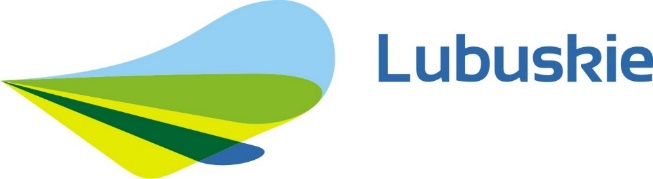 Lubuski Plan Działań
na Rzecz Zatrudnieniana rok 2023STRESZCZENIEOpracowywanie Regionalnego Planu Działań na Rzecz Zatrudnienia (zwany dalej RPD/Z) wynika z art. 3 ust. 4 ustawy z 20 kwietnia 2004 roku o promocji zatrudnienia i instytucjach rynku pracy (Dz. U. 
z 2022 roku, poz. 690 ze zm., zwana dalej ustawą o promocji). Samorząd województwa przygotowuje RPD/Z na podstawie Krajowego Planu Działań, uwzględniając strategię rozwoju województwa, w tym w zakresie polityki społecznej, o których mowa w przepisach o samorządzie województwa i przepisach o pomocy społecznej. RPD/Z określa preferowane programy regionalne, projekty lokalne, priorytetowe grupy bezrobotnych i innych osób wymagających wsparcia.Lubuski Plan Działań na Rzecz Zatrudnienia na rok 2023 jest zestawieniem działań planowanych
i podejmowanych przez różne (często niezależne od siebie) podmioty. Pełni funkcję koordynacyjną niwelując zjawisko dublowania zadań i przyczyniając się do osiągnięcia pożądanego efektu synergii.Opracowanie planu ma miejsce w czasie, kiedy można mówić o dużej niepewności przyszłych zdarzeń i zmienności warunków globalnych. W czasie gdy nadal odczuwamy jeszcze skutki pandemii nastąpiła inwazja na Ukrainę. Gospodarcze konsekwencje wybuchu wojny, wzrost kosztów energii, surowców, inflacja, a tym samym m.in. wzrost kosztów zatrudnienia i prowadzenia działalności ma negatywny wpływ na rynek pracy. Żaden kraj, również Polska, nie był przygotowany na taką sytuację. Dodatkowo, obserwowane od kilku lat trendy w gospodarce światowej, tj. przyspieszenie cyfryzacji i automatyzacja, będą się utrzymywać. Równocześnie dla większości działań na rynku pracy rok 2023 będzie czasem przejściowym. Nie zakończono wciąż projektów realizowanych ze środków Unii Europejskiej w perspektywie finansowej na lata 2014 – 2020 (stara perspektywa zakłada wydatkowanie i rozliczenie projektów do 2023 roku). Jednocześnie w nowej perspektywie programowania 2021-2027 nadal tworzone są dokumenty programowe. Brakuje szczegółowych informacji na temat ich wdrażania. To sprawia, że potencjalni beneficjenci są w trudnej sytuacji. Dodatkowo pojawiły się nowe instrumenty, dotychczas nieznane, takie jak Krajowy Plan Odbudowy i Zwiększania Odporności, fundusze specjalne z Next Generation, czy dodatkowo środki krajowe z tzw. Polskiego Ładu. Zmiany podatkowe wprowadzone w 2022 roku wpływające na stan finansów przedsiębiorców, organizacji pozarządowych i samorządów także nie poprawiają ich sytuacji.Globalne trudności w 2023 roku i możliwości reakcji na nie, będą wyznacznikiem dla priorytetów polityki zatrudnienia różnych szczebli. Biorąc pod uwagę zachodzące zmiany na lubuskim rynku pracy, uwzględniając wpływ różnych czynników na lubuską gospodarkę, w 2023 roku podtrzymuje się działania na rzecz utrzymania i ochrony już istniejących, a także tworzenia nowych miejsc pracy. Wspierane będą inicjatywy zmierzające do zwiększenia aktywności zawodowej. Wypróbowany w niektórych branżach zdalny tryb pracy wpływa na stały rozwój technologiczny i możliwość wprowadzenia innowacyjnych rozwiązań w tym zakresie. Konieczność uczenia się przez całe życie i świadomość dotycząca potrzeby stałego dokształcania są i będą istotne na ścieżce kariery zawodowej. Stąd prowadzone będą nadal przedsięwzięcia mające na celu zapewnienie wykwalifikowanych kadr i służące podnoszeniu kwalifikacji osób pracujących i poszukujących pracy. Mając na względzie zrównoważony rozwój naszego regionu, podejmowane będą inicjatywy na rzecz włączenia społecznego i zawodowego osób i grup posiadających szczególne trudności na rynku pracy. Działania na rzecz aktywnej integracji wzmacniane będą poprzez rozwój szeroko rozumianej ekonomii społecznej. Ponadto poprzez różnego rodzaju projekty planuje się lepszą, szybszą i skuteczniejszą adaptację cudzoziemców do istniejącego rynku pracy.W 2023 roku podejmowanych będzie wiele różnorodnych inicjatyw umożliwiających odnalezienie się na rynku pracy różnym grupom społecznym (przedsiębiorcom, pracownikom, bezrobotnym, osobom wykluczonym). Realizowane będą zarówno projekty inwestycyjne, czy przedsięwzięcia mające na celu dofinansowanie i ochronę miejsc pracy, ale także szkolenia zawodowe, doradztwo zawodowe oraz inicjatywy służące integracji społecznej.Łącznie z różnego rodzaju przedsięwzięć w 2023 roku skorzysta blisko 100,6 tys. osób, przy planowanych nakładach na poziomie ponad 407,4 mln zł.1. DIAGNOZA SYTUACJI NA LUBUSKIM RYNKU PRACY GospodarkaW 2022 roku mamy do czynienia z ponownym obniżeniem koniunktury gospodarczej. Ogólny wskaźnik syntetyczny koniunktury gospodarczej GUS (SI) wyniósł we wrześniu 2022 roku 88,9 (wartość mniejsza niż 100 oznacza dekoniunkturę). Okres swoistej odbudowy po dwóch latach pandemii zakończył się wraz z pojawieniem się kolejnych, narastających szoków (pandemia, inflacja, wzrost kosztów energii i wybuch wojny w Ukrainie). Dominujący jest stan niepewności. Potwierdzają to badania koniunktury, z których wynika, że niepewność ogólnej sytuacji gospodarczej jest główną barierą w działalności lubuskich firm.Główne bariery prowadzenia działalności w podstawowych sekcjach we wrześniu 2022 r. (dane w % dla województwa lubuskiego)Źródło: opracowanie własne na podstawie danych GUS Pomimo wysokiego stopnia niepewności i osłabienia koniunktury lubuska gospodarka odnotowuje dobre wyniki. Wzrasta liczba podmiotów gospodarczych, produkcja sprzedana przemysłu i budownictwa oraz sprzedaż detaliczna i hurtowa.Według stanu na koniec września br. w rejestrze REGON wpisanych było 127,0 tys. podmiotów gospodarki narodowej, tj. o 2,4% więcej niż przed rokiem. Według przewidywanej liczby pracujących, przeważały podmioty o liczbie pracujących poniżej 10 osób (96,8% ogółu podmiotów). Udział podmiotów o przewidywanej liczbie pracujących 10-49 wyniósł 2,6%, a podmioty powyżej 49 pracujących stanowiły 0,7% wszystkich podmiotów wpisanych do rejestru REGON. W okresie styczeń – wrzesień br. produkcja sprzedana przemysłu wyniosła 43.463,8 mln zł (w cenach bieżących) i była (w cenach stałych) o 6,7% większa niż w analogicznym okresie ub. roku. Wzrost sprzedaży zaobserwowano w 21 działach przemysłu, w tym największy w przedsiębiorstwach zajmujących się produkcją metali (o 22,5%). Najmocniej spadła sprzedaż w produkcji mebli (o 17,2%).W okresie styczeń-wrzesień br. produkcja sprzedana budownictwa wyniosła 2.486,2 mln zł (w cenach bieżących), tj. o 22,9% więcej w porównaniu z analogicznym okresem ub. roku. Produkcja budowlano-montażowa, w omawianym okresie, wyniosła 1.155,2 mln zł, tj. o 30,1% więcej. Wzrost produkcji budowlano-montażowej zanotowano we wszystkich działach budownictwa – największy w jednostkach zajmujących się wznoszeniem budynków (o 67,5%).Wartość sprzedaży detalicznej zrealizowanej od początku roku zwiększyła się o 12,6% w stosunku do analogicznego okresu ub. roku. Największy wzrost dotyczył sprzedaży w przedsiębiorstwach handlujących farmaceutykami, kosmetykami i sprzętem ortopedycznym (wzrost o 167,8%). Największe zmniejszenie sprzedaży detalicznej odnotowano w przedsiębiorstwach zajmujących się sprzedażą prasy, książek, pozostałej sprzedaży w wyspecjalizowanych sklepach (spadek o 68,5%). Równocześnie sprzedaż hurtowa wzrosła w skali roku o 43,9%.Rynek pracy We wrześniu br. przeciętne zatrudnienie w sektorze przedsiębiorstw wyniosło 129,0 tys. osób, tj. wzrosło o 0,5% w relacji do analogicznego miesiąca ub. roku. Największy wzrost przeciętnego zatrudnienia w skali roku odnotowały przedsiębiorstwa zajmujące się działalnością profesjonalną, naukową i techniczną (o 25,8%). Wyższe niż przed rokiem było także przeciętne zatrudnienie m.in. w przedsiębiorstwach zajmujących się zakwaterowaniem i gastronomią (o 13,2%); transportem i gospodarką magazynową (o 8,7%); handlem, naprawą pojazdów samochodowych (o 1,4%) oraz obsługą rynku nieruchomości (o 1,3%). W odniesieniu do września ub. roku spadek przeciętnego zatrudnienia obserwowano m.in. w informacji i komunikacji (o 7,1%), administrowaniu i działalności wspierającej (o 3,0%) oraz w przemyśle (o 1,4%), w tym w przetwórstwie przemysłowym (o 1,6%).We wrześniu 2022 roku, w porównaniu do analogicznego miesiąca 2021 roku odnotowano spadek liczby bezrobotnych o 4.018 osób, tj. o 20,9%. Liczba zarejestrowanych bezrobotnych w latach 2021-2022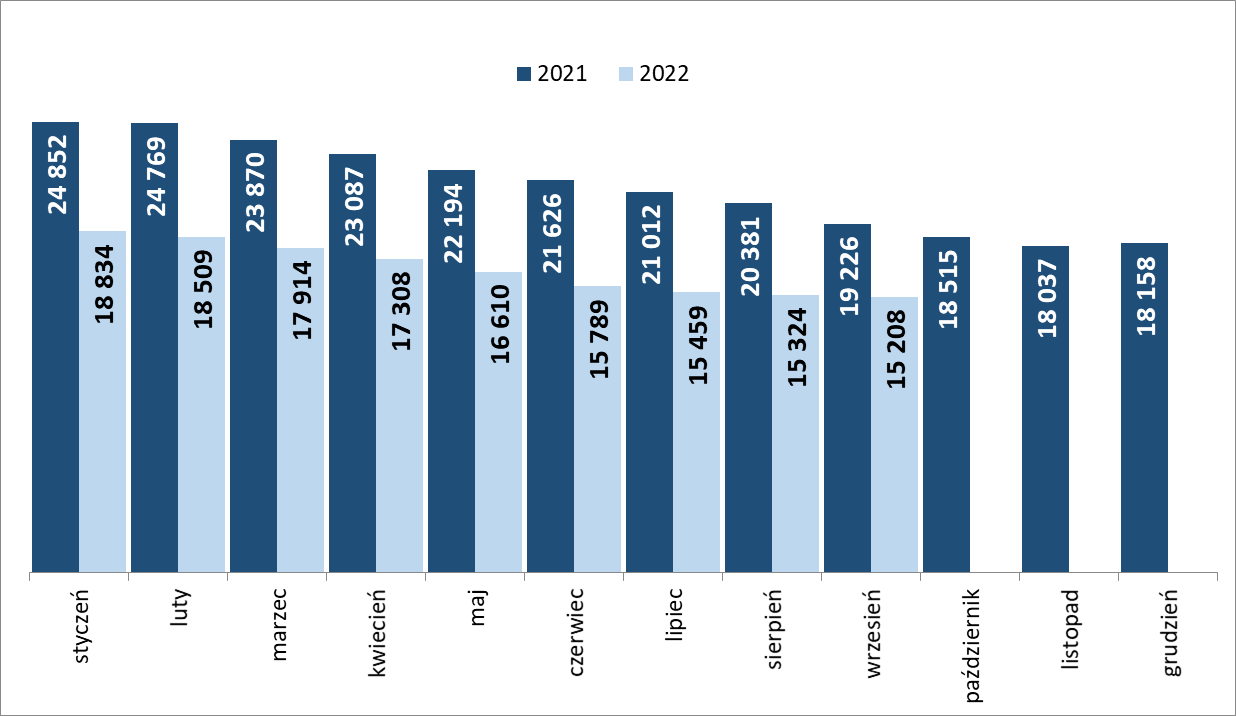 Źródło: opracowanie własne na podstawie danych powiatowych urzędów pracyStopa bezrobocia spadła do 4,2% (z 5,2% we wrześniu 2021 roku). Sytuację na lubuskim rynku pracy można określić jako względnie stabilną.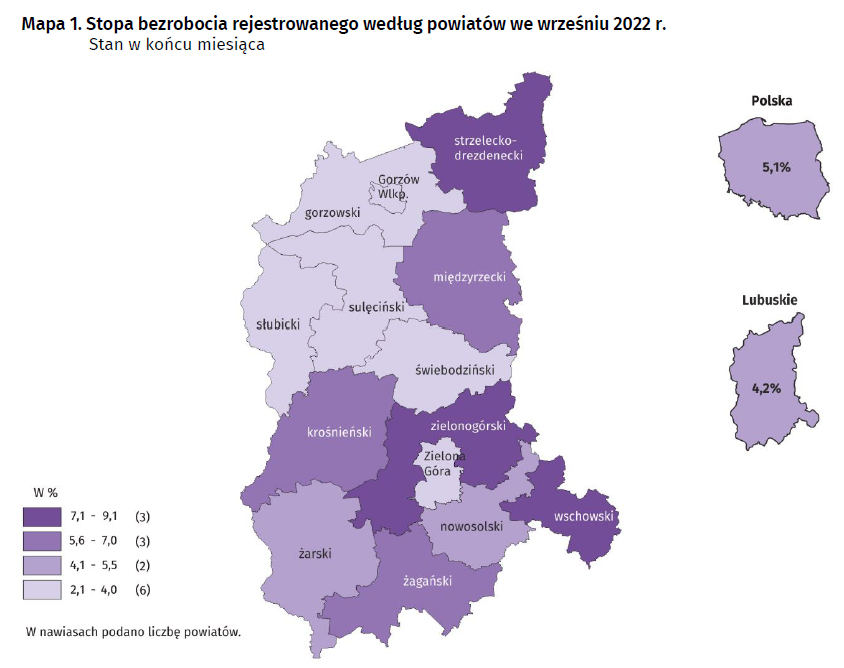 Źródło: Komunikat o sytuacji społeczno-gospodarczej województwa lubuskiego. Wrzesień 2022 r. Nr 9/2022. Urząd Statystyczny w Zielonej Górze.Grupy w szczególnej sytuacjiNastąpił spadek bezrobocia strukturalnego. Liczba długotrwale bezrobotnych spadła o 2.610 osób (rok do roku o 28,4%), a wskaźnik długotrwałego bezrobocia również obniżył się i ukształtował na poziomie 43,2%. Bezrobotni w szczególnej sytuacji na rynku pracy [liczba]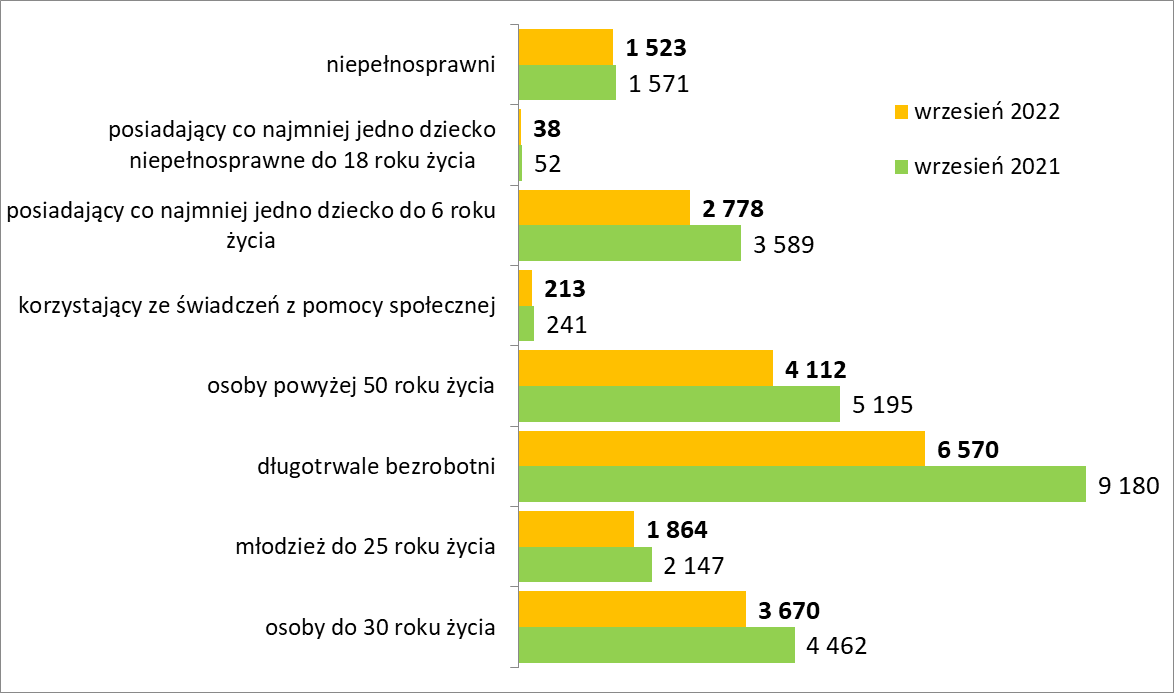 Źródło: opracowanie własne na podstawie danych powiatowych urzędów pracyZnaczne spadki zanotowano wśród osób powyżej 50 roku życia (o 1.083 osoby), posiadających co najmniej jedno dziecko do 6 roku życia (o 811 osób) i młodzieży do 30 roku życia (o 792 osoby). Spadek dotyczył zarówno liczby jak i udziału (z jednym wyjątkiem – bezrobotnej młodzieży). Najniższy spadek nastąpił w przypadku osób niepełnosprawnych (o 48 osób). Równocześnie udział tej grupy wśród ogółu bezrobotnych wzrósł o 1,8 pkt. proc. Deficyty pracowników Niestabilna sytuacja gospodarcza powoduje, iż z jednej strony pracodawcy nie są skorzy do zatrudniania nowych pracowników, a z drugiej – pewne branże nadal cierpią na niedobór pracowników. Prognozuje się, że w 2023 roku brak pracowników najbardziej odczuwalny będzie wśród kierowców samochodów ciężarowych i ciągników siodłowych; pielęgniarek i położnych oraz pracowników socjalnych (14 powiatów). Duże deficyty pracowników prognozuje się w przypadku: nauczycieli przedmiotów ogólnokształcących (odpowiednio 13); psychologów i psychoterapeutów (13); fizjoterapeutów i masażystów (12); kierowców autobusów (12); nauczycieli praktycznej nauki zawodu (12), oraz nauczycieli szkół specjalnych i oddziałów integracyjnych (12). W 11 powiatach niedobory pracowników dotyczyć mogą: elektryków, elektromechaników i elektromonterów; lekarzy; listonoszy i kurierów; nauczycieli przedmiotów zawodowych; nauczycieli przedszkoli; operatorów i mechaników sprzętu do robót ziemnych; operatorów obrabiarek skrawających; pracowników ds. rachunkowości i księgowości; pracowników służb mundurowych oraz wychowawców w placówkach oświatowych i opiekuńczych.DemografiaNarodowy Spis Powszechny Ludności i Mieszkań 2021 roku wykazał, że w dniu 31 marca 2021 roku ludność województwa lubuskiego liczyła 991,2 tys. osób. W porównaniu z wynikami NSP 2011 liczba ludności zmniejszyła się w 2021 roku o 31,6 tys., tj. o 3,1% (w kraju spadek o 1,2%).Ludność według płci i wieku (piramida wieku) w 2021 r.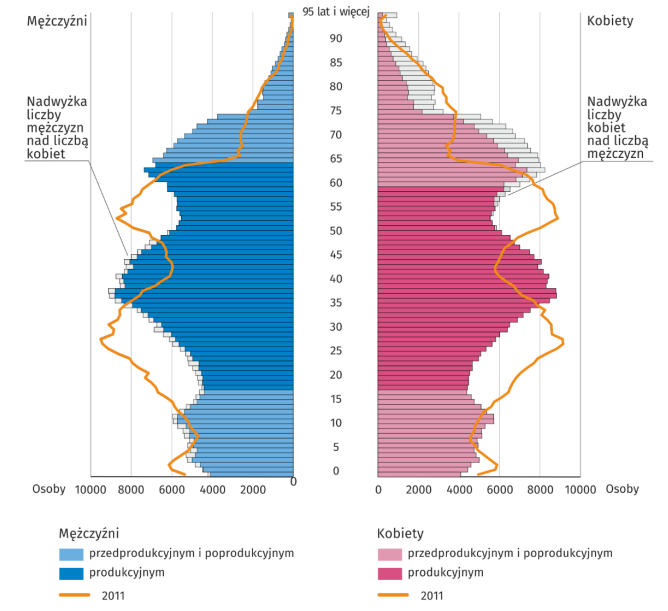 Źródło: Stan i struktura demograficzna ludności oraz liczba budynków i mieszkań w województwie lubuskim – wyniki ostateczne NSP 2021. Urząd Statystyczny w Zielonej Górze, wrzesień 2022.Analizując strukturę ludności województwa w podziale na ekonomiczne grupy wieku zauważa się, że w okresie międzyspisowym nastąpiły wyraźne zmiany. Odsetek osób w wieku przedprodukcyjnym zmniejszył się o 0,6 p. proc., z 19,0% w 2011 roku do 18,4% w 2021 roku. O 6,5 p. proc. – z 65,7% do 59,2% – zmniejszył się odsetek osób w wieku produkcyjnym. Z kolei odsetek osób w wieku poprodukcyjnym zwiększył się o 7,1 p. proc. i wyniósł 22,4%. Tym samym wzrost odsetka ludności w starszym wieku był wyraźnie większy niż spadek odsetka osób młodych.Cudzoziemcy na lubuskim rynku pracyCzęściowo niedobór pracowników wypełniają pracownicy z bloku wschodniego. Największy udział wśród cudzoziemców stanowią obywatele Ukrainy, następnie Białorusi i Gruzji. Liczba cudzoziemców, zgłoszonych do ubezpieczenia emerytalno-rentowego, wyniosła na koniec I półrocza 2022 roku 32.827 osób, tj. o 3.439 więcej niż w tym samym okresie 2021 roku (choć wzrost nie jest tak znaczny, jak w analogicznych poprzednich porównywanych okresach 2021/2020 roku, gdzie różnica ta wynosiła – więcej o 6.850 osób). PodsumowanieZnaczny stopień niepewności ogólnej sytuacji gospodarczej wpływa na prowadzenie działalności gospodarczej. Jest wysoce prawdopodobne, że będzie miał kluczowe znaczenie również w 2023 roku. Stan ten wymuszać będzie podejmowanie działań dostosowawczych, przy czym nie będą one miały jednorodnego charakteru (nie będzie „uniwersalnej recepty”). W oparciu o dotychczasowe doświadczenia z poprzednich kryzysów (np. finansowego z 2008 roku), można przypuszczać, że lubuska gospodarka gwałtowniej i szybciej dostosuje się do zmienionej sytuacji makroekonomicznej. Aktualne dane wskazują równocześnie, że lubuskie firmy wchodzą w okres dekoniunktury w dobrej kondycji, co daje duże szanse na względnie „łagodną” absorpcję szoków. Warto zwrócić uwagę, że pomimo trwającego już kilka miesięcy stanu dekoniunktury pracodawcy nadal borykają się z brakiem pracowników, zwłaszcza wykwalifikowanych. Jednocześnie nowe sytuacje będą stwarzać nowe szanse dotyczące innowacji i nowych technologii, wymuszających nową organizację pracy. W przypadku rynku pracy sytuację dodatkowo komplikują procesy demograficzne, w tym przechodzenie na emeryturę kolejnych roczników wyżu z lat 50-tych, czy też swoiste ustabilizowanie się migracji zarobkowych. Powyższe powodować może dalsze zmniejszanie się elastyczności lubuskiego rynku pracy. Mniej osób będzie tracić pracę, ale jednocześnie pojawiać się będzie mniej ofert pracy, które jednocześnie będą bardziej wymagające.Biorąc pod uwagę znaczny stopień niepewności, przy obiektywnie pozytywnym stanie bieżącym, zasadne jest dalsze wzmacnianie procesów dostosowawczych, w tym poprawę miejsc pracy, połączoną ze wsparciem podnoszenia kwalifikacji i umiejętności lubuskich kadr (pracodawców, pracujących i poszukujących pracy). Zasadne jest również przygotowanie się na nieprzewidziane sytuacje – zarówno „punktowe” (np. niewypłacalność, czy też zwolnienia grupowe u pojedynczych pracodawców), jak również „systemowe” (dotyczące całych sekcji, czy też branż). Sytuacja nie jest jednoznaczna i wymagać będzie podejmowania elastycznych działań. Dużym atutem w tym procesie będzie dobrze ugruntowane partnerstwo, pozwalające skutecznie i szybko wykorzystać posiadane skromne zasoby poszczególnych partnerów (efekt synergii). 2. PRIORYTETY REGIONALNEJ POLITYKI ZATRUDNIENIASytuacja społeczno-gospodarcza w 2023 roku może okazać się niedostatecznie stabilna. Stąd w dalszym ciągu należy zwracać uwagę na ochronę zasobu miejsc pracy, na działania wspierające inwestowanie w już istniejące, czy nowotworzone miejsca pracy. Sytuacja globalna związana z wybuchem wojny i jej konsekwencji ma ogromny wpływ na procesy zachodzące w obszarze rynku pracy i gospodarki narodowej. Na funkcjonowanie firm w dużym stopniu wpłynie wzrost cen energii i paliw, co z kolei może mieć wpływ na zachowania na rynku, siłę nabywczą, zmiany w warunkach finansowania przedsiębiorstw, ewentualne odłożenie decyzji inwestycyjnych, ograniczenie produkcji/sprzedaży oraz ograniczenie zatrudnienia. Nadal odczuwalny jest wpływ skutków pandemii, a jednocześnie w wielu dziedzinach i obszarach obserwujemy korzystne zmiany w zarządzaniu potencjałem, uruchomiono szereg innowacji technologicznych i cyfrowych oraz nowych rozwiązań wpływających na produktywność. Wciąż aktualne jest znaczenie kształcenia ustawicznego. Ma ono wspierać osoby zatrudnione, ale może też wspomóc na rynku pracy osoby bierne zawodowo. Podejmowane będą działania na rzecz długotrwale bezrobotnych, którzy nie mogą uzyskać stałego zatrudnienia, z czym wiąże się problem ubóstwa. Skuteczna aktywizacja tej kategorii bezrobotnych może przyczynić się do zaspokojenia potrzeb pracodawców i jednocześnie zminimalizować skalę biedy i wpływać na rozwój regionu.Miejsca pracy i aktywność zawodowa. Istotą rynku pracy są miejsca pracy. Działania samorządu terytorialnego i administracji rządowej mogą tylko wspierać pracodawców w procesie utrzymania, tworzenia i modernizacji stanowisk pracy. Stąd przewiduje się podejmowanie różnego rodzaju form wsparcia od usług doradczych, poprzez środki na doposażenie lub wyposażenie miejsc pracy, refundację części kosztów zatrudnienia pracowników, jednorazowe środki na podjęcie działalności, po udostępnianie środków na inwestycje.Nadal prowadzone będą działania mogące przyczynić się do wzrostu aktywności zawodowej wyłączonych z rynku pracy z powodu opieki nad małymi dziećmi, niepełnosprawnych. Jednocześnie podejmowane będą projekty na rzecz osób zagrożonych opuszczeniem rynku pracy ze względu na stan zdrowia, w szczególności osoby 50+. Realizacja zadań z tym związana może przyczynić się do zatrudnienia bądź utrzymania zatrudnienia przez te osoby. Ważnym elementem będzie zachowanie równości szans kobiet i mężczyzn oraz przeciwdziałanie dyskryminacji ze względu na płeć.W sytuacji trwającego konfliktu zbrojnego na Ukrainie bardzo istotną sprawą stało się wsparcie cudzoziemców. Oprócz pomocy humanitarnej ważną kwestią jest udzielenie im pomocy w znalezieniu pracy. Dla już pracujących w województwie oraz nowo przyjmowanych pracowników ważne było uproszczenie procedur formalnych dotyczących zatrudnienia. Równie istotna jest adaptacja pracujących u nas emigrantów i ich całych rodzin. Biorąc pod uwagę obserwowane tendencje demograficzne podjęte działania w tym kierunku mogą mieć wpływ na rozwój naszego regionu. W związku z niepewną sytuacją, istnieje obawa wystąpienia zwolnień grupowych, które mogą mieć wpływ na sytuację na rynku pracy. Utrata pracy, tym samym dochodów powoduje zmianę sytuacji społecznej, zdrowotnej jednostki, rodziny, jak i całych społeczności. Aby zminimalizować skutki tego typu zdarzeń wiele instytucji i organizacji społecznych podejmować będzie różne działania.Kwalifikacje. Rozwój gospodarczy regionu to inwestycje i innowacje, ale też rozwój kapitału ludzkiego poprzez lepszą edukację i poprawę umiejętności. Jest to wyzwanie dla systemu kształcenia zawodowego w szkołach. Dostosowywanie kierunków i jakości kształcenia do wymagań zmieniającego się rynku to proces stały, a tym samym konieczne jest większe zwrócenie uwagi na kształtowanie dojrzałych systemów dostosowawczych (procedur, mechanizmów, schematów postępowania).Mówiąc o dostosowywaniu kwalifikacji kadr należy brać pod uwagę strukturalne ograniczenia systemu szkolnego (czas trwania kształcenia). Nie zawsze pracodawcy mogą pozwolić sobie na czekanie, co jest szczególnie widoczne w lubuskiej gospodarce, opierającej się na małych firmach. Tym samym wzmacniane będą powiązania między szkołą a firmami (kształcenie dualne, praktyki zawodowe).Niemniej ważne jest „uczenie się przez całe życie” oraz stałe podnoszenie i dostosowywanie kwalifikacji do zmieniających się potrzeby rynku pracy. Stąd wspierany będzie rozwój systemu doskonalenia zawodowego (kształcenie ustawiczne w formach pozaszkolnych), który będzie mógł elastycznie i stosunkowo szybko reagować na pojawiające się lub zmieniające się potrzeby przedsiębiorstw. Promowane będą kursy kwalifikacyjne, szkolenia, studia podyplomowe.Włączenie społeczne i zawodowe. Wykluczenie jest jednym z istotnych problemów. Zjawisko to przekładać się może nie tylko na indywidualną sytuację jednostek i rodzin, ale również stwarza istotne problemy strukturalne na przyszłość. Stąd, szczególnie w okresie narastania zjawisk kryzysowych, tak ważne jest podejmowanie dalszych inicjatyw mających na celu włączenie zawodowe i społeczne możliwie najszerszych grup społecznych. Profesjonalne wsparcie pozwala efektywniej zaplanować i zrealizować działania powodujące wzrost aktywności społeczno-zawodowej oraz poprawę dostępu do rynku pracy osób zagrożonych ubóstwem i wykluczeniem społecznym. Niezbędna jest kompleksowa pomoc, ale też indywidualne podejście do ich aktywizacji. Kluczowymi obszarami wsparcia będą działania na rzecz wzmocnienia aktywności zawodowej uczestników OHP, długotrwale bezrobotnych, klientów CIS i KIS, MOPS, osób niepełnosprawnych, czy organizacji pozarządowych oraz jednostek samorządu terytorialnego działających na ich rzecz.Efektywność. Istotnym elementem realizacji planów działań na rzecz zatrudnienia jest wzmacnianie efektywności podejmowanych inicjatyw. Stąd nadal rozwijane będzie partnerskie podejście do konstrukcji i podejmowania wyznaczonych zadań, prowadzone będą szkolenia dla pracowników jednostek zaangażowanych w realizację planu oraz poszerzana będzie wiedza na temat lubuskiego rynku pracy. Dla wzmocnienia skuteczności i intensyfikacji podjętych działań konieczne jest utrzymanie ścisłej współpracy między instytucjami publicznymi i ich partnerami społeczno-gospodarczymi.Biorąc pod uwagę powyższe, zadania na rok 2023 zostają pogrupowane w ramach następujących priorytetów:1) poprawa zasobu miejsc pracy i zwiększenie aktywności zawodowej ludności;2) dostosowywanie kwalifikacji kadr do zmieniających się potrzeb rynku pracy;3) promocja włączenia zawodowego i społecznego;4) wzmacnianie efektywności podejmowanych działań.Szczegółowy opis zadań realizowanych w ramach poszczególnych priorytetów przedstawia załącznik numer 1.Do priorytetowych grup bezrobotnych i innych osób wymagających wsparcia samorząd województwa lubuskiego zalicza przede wszystkim: długotrwale bezrobotnych, osoby bez kwalifikacji, osoby bez doświadczenia zawodowego, kobiety, osoby powyżej 50 roku życia, młodzież do 30 roku życia, cudzoziemców oraz niepełnosprawnych. Samorząd województwa będzie preferował programy (projekty) wpisujące się w realizację niniejszego Lubuskiego Planu Działań na Rzecz Zatrudnienia.3. PARTNERSTWO I KOORDYNACJAWażnym elementem Lubuskiego Planu Działań na Rzecz Zatrudnienia na rok 2023 jest przyjęcie zasady partnerstwa w procesie jego konstrukcji, przygotowania, a następnie realizacji konkretnych zadań.
W myśl art. 3 ust. 4 ustawy o promocji projekt LPD/Z podlega zaopiniowaniu przez powiaty wchodzące w skład województwa oraz wojewódzką radę dialogu społecznego, o której mowa w ustawie z 24 lipca 2015 r. o Radzie Dialogu Społecznego i innych instytucjach dialogu społecznego (Dz.U. z 2018 r., poz. 2232, ze zm.). Równocześnie zgodnie z art. 21 ustawy o promocji, polityka rynku pracy realizowana przez władze publiczne opiera się na dialogu i współpracy z partnerami społecznymi, w szczególności w ramach działalności rad rynku pracy, partnerstwa lokalnego oraz uzupełniania i rozszerzania oferty usług publicznych służb zatrudnienia przez partnerów społecznych i agencje zatrudnienia.Istotnym zagadnieniem jest zapewnienie jasnego podziału ról w realizacji LPD/Z między stronami, które uczestniczyły w jego opracowaniu. Realizację Lubuskiego Planu Działań na Rzecz Zatrudnienia na rok 2023 koordynuje Zarząd Województwa Lubuskiego. Natomiast w załączniku nr 2 wykazano podmioty uczestniczące w realizacji poszczególnych zadań oraz obowiązanych do sprawozdań o postępie prac. Podmioty sprawozdawcze są jednocześnie koordynatorami realizacji zadań, w które zaangażowana jest większa liczba wykonawców, bez naruszenia zakresu i trybu działalności określonego w odrębnych przepisach. 4. MONITOROWANIE WYKONYWANIA ZADAŃZgodnie z art. 8 ust. 9 ustawy o promocji Sejmik Województwa Lubuskiego co najmniej raz w roku dokonuje oceny sytuacji na rynku pracy i realizacji zadań w zakresie polityki rynku pracy.Monitoring realizacji zadań w ramach Lubuskiego Planu Działań na Rzecz Zatrudnienia na rok 2023 będzie prowadzony zgodnie z zaleceniami i/lub wytycznymi Ministerstwo Rodziny i Polityki Społecznej. Wstępnie zakłada się, iż podmiot sprawozdawczy złoży do Wojewódzkiego Urzędu Pracy roczne sprawozdanie z realizacji zadania do 29 lutego 2024 roku. Następnie Wojewódzki Urząd Pracy przekaże Zarządowi Województwa Lubuskiego zbiorczą informację do 30 kwietnia 2024 roku. Po czym Zarząd Województwa Lubuskiego przedstawi Sejmikowi Województwa Lubuskiego roczną informację
z realizacji LPD/Z w terminie możliwie dogodnym, nie później jednak niż do 30 czerwca 2024 roku.Planowane zasady i tryb monitoringu Lubuskiego Planu Działań na Rzecz Zatrudnienia na rok 2023 nie zastępują zasad i trybu monitoringu przewidzianego w przepisach prawa, w tym dotyczących wdrażania programów, współfinansowanych z funduszy strukturalnych Unii Europejskiej.Sprawozdania z realizacji poprzednich lubuskich planów działań na rzecz zatrudnienia są uwzględniane przy przygotowaniu kolejnych planów działań.Załącznik 1. Zadania realizowane w ramach Lubuskiego Planu Działań na Rzecz Zatrudnienia na rok 2023PRIORYTET 1. POPRAWA ZASOBU MIEJSC PRACY I ZWIĘKSZENIE AKTYWNOŚCI ZAWODOWEJ LUDNOŚCICel operacyjny 1.1. Zwiększenie liczby miejsc pracy.Zadanie 1.1.1 Inicjowanie i rozwój działalności gospodarczej w regionie oraz budowanie sieci współpracy w regionie.ARR:Opis zadania:wsparcie finansowe dla osób zakładających działalność gospodarczą lub istniejących firm z sektora MMŚP poprzez zwrotne instrumenty finansowe udzielane przez Lubuski Fundusz Pożyczkowy.Zakładane efekty:rozwój potencjału gospodarczego mikro, małych i średnich przedsiębiorstw prowadzących działalność gospodarczą na terenie województwa lubuskiego, umocnienie ich pozycji na rynku oraz wzrost ich konkurencyjności. Dodatkowo inwestycje finansowe ze środków pożyczki przyczyniają się także do tworzenia nowych miejsc pracy oraz wprowadzenia do ofert firm nowych produktów lub usług.Finansowanie:zgodnie z Planem Działań Lubuskiego Funduszu Pożyczkowego.Wpisywanie się zadania w SRWL2030 - Cel strategiczny 1. Inteligentna, zielona gospodarka regionalna.DRI UMWL:Opis zadania:Departament Rozwoju i Innowacji zajmuje się szeroko rozumianą promocją gospodarczą województwa lubuskiego. Promocja będzie prowadzona w ramach konkursów regionalnych i ogólnopolskich, poprzez cykl artykułów w prasie o zasięgu regionalnym i organizowanie spotkań ułatwiających budowanie relacji networkingowych lubuskich przedsiębiorców-eksporterów („Lubuskie2Business”). Planowana jest również publikacja materiałów promocyjnych nt. potencjału gospodarczego województwa lubuskiego (np. katalogu eksportowego), systematycznie prowadzona jest obsługa własnych stron internetowych. W strukturze departamentu funkcjonują dwa Centra, z których Centrum Obsługi Inwestorów i Eksporterów (COIE) oferuje usługi informacyjne dla przedsiębiorców eksporterów zainteresowanych rynkami zagranicznymi oraz usługi dla inwestorów szukających nowych lokalizacji do rozpoczęcia działalności gospodarczej w województwie lubuskim i za granicą. W 2023 roku planuje ono organizację spotkań informacyjnych oraz webinarów poświęconych tematyce eksportowej, a w miarę możliwości spotkań z Zagranicznymi Biurami Handlowymi  - oddziałami Polskiej Agencji Inwestycji i Handlu. Ponadto wyjazdy studyjne dla lubuskich przedsiębiorców na międzynarodowe targi gospodarcze, a w zależności od możliwości, spotkania w siedzibach ZBH dla wybranych branż i sprofilowanych tematów. COIE planuje również wizytację gmin (w celu inwentaryzacji bazy terenów inwestycyjnych) oraz firm – obecnych i przyszłych eksporterów celem zachęcenia ich do udziału w spotkaniach i wyjazdach studyjnych i współpracy z COIE w zakresie rozwoju eksportu i korzystania z zasobów, które będą pozwalały na zgłębienie wiedzy o rynkach zagranicznych. Drugie to Centrum Obsługi Inwestora (COI), które w 2023 roku będzie kontynuowało projekt pt.: Standardy obsługi inwestora w samorządzie (Projekt POWR w ramach MSWiA). Projekt zakłada wypracowanie rozwiązań horyzontalnych oraz poprawę jakości usług związanych z obszarem organizacji procesu obsługi inwestora przez jednostki samorządu terytorialnego w 22 gminach zakwalifikowanych do części wdrożeniowej projektu.Organizacja Kongresu Gospodarczego – Lubuskie 2023 (IV kwartał 2023 roku), który będzie poświęcony zagadnieniom z zakresu rozwoju przedsiębiorstw, innowacji, powiązań nauki z biznesem oraz trendów rozwojowych polskich firm. Planuje się organizację spotkań naukowców i przedsiębiorców, które zapewnią sieciowanie podmiotów działających w kluczowych branżach / specjalizacjach województwa lubuskiego na poziomie krajowym i międzynarodowym. Formuła konferencji zakłada połączenie warsztatów i spotkań z ekspertami, które stanowić będą źródło inspiracji i nowych rozwiązań dla biznesu. Ponadto planowana jest organizacja konkursu pn. Nagroda Gospodarcza Marszałka Województwa Lubuskiego 2023, która ma na celu wyłonienie i nagrodzenie firm o największym potencjale innowacyjności. Zadanie będzie współfinansowane w ramach RPO – Lubuskie 2020, z projektu własnego UMWL pn. „Lubuskie Forum Innowacji. Patent na lubuskie”.Zakładane efekty: dzięki organizowanym wyjazdom spodziewane jest:zwiększenie przepływu informacji i wiedzy nt. sytuacji gospodarczej województwa pomiędzy JST, przedsiębiorstwami oraz IOB, wzrost zainteresowania potencjalnych inwestorów ofertą gospodarczą województwa lubuskiego, zwiększenia potencjału eksportowego lubuskich firm z sektora MŚP,poprawa konkurencyjności przedsiębiorstw i umiędzynarodowienie ich pozycji na rynkach globalnych, poprawa tożsamości regionalnej i identyfikacji z regionem / wzrost rozpoznawalności gospodarczej marki "Lubuskie". Finansowanie:w ramach środków własnych, środków unijnych (w tym budżet projektu własnego UMWL pn. „Lubuskie Forum Innowacji. Patent na lubuskie” – 700,0 tys. zł), ponadto z budżetów JST oraz udział własny podmiotów gospodarczych.Wpisywanie się zadania w SRWL2030 - Cel strategiczny 1. Inteligentna, zielona gospodarka regionalna oraz 4. Region atrakcyjny, efektywnie zarządzany i otwarty na współpracę.DIZ UMWL:Opis zadania:w ramach Priorytetu 1. FEWL 21-27 – Fundusze Europejskie dla lubuskiej gospodarki (Europejski Fundusz Rozwoju Regionalnego) będzie realizowany cel szczegółowy 1.3 Wzmacnianie trwałego wzrostu i konkurencyjności MŚP oraz tworzenie miejsc pracy w MŚP, w tym poprzez inwestycje produkcyjne. Główne grupy docelowe: mikro, małe i średnie przedsiębiorstwa, grupy przedsiębiorstw i porozumień MMŚP z innymi podmiotami, JST, IOB, inwestorzy i przyszli inwestorzy, pracowniczki i pracownicy wspartych podmiotów objęci komponentem szkoleniowym, mieszkanki i mieszkańcy regionu. Przewiduje się działania mające na celu tworzenie nowych miejsc pracy.Zakładane efekty: wdrażanie interwencji FEWL 21-27 przyczyni się do tworzenia nowych miejsc pracy. Na tym etapie nie ma możliwości określenia konkretnych efektów, gdyż to ostatecznie aktywność beneficjentów oraz zakres realizowanych przez nich projektów będzie składała się na osiągnięte rezultaty.Finansowanie:na chwilę obecną nie ma możliwości określenia konkretnych kwot.Wpisywanie się zadania w SRWL2030 - Cel strategiczny 1. Inteligentna, zielona gospodarka regionalna.Zadanie 1.1.2. Wsparcie tworzenia nowych miejsc pracy.Opis zadania:realizacja zadania zmierza do pomocy osobom bezrobotnym i poszukującym pracy poprzez różnego rodzaju formy wsparcia pozyskiwania zatrudnienia w postaci form zatrudnieniowych (np. środki na doposażenie lub wyposażenie miejsc pracy, jednorazowe środki na podjęcie działalności gospodarczej, prace interwencyjne).Zadanie powiązane z zadaniem 3.2.1.Zakładane efekty:z różnego rodzaju aktywnych form wspierających tworzenie nowych miejsc pracy skorzysta łącznie ok. 500 osób.Do rezultatów niemierzalnych tzw. miękkich możemy zaliczyć takie umiejętności, które zostaną osiągnięte in plus dzięki realizacji tego typu przedsięwzięć: -	podniesienie samooceny i samowiedzy uczestników;-	lepsze rozeznanie na rynku pracy;-	nabycie umiejętności poruszania się po rynku pracy;-	wzmocnienie pewności siebie, wiary we własne siły, umiejętności i aktywnego życia w społeczności lokalnej;-	poprawa zdolności interpersonalnych, analitycznych, osobistych, organizacyjnych itp.Finansowanie:oszacowane nakłady z Funduszu Pracy na programy wspierające rozwój przedsiębiorczości – 10.000,0 tys. zł. Właściwe kwoty zostaną ustalone po ogłoszeniu ustawy budżetowej na rok 2023.Wpisywanie się zadania w SRWL2030 - Cel strategiczny: 1. Inteligentna, zielona gospodarka regionalna.Zadanie 1.1.3. Stymulowanie inwestycji infrastrukturalnych.Opis zadania: w ramach Programu Rozwoju Obszarów Wiejskich na lata 2014-2020 Samorząd Województwa Lubuskiego wdraża następujące Działania:4.3 Wsparcie na inwestycje związane z rozwojem, modernizacją i dostosowywaniem rolnictwa i leśnictwa - „Scalanie gruntów” , „Zarządzanie zasobami wodnymi”.7.2 Wsparcie inwestycji związanych z tworzeniem, ulepszaniem lub rozbudową wszystkich rodzajów małej infrastruktury, w tym inwestycji w energię odnawialną i w oszczędzanie energii - „Budowa lub modernizacja dróg lokalnych”, „Gospodarka wodno-ściekowa”.7.4 "Wsparcie inwestycji w tworzenie, ulepszanie i rozwijanie podstawowych usług lokalnych dla ludności wiejskiej, w tym rekreacji, kultury i powiązanej infrastruktury" - „Inwestycje w obiekty pełniące funkcje kulturalne”, 7.6 Wsparcie badań i inwestycji związanych z utrzymaniem, odbudową i poprawą stanu dziedzictwa kulturowego i przyrodniczego wsi, krajobrazu wiejskiego i miejsc o wysokiej wartości przyrodniczej, w tym dotyczące powiązanych aspektów społeczno-gospodarczych oraz środków w zakresie świadomości środowiskowej - „Ochrona zabytków i budownictwa tradycyjnego”.Zakładane efekty:Działanie 4.3:- „Scalanie gruntów”- wydzielenie nowych działek ewidencyjnych o innym ukształtowaniu w stosunku do pierwotnych, w celu doprowadzenia do zmniejszenia ilości małych, rozproszonych działek składających się na gospodarstwo oraz do powiększenia ich średniej wielkości. Stworzenie funkcjonalnej sieci dróg dojazdowych do gruntów rolnych i leśnych oraz wykonanie zadań wpływających na regulację stosunków wodnych na obszarze objętym scaleniem. Planowane podpisanie umów w 2023 r. w wysokości 10.000,0 tys. zł. W 2023 r. planowana jest wypłata zobowiązań powstałych w poprzednich latach w wysokości 5,0 tys. zł. - „Zarządzanie zasobami wodnymi”- Zwiększenia retencji na obszarach wiejskich, co pozwoli przeciwdziałać negatywnym skutkom suszy. Pomoc jest przyznawana na operacje w zakresie budowy lub przebudowy urządzeń wodnych lub budowli hydrotechnicznych na ciekach wodnych naturalnych lub sztucznych. Planowane podpisanie umów w 2023 r. w wysokości 11.000,0 tys. złDziałanie 7.2:wsparcie inwestycji związanych z tworzeniem, ulepszaniem lub rozbudową wszystkich rodzajów małej infrastruktury, w tym inwestycji w energię odnawialną i w oszczędzanie energii - „Budowa lub modernizacja dróg lokalnych”, „Gospodarka wodno-ściekowa”. Planowane podpisanie umów w 2022 r. w zakresie: gospodarka wodno-ściekowa w wysokości 78.400,0 tys. zł. W 2023 r. planowana jest wypłata zobowiązań powstałych w poprzednich latach z zakresu: budowa lub modernizacja dróg lokalnych w wysokości 47.100,0 tys. zł oraz gospodarka wodno-ściekowa w wysokości 32.150,0 tys. zł.Działanie 7.4:wsparcie inwestycji w obiekty pełniące funkcje kulturalne zapewni odpowiednie warunki do organizowania i animowania uczestnictwa społeczności wiejskiej w wydarzeniach artystycznych, kulturalnych czy integracyjnych. Wsparcie obejmuje budowę, przebudowę lub wyposażanie budynków pełniących funkcje kulturalne, w tym świetlic i domów kultury. W 2023 r. planowana jest  wypłata zobowiązań powstałych w poprzednich latach w wysokości 6,6 tys. zł.Działanie 7.6:wsparcie badań i inwestycji związanych z utrzymaniem, odbudową i poprawą stanu dziedzictwa kulturowego i przyrodniczego wsi, krajobrazu wiejskiego i miejsc o wysokiej wartości przyrodniczej.Finansowanie:operacje finansowane z Europejskiego Funduszu Rolnego na Rzecz Obszarów Wiejskich.Wpisywanie się zadania w SRWL2030 - Cel strategiczny 3. Integracja przestrzenna regionu.Zadanie 1.1.4. Udzielanie przez Sieci PIFE w województwie lubuskim informacji o Funduszach Europejskich.Opis zadania:Sieć Punktów Informacyjnych Funduszy Europejskich (PIFE) w województwie lubuskim, w ramach Departamentu Rozwoju i Innowacji UMWL, udziela informacji o Funduszach Europejskich m.in. w zakresie rynku pracy. Konsultacje realizowane są bezpośrednio w Punktach Informacyjnych, jak również telefonicznie i mailowo. Ponadto petenci będą mogli skorzystać z porad w Mobilnych Punktach Informacyjnych w miejscowościach na terenie województwa lubuskiego poza Zieloną Górą i Gorzowem Wielkopolskim. Dodatkowo mogą brać udział w spotkaniach informacyjnych i szkoleniach stacjonarnych i/lub online (webinarach).Zakładane efekty:udzielanie informacji przyczyni się do zwiększenia i pogłębienia wiedzy na temat możliwości wykorzystania Funduszy Europejskich w zakresie rynku pracy przez beneficjentów i/lub potencjalnych beneficjentów.Finansowanie:w okresie od stycznia do maja 2023 r. zadanie realizowane ze środków na bieżącą działalność Sieci PIFE w województwie lubuskim, współfinansowaną z Funduszu Spójności UE w ramach PO Pomoc Techniczna na lata 2014-2020. W okresie od maja do grudnia 2023 r. zadanie będzie realizowane ze środków na bieżącą działalność Sieci PIFE w województwie lubuskim, współfinansowaną z perspektywy finansowej na lata 2021-2027.Wpisywanie się zadania w SRWL2030 - Cel strategiczny: 1. Inteligentna, zielona gospodarka regionalna oraz 4. Region atrakcyjny, efektywnie zarządzany i otwarty na współpracę. Cel operacyjny 1.2. Zmniejszenie skali szarej strefyZadanie 1.2.1. Kontrola legalności zatrudnienia i obowiązku opłacania składek na Fundusz Pracy.Opis zadania: działalność kontrolna i nadzorcza w zakresie:legalności zatrudnienia i innej pracy zarobkowej obywateli polskich oraz cudzoziemców,przestrzegania przez agencje zatrudnienia przepisów prawa,przestrzegania przepisów prawa wobec pracowników tymczasowych,delegowania pracowników w ramach świadczenia usług,prawidłowości i terminowości opłacania składek na Fundusz Pracy,identyfikacji przypadków nasuwających podejrzenie występowania znamion procederu handlu ludźmi lub pracy przymusowej ze szczególnym uwzględnieniem branż, w których przewidywana jest największa skala i ryzyko występowania nieprawidłowości. Zaplanowane zostało przeprowadzenie ok. 700 kontroli.Działalność prewencyjna, promocyjna i szkoleniowa:działania informacyjno-edukacyjne w zakresie legalności zatrudnienia skierowane do obecnych i przyszłych uczestników rynku pracy,szkolenia i prelekcje w zakresie legalności zatrudnienia, przeciwdziałania handlowi ludźmi i pracy przymusowej skierowane do uczestników rynku pracy oraz do młodzieży szkół średnich i studentów wyższych uczelni,bezpłatne porady prawne w zakresie prawa pracy – infolinia.Zakładane efekty: ograniczenie nielegalnego zatrudnienia, nielegalnego wykonywania innej pracy zarobkowej, poprawa przestrzegania przepisów prawa przez agencje zatrudnienia i wobec pracowników tymczasowych, zapewnienie praworządności w transgranicznych stosunkach zatrudnienia oraz poprawa realizacji obowiązku opłacania składek na Fundusz Pracy.Zwiększenie poziomu świadomości i wiedzy aktualnych oraz przyszłych uczestników rynku pracy nt. legalnego wykonywania pracy oraz zagrożenia procederem handlu ludźmi i pracy przymusowej.Finansowanie: środki finansowe zaplanowane na 2023 rok w budżecie zadaniowym Państwowej Inspekcji Pracy Okręgowego Inspektoratu Pracy w Zielonej Górze. Wpisywanie się zadania w SRWL2030 - Cel strategiczny nr 1. Inteligentna, zielona gospodarka regionalna.Zadanie 1.2.2. Zapewnienie legalności zatrudnienia poprzez wydawanie zezwoleń na pracę cudzoziemcom na terenie województwa lubuskiego. LUW:Opis zadania: w ramach zadania Wojewoda Lubuski orzeka w ramach decyzji administracyjnej o wydaniu lub odmowie wydania zezwolenia na pracę cudzoziemca na wniosek podmiotu powierzającego wykonywanie pracy cudzoziemcowi. Zakładane efekty:umożliwienie podjęcia legalnego zatrudnienia przez cudzoziemców na terenie województwa lubuskiego. Wstępnie szacuje się, że w 2023 r. do Wojewody Lubuskiego wpłynie w przybliżeniu 13 tys. wniosków o wydanie zezwolenia na pracę.Finansowanie: w ramach środków własnych.Wpisywanie się zadania w SRWL2030 - Cel strategiczny 1. Inteligentna, zielona gospodarka regionalna.PUP, WUP (RP):Opis zadania: realizacja zadań związanych z oświadczeniami o powierzeniu pracy cudzoziemcowi oraz wydawaniem zezwoleń na pracę sezonową.Zakładane efekty:przyjętych będzie 40 tys. oświadczeń o powierzeniu pracy cudzoziemcowi. Finansowanie: w ramach środków na bieżącą działalność.Wpisywanie się zadania w SRWL2030 - Cel strategiczny 1. Inteligentna, zielona gospodarka regionalna.Cel operacyjny 1.3. Zwiększenie aktywności zawodowej ludności Zadanie 1.3.1. Równość szans kobiet i mężczyzn na rynku pracy.Opis zadania: celem zadania jest wzrost aktywności zawodowej osób wyłączonych z rynku pracy z powodu opieki nad małymi dziećmi. Celem Działania 6.4 RPO jest upowszechnienie opieki nad dziećmi w wieku do lat 3 jako instrumentu oddziaływującego na sytuację zawodową opiekunów. Wsparcie powinno przyczyniać się do zwiększenia szans utrzymania pracy osobom, którym utrudnia to sprawowanie opieki nad dziećmi do lat 3. Ważnym elementem jest zachowanie równości szans kobiet i mężczyzn oraz przeciwdziałanie dyskryminacji ze względu na płeć.Grupą znajdującą się w szczególnie trudnej sytuacji na rynku pracy są kobiety powracające na rynek pracy po okresie dezaktywizacji związanej z opieką nad dzieckiem. Brak dostępu do usług opiekuńczych dla osób bezwzględnie ich potrzebujących (dzieci do lat trzech), odpowiednich systemów urlopowych i elastycznych form zatrudnienia dla obojga rodziców często utrudnia kobietom uczestniczenie w rynku pracy lub podjęcie pracy w pełnym wymiarze czasu. Dlatego niezwykle ważne jest stworzenie warunków do godzenia ról rodzinnych i zawodowych. Interwencja w ramach zadania  realizowana będzie m.in. poprzez wsparcie tworzenia i funkcjonowania instytucji opieki nad małymi dziećmi W 2023 kontynuowane będzie wdrażanie co najmniej 16 projektów wybranych do dofinansowania w latach 2019-2021. Zakładane efekty:wskaźniki rezultatu bezpośredniego:1.	Liczba osób, które powróciły na rynek pracy po przerwie związanej z urodzeniem/wychowaniem dziecka lub utrzymały zatrudnienie, po opuszczeniu programu - wartość docelowa wskaźnika – 476.2.	Liczba osób pozostających bez pracy, które znalazły pracę lub poszukują pracy po opuszczeniu programu - wartość docelowa wskaźnika – 119.wskaźniki produktu:1.	Liczba osób opiekujących się dziećmi w wieku do lat 3 objętych wsparciem w programie - wartość docelowa wskaźnika – 1.063.2.	Liczba utworzonych miejsc opieki nad dziećmi w wieku do lat 3 - wartość docelowa wskaźnika – 962.Wartości wskaźników określone na zakończenie realizacji Regionalnego Programu Operacyjnego Lubuskie 2020.Finansowanie: zgodnie z zakontraktowanymi w latach ubiegłych umowami o dofinansowanie projektów oraz harmonogramami płatności. Wpisywanie się zadania w SRWL2030 - Cel strategiczny 2. Region silny w wymiarze społecznym oraz bliski obywatelowi.Zadanie 1.3.2. Profilaktyka i rehabilitacja zdrowotna osób pracujących i powracających do pracy oraz wspieranie zdrowych i bezpiecznych miejsc pracy. Opis zadania: celem zadania jest wzrost możliwości zatrudnienia lub utrzymania zatrudnienia przez osoby zagrożone opuszczeniem rynku pracy ze względu na stan zdrowia, w szczególności osoby 50+. Zmieniająca się struktura demograficzna oraz idące za nią zmiany w przepisach krajowych dotyczących określenia minimalnego wieku emerytalnego wymuszają konieczność podjęcia działań mających na celu podniesienie poziomu aktywności zawodowej mieszkańców regionu. W tym zakresie istotne jest stworzenie odpowiedniego zabezpieczenia zdrowotnego, m.in. poprzez zapewnienie warunków sprzyjających poprawie i utrzymaniu dobrego stanu zdrowia osób aktywnych zawodowo. Aby redukować niekorzystne zjawiska z tym związane, wdrażane są programy zdrowotne kierowane do osób zagrożonych przerwaniem aktywności zawodowej ze względów zdrowotnych w ramach działania 6.7 RPO Lubuskie 2020.Interwencja w tym obszarze ma na celu poprawę stanu zdrowia osób pracujących oraz dostosowanie stanowiska pracy (by dalsze wykonywanie obowiązków służbowych nie pogarszało stanu zdrowia pracownika) albo zmianę kwalifikacji zawodowych (w celu podjęcia aktywności zawodowej w obszarze lepiej odpowiadającym możliwościom zdrowotnym), co będzie mieć bezpośredni wpływ na wyrównanie szans na rynku pracy i realne wydłużenie aktywności zawodowej. Wspierane będą działania w zakresie profilaktyki zdrowotnej oraz wczesna diagnostyka i specjalistyczne leczenie (w tym rehabilitacja) w zakresie chorób mających największy wpływ na aktywność zawodową. Ponadto, wdrażane są programy w zakresie profilaktyki zdrowotnej (pierwotnej i wtórnej) dotyczących w szczególności chorób najczęściej obserwowanych w regionie oraz wynikających ze specyficznych uwarunkowań regionalnych. Wspierane są także działania w zakresie rehabilitacji zdrowotnej, ułatwiające powrót rekonwalescentów na rynek pracy, w tym rehabilitacja pocovidowa. Wobec osób, które nie są w stanie ze względów zdrowotnych kontynuować zatrudnienia na swoim stanowisku pracy, konieczne jest przeprowadzenie programów przekwalifikowania i zmiany stanowiska/miejsca pracy albo programów modyfikujących stanowisko pracy w aspekcie negatywnego wpływu na zdrowie, by dalsze wykonywanie obowiązków służbowych nie pogarszało stanu zdrowia pracownika.W 2023 r. kontynuowane będzie wdrażanie co najmniej 20 projektów wybranych do dofinansowania w latach 2019-2022.Zakładane efekty:wskaźniki rezultatu bezpośredniego:1.	Liczba osób które po opuszczeniu programu podjęły pracę lub kontynuowały zatrudnienie – wartość docelowa wskaźnika – 4.910.2.	Liczba osób które dzięki interwencji EFS zgłosiły się na badanie profilaktyczne - wartość docelowa wskaźnika – 29.318. wskaźniki produktu:1.	Liczba wdrożonych programów zdrowotnych istotnych z punktu widzenia potrzeb zdrowotnych regionu, w tym pracodawców - wartość docelowa wskaźnika – 2.2.	Liczba osób objętych programem zdrowotnym dzięki EFS - wartość docelowa wskaźnika – 29.318.Wartości wskaźników określone na zakończenie realizacji Regionalnego Programu Operacyjnego Lubuskie 2020.Finansowanie:zgodnie z zakontraktowanymi w latach ubiegłych umowami o dofinansowanie projektów oraz harmonogramami płatności. Wpisywanie się zadania w SRWL2030 - Cel strategiczny 2. Region silny w wymiarze społecznym oraz bliski obywatelowi. Zadanie 1.3.3. Rozwój sieci i usług EURES.Opis zadania:EURES jest siecią współpracy Europejskich Służb Zatrudniania (European Employment Services), która promuje mobilność zawodową osób bezrobotnych i poszukujących pracy w krajach UE oraz Norwegii, Islandii i Szwajcarii. Jej celem jest ułatwienie swobodnego przepływu pracowników na terenie Europejskiego Obszaru Gospodarczego (EOG). Usługi EURES świadczone są w regionie poprzez sieć doradców i asystentów EURES na szczeblu wojewódzkim, pośredników pracy realizujących działania EURES z powiatowych urzędów pracy oraz OHP. Sieć EURES informuje o warunkach życia i pracy w krajach członkowskich, pomaga osobom poszukującym pracy oraz pracodawcom, którzy chcą zatrudniać pracowników z innych krajów członkowskich. EURES to również Europejski Portal Mobilności Zawodowej, który umożliwia znalezienie informacji o ofertach pracy i możliwościach edukacji w Europie. Dostarcza użytecznych wiadomości i porad o europejskim rynku pracy. Do dyspozycji zainteresowanych jest baza ofert pracy, a dla pracodawców baza CV potencjalnych pracowników. Planuje się organizację i uczestnictwo w: szkoleniach kadry EURES, targach, giełdach pracy, dniach informacyjnych, projektach informacyjno-rekrutacyjnych dla pracodawców z Polski oraz z UE; organizację: praktyk dla uczniów z branży gastronomiczno-hotelarskiej w Austrii w ramach współpracy z Dolnośląskim Wojewódzkim Urzędem Pracy (projekt „Praktyki w Austrii dla najlepszych”), Europejskich Dni Pracodawcy (obejmujących szereg wydarzeń skierowanych bezpośrednio do pracodawców polskich); organizację szkoleń dla pracodawców o różnej tematyce (m. in. jak przygotować skuteczne ogłoszenie o pracę); współpracę w ramach transgranicznej inicjatywy Oder-Odra z instytucjami rynku pracy na terenie Niemiec; inicjowanie spotkań z poszukującymi pracy oraz bezrobotnymi uławiającymi im wejścia na rynek pracy; organizacja spotkań dla poszukujących prac oraz bezrobotnych mających na celu m. in.: analizę ofert pracy względem predyspozycji zawodowych, nauka umiejętnego czytania ofert pracy ze zrozumieniem, sporządzania dokumentów aplikacyjnych krajowych i zagranicznych, świadczenie usług wsparcia (oraz ich monitorowanie) dla osób poszukujących pracy za granicą z Polski, poszukujących pracy w Polsce z krajów EU i EOG oraz na rzecz uchodźców z Ukrainy objętych w Polsce ustawą z dnia 12 marca 2022 r. o pomocy obywatelom Ukrainy w związku z konfliktem zbrojnym na terytorium tego państwa.Zakładane efekty:umożliwienie polskim pracodawcom znalezienie pracowników na terenie UE;zwiększenie świadomości i wiedzy poszukujących pracy na temat podjęcia pracy w kraju i za granicą;umożliwienie podjęcia staży i praktyk zwiększających możliwość zatrudnienia młodzieży;podjęcie zatrudnienia w ramach projektów rekrutacyjnych;podniesienie poziomu świadomości na temat istnienia i funkcjonowania sieci EURES.Finansowanie:zadanie realizowane w ramach posiadanych środków na bieżącą działalność, wsparte środkami FP. Kwoty zostaną ustalone w terminach późniejszych.Wpisywanie się zadania w SRWL2030 - Cel strategiczny 1. Inteligentna, zielona gospodarka regionalna.Zadanie 1.3.4. Regionalna koordynacja systemu zabezpieczeń społecznych z tytułu bezrobocia.Opis zadania:osoby powracające do kraju posiadają możliwość zaliczenia okresu pracy za granicą do różnego rodzaju świadczeń (w tym z tytułu bezrobocia). Realizacja zadania polegać będzie na koordynowaniu na terenie województwa spraw związanych z europejskimi regulacjami, dotyczącymi zabezpieczenia społecznego z tytułu bezrobocia, w tym również unormowań prawnych dotyczących wyjścia Wielkiej Brytanii z Unii Europejskiej (Brexitu). Na podstawie procedur europejskich i przepisów polskich prowadzone będą postępowania w celu przyznania świadczeń z tytułu bezrobocia po powrocie z zagranicy zakończone decyzją administracyjną, w ramach których pozyskiwane będą formularze unijne potwierdzające zatrudnienie na terenie krajów UE oraz wydawane będą stosowne formularze i dokumenty w postępowaniach dotyczących zachowania prawa do świadczeń z tytułu bezrobocia uzyskanych na terenie krajów UE. Wydawane będą zaświadczenia i formularze potwierdzające staż pracy w kraju, w celu uzyskania prawa do świadczeń z tytułu bezrobocia za granicą.Informacja na temat powyższych możliwości będzie upowszechniana wśród mieszkańców województwa lubuskiego (m.in. na stronie internetowej i stronie Fb oraz podczas obsługi bezpośredniej osób).Zakładane efekty:zadanie realizowane w ramach potrzeb. Rezultat będzie określany poprzez wskazanie liczby wydanych różnego rodzaju zaświadczeń, formularzy oraz decyzji (uzależnionych od liczby złożonych wniosków i pism). Wśród osób korzystających z usług zwiększy się wiedza i umiejętności, dotyczące poszukiwania pracy za granicą oraz wiedza na temat przysługujących uprawnień dla osób bezrobotnych za granicą oraz po powrocie do kraju.Finansowanie:zadanie realizowane z posiadanych środków na bieżącą działalność.Wpisywanie się zadania w SRWL2030 - Cel strategiczny 1. Inteligentna, zielona gospodarka regionalna. Zadanie 1.3.5. Wsparcie cudzoziemców w procesie aktywizacji zawodowej i integracji społecznejWUP (EW)Opis zadania:1. Projekt własny w ramach Działania 6.2. Aktywizacja zawodowa osób pozostających bez pracy niezarejestrowanych w powiatowych urzędach pracy RPO-lubuskie 2020. Wsparcie skierowane będzie do obywateli Ukrainy, przebywających na terenie województwa lubuskiego, w wieku 30 lat i więcej, którzy przybyli legalnie do Rzeczypospolitej Polskiej, w związku z atakiem Federacji Rosyjskiej na Ukrainę (tj. od 24 lutego 2022 r.). W projekcie zaplanowano m.in. identyfikację potrzeb poprzez zastosowanie Indywidualnych Planów Działania, realizację szkoleń, poradnictwo zawodowe, pośrednictwo pracy i staże.2. Projekt własny „Porozmawiajmy po polsku” w ramach Działania 8.3 Upowszechnienie kształcenia ustawicznego związanego z nabywaniem i doskonaleniem kwalifikacji zawodowych RPO-lubuskie 2020. Wsparcie skierowane jest do obywateli Ukrainy, którzy przebywają na terenie województwa lubuskiego od 24.02.2022 r. w związku z konfliktem zbrojnym na terytorium ich państwa, chcących podnosić swoje umiejętności, wiedzę i kompetencje. W projekcie założono organizację i realizację szkoleń z języka polskiego i/lub języka branżowego jako obcego dla obywateli Ukrainy oraz wsparcie towarzyszące w formie opieki nad dzieckiem i/lub osobą zależną.Zakładane efekty:Wsparcie będzie miało charakter indywidualnej i kompleksowej aktywizacji zawodowej, dostosowanej do potrzeb uczestników projektu, zgodnie z opracowanymi dla nich Indywidualnymi Planami Działania. W wyniku udziału w szkoleniach uczestnicy nabędą, podwyższą lub dostosują swoje kwalifikacje i kompetencje niezbędne na rynku pracy. Realizacja pośrednictwa pracy stanowić będzie praktyczną pomoc na rynku pracy w znalezieniu pracy. Ponadto w projekcie planuje się minimalny poziom efektywności zatrudnieniowej wynoszący 44,3%.2. W projekcie założono następujące wskaźniki: liczba osób, które uzyskały kwalifikacje lub nabyły kompetencje po opuszczeniu programu – 315 osób;liczba osób, którym udzielono ochrony czasowej w związku z wojną w Ukrainie, objętych wsparciem w programie – 315 osób;łagodzenie kryzysu wywołanego wojną w Ukrainie.Finansowanie:1.Całkowita wartość projektu: 2.549,0 tys. zł, w tym EFS: 2.167,0 tys. zł, wkład własny: 382,0 tys. zł.2.Całkowita wartość projektu: 1.037,0 tys. zł, w tym EFS: 881,0 tys. zł, wkład własny: 156,0 tys. zł.Wpisywanie się zadania w SRWL2030 - Cel strategiczny 1. Inteligentna, zielona gospodarka regionalna i Cel strategiczny 2. Region silny w wymiarze społecznym oraz bliski obywatelowi.WUP (ER)Opis zadania:projekt własny pt. Wsparcie obywateli Ukrainy w procesie aktywizacji zawodowej i integracji społecznej na terenie województwa lubuskiego finansowany ze środków Funduszu Pracy w ramach zorganizowanego przez Ministerstwo Rodziny i Polityki Społecznej konkursu „Razem Możemy Więcej – pierwsza edycja programu aktywizacyjnego dla cudzoziemców na lata 2022-2023”. Skierowany jest on do osób, które stanowią grupę docelową, czyli 110 cudzoziemców (będących obywatelami Ukrainy), legalnie przebywających na terenie województwa lubuskiego. Zakłada się, że minimum 50% z tej grupy osób będą stanowić osoby, które znalazły się w Polsce w związku z prowadzonymi działaniami wojennymi na terenie Ukrainy (osoby, które przybyły legalnie na terytorium Rzeczypospolitej Polskiej w okresie od dnia 24 lutego 2022 r. lub później i przebywają na terenie województwa lubuskiego w związku z konfliktem zbrojnym na terytorium ich kraju).Celem projektu jest zwiększenie szans na zatrudnienie osób objętych wsparciem w projekcie oraz integracja i aktywizacja społeczna, poprzez realizację działań mających na celu:a.	profilowanie potrzeb i potencjału cudzoziemców, poprzez realizację kompleksowej usługi doradztwa zawodowego (w tym zdefiniowanie potrzeb i ograniczeń o charakterze socjalno-bytowym w podjęciu zatrudnienia i wsparcie w łagodzeniu bądź niwelowaniu tych potrzeb i ograniczeń),b.	organizację kursów języka polskiego, szkoleń zawodowych,c.	pomoc psychologiczna oraz prawna,d.	niezbędne tłumaczenia,e.	wsparcie w niezbędnych formalnościach związanych z uznawaniem wykształcenia i kwalifikacji,f.	pomoc w znalezieniu zatrudnienia/podjęciu samozatrudnienia na terenie województwa lubuskiego oraz monitorowanie sytuacji zatrudnienia w początkowej fazie,g.	wsparcie w postaci zwrotu kosztów dojazdu na miejsce realizacji formy wsparcia,h.	wsparcie w postaci zwrotu koszu opieki nad dzieckiem oraz osobą zależną w trakcie realizacji formy wsparcia.Zakładane efekty:objęcie wsparciem minimum 110 osób - obywateli Ukrainy oraz ich zintegrowanie społeczne oraz aktywizacja zawodowa.Finansowanie:wartość projektu: 999,4 tys. zł (w tym w 2022 roku 50,2 tys. zł i w 2023 roku 949,2 tys. zł), źródło finansowania: rezerwa FP.Wpisywanie się zadania w SRWL2030 - Cel strategiczny 1. Inteligentna, zielona gospodarka regionalna.Cel operacyjny 1.4. Rozwój mechanizmów stabilizujących rynek pracyZadanie 1.4.1. Wsparcie pracowników w razie niewypłacalności pracodawcy.Opis zadania:Fundusz Gwarantowanych Świadczeń Pracowniczych realizuje zadania wynikające z ustawy z 13 lipca 2006 roku o ochronie roszczeń pracowniczych w razie niewypłacalności pracodawcy, której podstawowe zadanie to ochrona roszczeń pracowniczych w razie niemożności ich zaspokojenia z powodu niewypłacalności pracodawcy.Zaspokojeniu podlegają:-	wynagrodzenia za pracę (za okres nie dłuższy niż 3 miesiące);-	wynagrodzenia za czas niezawinionego przez pracownika przestoju, za czas niewykonywania pracy (zwolnienia od pracy) i czas innej usprawiedliwionej nieobecności w pracy;-	wynagrodzenia za czas niezdolności pracownika do pracy wskutek choroby;-	wynagrodzenia za czas urlopu wypoczynkowego;-	odprawy pieniężne przysługujące na podstawie przepisów o szczególnych zasadach rozwiązywania stosunków pracy z przyczyn niedotyczących pracowników;-	ekwiwalent pieniężny za urlop wypoczynkowy (należny za rok kalendarzowy, w którym ustał stosunek pracy oraz za rok bezpośrednio go poprzedzający);-	odszkodowania, o których mowa w art. 361§1 Kodeksu pracy;-	dodatek wyrównawczy, o którym mowa w art. 230 i 231 Kodeksu pracy;-	składki na ubezpieczenia społeczne należne od pracodawców na podstawie przepisów o systemie ubezpieczeń społecznych, przysługujących od świadczeń wypłaconych ze środków Funduszu.Wypłaty świadczeń finansowane są ze składek, które obciążają koszty działalności pracodawców. Składkę nalicza się od wypłat stanowiących podstawę wymiaru składek. Wysokość składki określa ustawa budżetowa.Zakładane efekty:wsparcie pracowników, którzy utracili pracę, poprzez odzyskanie niewypłaconych przez niewypłacalnego pracodawcę wynagrodzeń i innych świadczeń wynikających z ustawy o ochronie roszczeń pracowniczych w razie niewypłacalności pracodawcy.Finansowanie:zgodnie z potrzebami, środki z FGŚP.Wpisywanie się zadania w SRWL2030 - Cel strategiczny 1. Inteligentna, zielona gospodarka regionalna.Zadanie 1.4.2. Przeciwdziałanie skutkom zwolnień grupowych o znaczeniu ponadlokalnym.Opis zadania:zwolnienia grupowe mocno oddziałują na sytuację na lokalnych rynkach pracy, zwiększając w krótkim czasie liczbę osób pozostających bez pracy. Zwolnienia grupowe powodują również skutki w wielu aspektach życia społecznego i gospodarczego (utrata pracy, utrata dochodów, zmiana sytuacji społecznej i rodzinnej, skutki natury psychologicznej), zarówno na poziomie jednostki, rodziny, jak i całych społeczności lokalnych. Równocześnie kwestią minimalizacji skutków tego typu zdarzeń zajmuje się wiele instytucji i organizacji społecznych. W związku z powyższym istnieje konieczność wzmocnienia powiązań organizacyjnych i funkcjonalnych, które pozwolą na lepszą koordynację podejmowanych kroków minimalizujących skutki zwolnień grupowych. W przypadku konieczności dokonania zwolnień grupowych pracodawca zobowiązany jest zgłosić ten zamiar do Powiatowego Urzędu Pracy. Stąd wiodącą rolę we wstępnej fazie będzie miał samorząd powiatowy. W zależności od potrzeb, organizowane będą spotkania konsultacyjne i informacyjne (z pracodawcą i/lub związkami zawodowymi w zakładzie pracy oraz pracownikami) oraz uruchamiane odpowiednie usługi i/lub instrumenty rynku pracy (formy zatrudnieniowe lub szkoleniowe). Zakładane efekty:opracowanie 12 informacji na temat zgłoszeń zwolnień z przyczyn dotyczących zakładu pracy, dokonanych zwolnień oraz zwolnień monitorowanych.Finansowanie:nakłady zostaną poniesione w ramach środków budżetowych oraz środków Funduszu Pracy.Wpisywanie się zadania w SRWL2030 - Cel strategiczny 1. Inteligentna, zielona gospodarka regionalna.PRIORYTET 2. DOSTOSOWYWANIE KWALIFIKACJI KADR DO ZMIENIAJĄCYCH SIĘ POTRZEB RYNKU PRACYCel operacyjny 2.1. Upowszechnianie informacji o możliwościach kształcenia zawodowegoZadanie 2.1.1. Upowszechnianie informacji na temat dostępu do usług poradnictwa zawodowegoOpis zadania:zadanie będzie realizowane przez Centra Informacji i Planowania Kariery Zawodowej (CIiPKZ).W ramach zadania planuje się:Opracowanie i gromadzenie oraz aktualizowanie i upowszechnianie informacji zawodowych.Przygotowanie i rozpowszechnianie  materiałów informacyjnych o usługach dla osób bezrobotnych i poszukujących pracy (zarejestrowanych i niezarejestrowanych w urzędach pracy).Przekazywanie, w formie konwencjonalnej i internetowej, informacji związanych ze światem pracy, które można wykorzystać w procesie planowania kariery zawodowej.Zakładane efekty:opracowania informacyjne jako wzbogacenie zaplecza informacyjnego. Od poziomu przekazanej informacji zależy stanowczość decyzyjna, jej konkretność i trwałość;nabywanie umiejętności samodzielnego korzystania ze zbiorów informacyjnych;wzbogacenie zasobów informacji;zwiększenie wiedzy klientów o możliwościach kształcenia zawodowego i podwyższania ich świadomości 
w tym zakresie. Efektem będzie podjęcie przez nich optymalnych decyzji zawodowych w oparciu o swoje predyspozycje i potrzeby rynku pracy.Finansowanie:nakłady zostaną poniesione w ramach posiadanych środków na bieżącą działalność.Wpisywanie się zadania w SRWL2030 - Cel strategiczny 1. Inteligentna, zielona gospodarka regionu.Zadanie 2.1.2. Informacja i poradnictwo zawodowe dla osób poszukujących pracy.Opis zadania:zadanie realizowane przez doradców zawodowych zatrudnionych w powiatowych urzędach pracy, polegające na:świadczeniu usług w zakresie planowania kariery zawodowej na rzecz bezrobotnych i poszukujących pracy;udzielaniu porad zawodowych oraz informacji zawodowej; inicjowaniu, organizowaniu i prowadzeniu grupowych porad zawodowych.Zadanie powiązane z zadaniem 3.1.2.Zakładane efekty:z informacji i poradnictwa zawodowego skorzysta łącznie około 5.000 osób.Realizacja zadania zmierza do: poprawy umiejętności komunikacyjnych oraz dysponowania czasem; wzrostu pewności siebie, motywacji, poziomu samooceny;poprawy wizerunku i autoprezentacji, umiejętności pisania listu motywacyjnego i CV; zmiany sposobu myślenia o pracy; umożliwienia dostępu do informacji o działalności PUP w poszczególnej gminie bez konieczności wizyty w siedzibie PUP;wzrostu wizerunku PUP w oczach klienta.Finansowanie:zadanie realizowane z posiadanych środków na bieżącą działalność.Wpisywanie się zadania w SRWL2030 - Cel strategiczny 1. Inteligentna, zielona gospodarka regionalna.Zadanie 2.1.3. Publikowanie informacji na stronie internetowej LKO.Opis zadania:Kuratorium Oświaty w Gorzowie Wlkp. na swojej stronie internetowej kolejny rok publikować będzie „Informator.ko-gorzow.edu.pl – wykaz szkół ponadpodstawowych województwa lubuskiego”. W informatorze zawarte będą podstawowe informacje o planowanym naborze do wszystkich szkół ponadpodstawowych, w tym branżowych (zawody, limity miejsc, sposób aplikowania, adresy, telefony, strony internetowe, opisy szkół i zawodów itp.). W zakładce „Kształcenie zawodowe” zamieszczane będą informacje związane z kształceniem branżowym oraz koordynacją LKO w województwie kształcenia uczniów branżowych szkół I stopnia będących młodocianymi pracownikami w zakresie organizacji turnusów teoretycznych przedmiotów zawodowych. Publikowane będą dobre praktyki szkolnictwa branżowego, w tym efektywnej współpracy z pracodawcami.Zakładane efekty: Informator ułatwi dokonanie przez uczniów i ich rodziców właściwych wyborów dotyczących dalszej edukacji, w tym kształcenia branżowego. Młodociani pracownicy, szkoły i pracodawcy będą mieli zapewnioną pełną wiedzę w zakresie organizacji turnusów dokształcania teoretycznego. Upowszechnione zostaną dobre praktyki w szkolnictwie branżowym, w tym w zakresie współpracy szkół z pracodawcami.Finansowanie: budżet LKO.Wpisywanie się zadania w SRWL2030 - Cel strategiczny 1. Inteligentna, zielona gospodarka regionalna.Zadanie 2.1.4. Zapewnienie dostępu do informacji o aktualnych potrzebach na rynku pracy w województwie oraz możliwościach zdobywania nowych kwalifikacji zawodowych.Opis zadania:w ramach zadania planuje się:kontynuowanie współpracy z Centrum Informacji i Planowania Kariery Zawodowej WUP Gorzów Wlkp. (działania w „Zespole Interwizja”  na rzecz promowania poradnictwa zawodowego);kontynuowanie współpracy z Wojewódzkim Urzędem Pracy w Zielonej Górze w ramach Partnerstwa lokalnego na rzecz poradnictwa zawodowego (Forum Poradnictwa Zawodowego);prowadzenie i aktualizowanie serwisu doradcy metodycznego na stronie internetowej WOM-u zawierającego informacje o możliwościach zdobywania i poszerzania kwalifikacji zawodowych oraz potrzebach rynku pracy w województwie;prowadzenie w mediach społecznościowych sieci pod nazwą „Zawodowcy w sieci” (zamknięta grupa nauczycieli przedmiotów zawodowych i podstaw przedsiębiorczości) celem wymiany informacji nt. szkoleń, materiałów dydaktycznych oraz przemian w edukacji zawodowej (20 uczestników);prowadzenie „Sieci współpracy i samokształcenia doradców zawodowych” (20 uczestników)’zapewnienie dostępu do informacji o aktualnych potrzebach na rynku pracy w województwie oraz możliwościach zdobywania nowych kwalifikacji zawodowych, m.in. poprzez:gromadzenie, aktualizowanie i upowszechnianie informacji, również elektronicznie, o możliwościach kształcenia oraz doskonalenia zawodowego, w tym kształcenia na odległość, co stanowi jedną z form statutowej działalności Biblioteki Pedagogicznej WOM-u; gromadzenie i udostępnianie księgozbioru z zakresu edukacji zawodowej, m.in. o zawodach deficytowych i nadwyżkowych w województwie lubuskim, informatorów dotyczących szkolnictwa zawodowego i wyższego na terenie województwa lubuskiego oraz na terenie kraju;realizację szkoleń w zakresie kształcenia zawodowego i doradztwa zawodowego.Działania Biblioteki w tym zakresie wspierane są przez nauczycieli konsultantów i doradców metodycznych. Zakładane efekty:stałe i systematyczne upowszechnianie aktualizowanych informacji na temat kształcenia zawodowego oraz  poradnictwa zawodowego wśród nauczycieli kształcenia zawodowego, podstaw przedsiębiorczości oraz doradców zawodowych, wychowawców, pedagogów szkolnych. Wzbogacenie źródeł i zasobów informacji o możliwościach kształcenia, doskonalenia, przekwalifikowania się. Upowszechnienie wiedzy na temat kształcenia zawodowego w Polsce.Upowszechnienie wiedzy na temat doradztwa zawodowego w szkole (ok. 40 uczestników).Upowszechnienie wiedzy na temat doskonalenie systemu kształcenia zawodowego we współpracy z pracodawcami – wdrażanie Zintegrowanej Strategii Umiejętności 2030.Finansowanie:zadanie realizowane będzie ze środków własnych oraz wpłat nauczycieli.Wpisywanie się zadania w SRWL2030  - Cel strategiczny 1. Inteligentna i zielona gospodarka regionalna oraz Cel strategiczny 2. Region silny w wymiarze społecznym oraz bliski obywatelowi.Cel operacyjny 2.2 Poprawa dostosowywania kierunków kształcenia do potrzeb pracodawców. ze szczególnym uwzględnieniem potrzeb wynikających z wdrażania innowacji w gospodarce Zadanie 2.2.1. Realizacja Planu działań w zakresie kształcenia i szkolenia zawodowego na lata 2022-2025.Opis zadania:Rada Ministrów przyjęła opracowany przez Ministerstwo Edukacji i Nauki, we współpracy z innymi resortami, Lubuski Plan działań w zakresie kształcenia i szkolenia zawodowego na lata 2022-2025. Plan działań uwzględnia wyzwania stojące przed kształceniem zawodowym wynikające z przemian gospodarczych, rozwoju nowych technologii i postępującej cyfryzacji. Będzie to kontynuacja reformy kształcenia zawodowego, która rozpoczęła się w 2019 roku. Lubuski Kurator Oświaty przystąpi do realizacji Planu. W 2023 roku i w latach kolejnych LKO będzie promował i inicjował oraz współpracował w zakresie następujących działań resortu: wzmocnienia współpracy z przedstawicielami pracodawców w dalszym rozwoju kształcenia zawodowego w poszczególnych branżach,bieżącego dostosowywania oferty i treści kształcenia zawodowego, we współpracy z pracodawcami, wynikające ze zmian technologicznych i wyzwań związanych z cyfryzacją, zwiększania dostępu do nowych zawodów dla uczniów z różnymi rodzajami niepełnosprawności,poszerzenia oferty kwalifikacji rynkowych,utworzenia branżowych centrów umiejętności – ośrodków kształcenia, szkolenia i egzaminowania w poszczególnych branżach,przygotowania kolejnych materiałów multimedialnych do kształcenia zawodowego wykorzystujących nowe technologie,zwiększenia wykorzystania nowych technologii podczas egzaminów zawodowych,przyjęcia dodatkowych rozwiązań dotyczących możliwości elastycznego zatrudniania w szkołach specjalistów z rynku,zwiększenia dostępu do szkoleń branżowych realizowanych u pracodawców dla obecnych nauczycieli zawodu,promowania najlepszych nauczycieli kształcenia zawodowego oraz ich włączenia w działania upowszechniające innowacje w kształceniu zawodowym,uruchomienia portalu internetowego prezentującego dostępne zawody oraz ułatwiającego współpracę szkół z pracodawcami,organizacji europejskiego konkursu umiejętności – Euroskills w 2023 r.,zwiększenia udziału samorządów województw w działaniach służących rozwojowi kształcenia zawodowego i wdrażaniu Zintegrowanej Strategii Umiejętności na poziomie regionalnym.Zakładane efekty: ww. działania, przyczynią się do dalszego rozwoju szkolnictwa zawodowego w województwie lubuskim. Szkoły umocnią obecnie bardzo dobrą współpracę z pracodawcami, szczególnie w zakresie zmian technologicznych i wyzwań związanych z cyfryzacją. Na bazie istniejących centrów kształcenia zawodowego i ustawicznego otworzy się możliwość tworzenia branżowych centrów umiejętności. Promocja szkół, zawodów i nauczycieli zawodu przyczyni się zwiększenia naboru uczniów do szkół branżowych, techników i szkół policealnych oraz zwiększenia zainteresowania kursami kwalifikacji zawodowych (KKZ). Nowe rozwiązania dotyczące możliwości elastycznego zatrudniania w szkołach specjalistów z rynku zniwelują powstającą lukę w brakach nauczycieli teoretycznych przedmiotów zawodowych i nauczycieli praktycznej nauki zawodu. We współpracy z Samorządem Województwa Lubuskiego będzie wdrażana Zintegrowana Strategia Umiejętności.Finansowanie: budżet LKO.Wpisywanie się zadania w SRWL2030 - Cel strategiczny 1. Inteligentna, zielona gospodarka regionalna oraz Cel strategiczny 2. Region silny w wymiarze społecznym oraz bliski obywatelowi.Cel operacyjny 2.3 Podniesienie poziomu kształcenia w szkołach zawodowychZadanie 2.3.1. Podniesienie atrakcyjności i jakości szkolnictwa zawodowego.Opis zadania:1. Opracowanie programów i materiałów metodycznych oraz przeprowadzenie nw. szkoleń dla nauczycieli kształcenia zawodowego i podstaw przedsiębiorczości:˗	szkolenie online: „Zastosowanie gier na lekcjach przedmiotów zawodowych i podstaw przedsiębiorczości” (25 uczestników);˗	warsztaty metodyczne: „Aplikacje komputerowe w przygotowaniu uczniów do egzaminu zawodowego” (15 uczestników);˗	szkolenie online: „Kompetencje społeczne w edukacji zawodowej” (25 uczestników);˗	warsztaty metodyczne „Projektowanie materiałów multimedialnych w edukacji zawodowej” (ok. 15 uczestników).Ponadto planuje się: opracowanie materiałów metodycznych w zakresie wsparcia nauczycieli zawodów branży ekonomicznej, handlowej, spedycyjno-logistycznej oraz spożywczej.2.	 Konsultacje indywidualne nt. wdrażania nowych podstaw programowych kształcenia w zawodach, form współpracy szkół branżowych z pracodawcami, obowiązkowych szkoleń branżowych nauczycieli oraz doboru metod nauczania.3. Zorganizowanie i przeprowadzenie konferencji metodycznej dla nauczycieli kształcenia zawodowego, podstaw przedsiębiorczości oraz doradztwa zawodowego z północnej części województwa lubuskiego (ok 100 uczestników) dot. mi.in. zmian w szkolnictwie branżowym z uwzględnieniem wprowadzenia nowego przedmiotu ogólnokształcącego „biznes i zarządzanie”, a także pogłębienia wiedzy o Zintegrowanym Systemie Kwalifikacji (ZSK). Potrzeba realizacji doradztwa zawodowego w szkołach oraz doskonalenie systemu kształcenia zawodowego we współpracy z pracodawcami – wdrażanie Zintegrowanej Strategii Umiejętności 2030 jako jednego z kierunków realizacji polityki oświatowej państwa w roku szkolnym 2022/2023.4. Upowszechnianie informacji na temat kształcenia zawodowego, oczekiwań i potrzeb rynku pracy oraz wdrażania Zintegrowanej Strategii Umiejętności 2030.5. Współpraca z Wojewódzkim Zespołem Koordynacji ds. kształcenia i szkolenia zawodowego oraz uczenia się przez całe życie.Opracowanie ofert, programów i materiałów metodycznych oraz przeprowadzenie różnych form szkoleń dla nauczycieli kształcenia zawodowego m.in.:Kurs „Uczniowie chcą się uczyć i zdawać egzamin zawodowy” (6 nauczycieli podniesie swoje kompetencje w zakresie motywowania uczniów do uczenia się i zdawania egzaminów zawodowych na 4 godzinnym kursie);Kurs Wsparcie indywidualne nauczyciela Centrum Kształcenia Zawodowego i Ustawicznego w Sulechowie (1 nauczyciel kształcenia zawodowego wchodzący do zawodu podniesie swoje kompetencje w zakresie planowania i realizacji kształcenia zawodowego uczniów i realizacji zadań szkolnych w 20 godzinne szkoleniu);Spotkanie metodyczne „Innowacje w edukacji zawodowej” (12 nauczycieli kształcenia zawodowego wzbogaci wiedzę na temat innowacyjnych rozwiązań w edukacji zawodowej w skali wojewódzkiej i regionalnej na 2 godzinnym szkoleniu);Zakładane efekty:1.-5.Podwyższenie jakości kształcenia zawodowego poprzez podnoszenie kompetencji metodycznych nauczycieli, ich wiedzy oraz umiejętności wykorzystania nowoczesnych narzędzi w realizacji procesu dydaktycznego (ok. 180 uczestników).1)-3) podwyższenie jakości kształcenia zawodowego oraz jakości usług z zakresu edukacji zawodowej poprzez podnoszenie kompetencji zawodowych i metodycznych nauczycieli/dyrektorów szkół, ich wiedzy (co najmniej 19 uczestników) oraz opracowanie różnej dokumentacji pedagogicznej, materiałów i programów. Finansowanie:1.-5. ze środków własnych oraz wpłat nauczycieli. 1),3) Bezkosztowo; 2) CKZiU w Sulechowie – 2,0 tys. zł.Wpisywanie się zadania w SRWL2030 - Cel strategiczny 1. Inteligentna, zielona gospodarka regionalna oraz Cel strategiczny 2. Region silny w wymiarze społecznym oraz bliski obywatelowi. Zadanie 2.3.2. Wspomaganie dyrektorów, nauczycieli szkół i placówek prowadzących kształcenie zawodowe oraz finansowanie szkoleń dla nauczycieli.Opis zadania:Realizacja szkoleń nadających nauczycielom nowe uprawnienia oraz doskonalących umiejętności pożądane na rynku pracy, w tym: kurs przygotowujący nauczycieli do prowadzenia zajęć edukacyjnych w zakresie udzielania pierwszej pomocy (20 uczestników), kurs na wychowawcę wypoczynku (20 uczestników), kurs na kierownika wypoczynku (20 uczestników), kurs kierowników wycieczek szkolnych (20 uczestników). Realizacja szkoleń z zakresu technologii informacyjno-komunikacyjnych niezbędnych na rynku pracy, m.in. w zakresie: stosowania technologii informacyjno-komunikacyjnych w edukacji zdalnej, z wykorzystaniem Platformy Microsoft: Office 365 (MS Forms, Ms Teams, OneDrive, itp.), platformy Google: Google Suit: GoogleMit, Google Classroom) i stosowaniem multimedialnych urządzeń cyfrowych (tablety, smartfony, laptopy) (dla ok. 70 uczestników); efektywnego stosowania różnych programów komputerowych w pracy edukacyjnej oraz promocyjnej szkoły dostosowanych do różnych poziomów przygotowania nauczycieli i innych pracowników szkoły w trybie on-line (ok. 50 uczestników); wdrażania nauczycieli do realizacji zajęć z programowania (kodowania) na wszystkich etapach nauczania stosując szkolenia online (ok. 50 uczestników).Przeprowadzenie szkoleń rozwijających umiejętności metodyczne w zakresie realizacji podstawy programowej kształcenia zawodowego i podstaw przedsiębiorczości: zastosowania gier na lekcjach przedmiotów zawodowych i podstaw przedsiębiorczości, aplikacji komputerowych w przygotowaniu uczniów do egzaminu zawodowego, kompetencji społecznych w edukacji zawodowej, projektowaniu materiałów multimedialnych w edukacji zawodowej (ok. 100 uczestników).Zostanie opracowany i wdrożony unikatowy nowatorski internetowy Lubuski MultiPortal Zawodowy (LMPZ) łączący sfery: edukacyjną, kulturową i biznesową województwa lubuskiego, funkcjonujący na wielu płaszczyznach, dostosowany do określonych grup docelowych. LMPZ będzie umożliwiał komunikację i współpracę instytucji edukacyjnych, kultury, podmiotów rynku pracy, JST w regionie a także popularyzację dobrych praktyk, ofert edukacyjnych, wydarzeń. Założenia LMPZ zostaną opracowane także przy współudziale interesariuszy.Cykliczne seminaria dla dyrektor szkół i pracodawców, podczas których zostaną opracowane programy, materiały metodyczne i zrealizowane seminaria dla dyrektorów szkół branżowych i pracodawców z zakresu nowoczesnych technologii, istotnych problemów edukacji zawodowej i ich rozwiązań, a także wymiana dobrych praktyk i wykorzystania LMPZ do utworzenia forum dyskusyjnego tej grupy i korzystania z dedykowanych webinarów.Zakładane efekty:Osoby uczestniczące w różnych formach doskonalenia i dokształcania uzyskają nowe uprawnienia, podniosą wiedzę i umiejętności pożądane na rynku pracy, co zwiększa możliwości utrzymania się na rynku pracy (ok. 80 uczestników).Osoby uczestniczące w różnych formach szkoleń poszerzą wiedzę i rozwiną umiejętności z zakresu realizacji zdalnego nauczania za pomocą platform: MS Teams, Goofle Suite w szczególności: nauki programowania (C++, Python), stosowania nowoczesnych technologii informacyjno-komunikacyjnych oraz obsługi urządzeń (tablet, smartfon, laptop) co zwiększa możliwości utrzymania się na rynku pracy (ok. 170 uczestników).Podwyższenie jakości kształcenia zawodowego poprzez podnoszenie kompetencji metodycznych nauczycieli, ich wiedzy oraz umiejętności wykorzystania nowoczesnych narzędzi w realizacji procesu dydaktycznego (ok. 100 uczestników).DS UMWL jako partner w projekcie opracuje unikatową nowatorską platformę internetową Lubuski MultiPortal Zawodowy (LMPZ) dla województwa lubuskiego w ramach projektu z funduszy A3.1.1 KPO „Wsparcie rozwoju nowoczesnego kształcenia zawodowego, szkolnictwa wyższego oraz uczenia się przez całe życie”. 60 interesariuszy weźmie udział w projektowaniu założeń LMPZ (3 seminaria po 4 godziny każde).DS UMWL, jako partner w projekcie realizowanym z funduszy A3.1.1 KPO „Wsparcie rozwoju nowoczesnego kształcenia zawodowego, szkolnictwa wyższego oraz uczenia się przez całe życie”, zrealizuje 2 seminaria (po 20 uczestników każde). 40 osób podejmie współpracę w zakresie dobrych praktyk i wykorzystania LMPZ do utworzenia forum dyskusyjnego ich grupy i korzystania z webinarów oraz podniesie swoje kompetencje w zakresie nowoczesnych technologii, istotnych problemów edukacji zawodowej i ich rozwiązań. Zostaną opracowane 2 webinary. (realizację projektu przewiduje się do 2026 roku.)Finansowanie:Zadania 1.-3. realizowane z wpłat nauczycieli – uczestników kursów/szkoleń oraz bezkosztowo. 4. Krajowy Plan Odbudowy – 2.399,3 tys. zł Urząd Marszałkowski Województwa Lubuskiego – 173,0 tys. zł (VAT). 5. Krajowy Plan Odbudowy – 207,8 tys. zł (Urząd Marszałkowski Województwa Lubuskiego – 33,8 tys. zł (VAT).Wpisywanie się zadania w SRWL2030 - Cel strategiczny 1. Inteligentna i zielona gospodarka regionalna oraz Cel strategiczny 2. Region silny w wymiarze społecznym oraz bliski obywatelowi.Zadanie 2.3.3. Sprawowanie nadzoru pedagogicznego. Opis zadania:w roku szkolnym 2022/2023 przeprowadzone zostaną w trybie nadzoru pedagogicznego w centrach kształcenia zawodowego, szkołach branżowych, technikach i szkołach policealnych kontrole planowe wynikające z trzech istotnych problemów edukacyjnych i zmian organizacyjnych w kształceniu zawodowym młodzieży. Dwa ostatnie lata w dużej mierze kształcenia zdalnego w okresie pandemii oraz „nałożenie się” dwóch roczników uczniów (siedmiolatkowie i sześciolatkowie rozpoczynający naukę w szkole podstawowej) spowodowało powstanie nowych wyzwań organizacyjnych w roku szkolnym 2022/2023 w przyjęciach do szkół ponadpodstawowych, w tym na turnusy dokształcania teoretycznego uczniów branżowych szkół I stopnia będących młodocianymi pracownikami. Od 1 września 2022 r. wdrożono zmiany prawa w zakresie zatrudniania w szkołach nauczycieli specjalistów. W szkołach znaczący odsetek stanowią obecnie uczniowie niebędący obywatelami polskimi. Stąd kontrole planowe dotyczyć będą m.in.: 1.	Zgodności z przepisami prawa organizacji i realizacji turnusów dokształcania teoretycznego młodocianych pracowników.2.	Zgodności z przepisami prawa zwiększenia dostępności i jakości wsparcia udzielanego uczniom przez nauczycieli specjalistów, w tym pedagogów specjalnych.3.	Przyjmowania do szkół i wspomaganie nauki osób niebędących obywatelami polskimi oraz osób będących obywatelami polskimi podlegającymi obowiązkowi szkolnemu lub obowiązkowi nauki, które pobierały naukę w szkołach funkcjonujących w systemach oświaty innych państw.Zakładane efekty: kontrole pozwolą na ustalenie zgodności z prawem działań szkół oraz na dokonanie niezbędnych korekt i pełnego zapewnienia:1)	realizacji prawa uczniów branżowych szkół I stopnia będących młodocianymi pracownikami do odbycia ww. turnusów;2)	zwiększenia dostępności i jakości wsparcia udzielanego uczniom przez nauczycieli specjalistów, w tym pedagogów specjalnych;3)	realizacji obowiązku nauki, w tym kształcenia zawodowego osobom niebędącym obywatelami polskimi, szczególnie obywatelom Ukrainy.Finansowanie: budżet LKO.Wpisywanie się zadania w SRWL2030 - Cel strategiczny 1. Inteligentna, zielona gospodarka regionalna.Zadanie 2.3.4. Wdrażanie podstawowych kierunków realizacji polityki oświatowej państwa.Opis zadania:w 2023 r. Lubuski Kurator Oświaty będzie aktywnie uczestniczył we wdrażaniu ustalonych kierunków polityki oświatowej, w tym w zakresie: Wspomagania kształcenia w szkołach ponadpodstawowych w związku z nową formułą egzaminu maturalnego od roku 2023.Doskonalenia systemu kształcenia zawodowego we współpracy z pracodawcami – wdrażanie Zintegrowanej Strategii Umiejętności 2030. Rozwijania umiejętności metodycznych nauczycieli w zakresie prawidłowego i skutecznego wykorzystywania technologii informacyjno-komunikacyjnych w procesach edukacyjnych. Wsparcia edukacji informatycznej i medialnej, w szczególności kształtowanie krytycznego podejścia do treści publikowanych w Internecie i mediach społecznościowych. Wsparcia nauczycieli i innych członków społeczności szkolnych w rozwijaniu umiejętności podstawowych i przekrojowych uczniów, w szczególności z wykorzystaniem pomocy dydaktycznych zakupionych w ramach programu „Laboratoria przyszłości”.Zakładane efekty:uczniowie sprawnie przystąpią do egzaminu maturalnego w nowej formule. Wspólne z Samorządem Województwa Lubuskiego wdrażanie Zintegrowanej Strategii Umiejętności 2030 przyczyni się do udoskonalenia systemu kształcenia zawodowego we współpracy z pracodawcami. Nauczyciele rozwiną umiejętności metodyczne w zakresie prawidłowego i skutecznego wykorzystywania technologii informacyjno-komunikacyjnych w procesach edukacyjnych. Wykorzystanie w szkołach podstawowych pomocy dydaktycznych zakupionych w ramach programu „Laboratoria przyszłości” przyczyni się do rozwoju wśród uczniów kompetencji w matematycznych, przyrodniczych i technicznych, co pozwoli na zwiększenie ich zainteresowania kształceniem zawodowym.Finansowanie:budżet LKO.Wpisywanie się zadania w SRWL2030 - Cel strategiczny 1. Inteligentna i zielona gospodarka regionalna oraz Cel strategiczny 2. Region silny w wymiarze społecznym oraz bliski obywatelowi.Zadanie 2.3.5. Modernizacja infrastruktury na rzecz edukacji zawodowej oraz rozwój oferty edukacyjnej.Opis zadania:W ramach Priorytetu 5. FEWL 21-27 Fundusze europejskie na rzecz zwiększenia dostępności regionalnej infrastruktury społecznej (Europejski Fundusz Rozwoju Regionalnego) realizowany będzie cel szczegółowy 4.2 Poprawa równego dostępu do wysokiej jakości usług sprzyjających włączeniu społecznemu w zakresie kształcenia, szkoleń i uczenia się przez całe życie poprzez rozwój łatwo dostępnej infrastruktury, w tym poprzez wspieranie odporności w zakresie kształcenia i szkolenia na odległość oraz online. Przewiduje się skierowanie działań na dwie następujące grupy docelowe:uczestnicy procesu edukacji, w tym dzieci przedszkolne, uczniowie szkół i placówek podstawowych i ponadpodstawowych, w tym osoby z obszarów wiejskich i ze specjalnymi potrzebami edukacyjnymi, dorośli biorący udział w edukacji, nauczyciele, instruktorzy praktycznej nauki zawodu, pracodawcy, placówki, organy prowadzące szkoły.uczestnicy procesu edukacji, w tym osoby z obszarów wiejskich i ze specjalnymi potrzebami edukacyjnymi, dorośli biorący udział w edukacji, nauczyciele, instruktorzy praktycznej nauki zawodu, pracodawcy, placówki, organy prowadzące szkoły.W ramach z Priorytet 6. FEWL 21-27 Fundusze Europejskie na wsparcie obywateli – edukacja, cel szczegółowy f) wspieranie równego dostępu do dobrej jakości, włączającego kształcenia i szkolenia oraz możliwości ich ukończenia, w szczególności w odniesieniu do grup w niekorzystnej sytuacji, od wczesnej edukacji i opieki nad dzieckiem przez ogólne i zawodowe kształcenie i szkolenie, po szkolnictwo wyższe, a także kształcenie i uczenie się dorosłych, w tym ułatwianie mobilności edukacyjnej dla wszystkich i dostępności dla osób z niepełnosprawnościami. Do głównych grup docelowych ww. działań należą:2.1.dzieci w wieku przedszkolnym, określonym w ustawie Prawo oświatowe, otoczenie uczniów, w tym rodzina, nowo utworzone i istniejące Ośrodki Wsparcia Przedszkolnego (OWP), w tym, specjalne i integracyjne, nauczyciele zatrudnieni w OWP, w tym w specjalnych i integracyjnych, szkoły i placówki systemu oświaty prowadzące kształcenie ogólne, uczniowie i słuchacze szkół lub placówek systemu oświaty, uczniowie i słuchacze szkół lub placówek systemu oświaty prowadzących kształcenie zawodowe (w tym publiczne szkoły policealne), absolwenci kierunków medycznych (tj. lekarskiego, pielęgniarskiego i położniczego), publiczne szkoły i placówki systemu oświaty (instytucje i kadra pedagogiczna) prowadzące kształcenie zawodowe (w tym publiczne szkoły policealne), nauczyciele szkół i placówek systemu oświaty, instruktorzy praktycznej nauki zawodu, instytucje z otoczenia społeczno-gospodarczego szkół lub placówek systemu oświaty prowadzących kształcenie zawodowe, przedsiębiorcy i pracodawcy.uczestnicy procesu edukacji, w tym osoby z obszarów wiejskich i ze specjalnymi potrzebami edukacyjnymi, dorośli biorący udział w edukacji, nauczyciele, instruktorzy praktycznej nauki zawodu, pracodawcy, placówki, organy prowadzące szkoły.Zakładane efekty: Wdrażanie interwencji w tym celu FEWL 21-27 przyczyni się do poprawy jakości kształcenia zawodowego przez rozwój i modernizację infrastruktury na rzecz edukacji zawodowej.Wdrażanie interwencji w tym celu FEWL 21-27 przyczyni się do powiązania kształcenia zawodowego z rynkiem pracy poprzez dostosowanie oferty edukacyjnej kształcenia zawodowego do potrzeb rynku pracy; podniesienie prestiżu szkolnictwa branżowego; organizacja praktycznych form nauczania, w tym staże i praktyki poza granicą kraju; włączenie pracodawców;  wsparcie stypendialne.Na tym etapie nie ma możliwości określenia konkretnych efektów ww. działań, gdyż to ostatecznie aktywność beneficjentów oraz zakres realizowanych przez nich projektów będzie składała się na osiągnięte rezultaty.Finansowanie:na chwilę obecną nie ma możliwości określenia konkretnych kwot.Wpisywanie się zadania w SRWL2030 - Cel strategiczny 1. Inteligentna, zielona gospodarka regionalna oraz Cel strategiczny 2. Region silny w wymiarze społecznym oraz bliski obywatelowi. Cel operacyjny 2.4 Umożliwienie nabywania doświadczenia zawodowego przez młode osobyZadanie 2.4.1. Inicjowanie i kierowanie przez publiczne służby zatrudnienia młodych osób na stażOpis zadania:w celu umożliwienia młodym osobom zdobycia doświadczenia zawodowego, należy podejmować działania zmierzające do nabywania kompetencji zawodowych. W ramach stażu lub bonu stażowego bezrobotni mają możliwość nabycia umiejętności praktycznych do wykonywania pracy przez wykonywanie zadań w miejscu pracy. Zakładane efekty:nabycie kwalifikacji zawodowych,wzrost poczucia własnych kompetencji,podwyższenie samooceny,wzrost zaufania we własne możliwości.Na staż i bon stażowy skierowanych zostanie około 600 młodych osób bezrobotnych.Zadanie powiązane z zadaniem 3.2.1.Finansowanie:środki Funduszu Pracy – 2.000,0 tys. zł. Właściwe kwoty zostaną ustalone po ogłoszeniu ustawy budżetowej na 2023 rok.Wpisywanie się zadania w SRWL2030 - Cel strategiczny 1. Inteligentna, zielona gospodarka regionalna.Zadanie 2.4.2. Poprawa dostępu do zatrudnienia i wspieranie aktywnego włączenia społecznego osób młodych.Opis zadania:w ramach Priorytetu 6. FEWL 21-27 – Fundusze Europejskie na wsparcie obywateli – rynek pracy (Europejski Fundusz Społeczny plus):cel szczegółowy a) poprawa dostępu do zatrudnienia i działań aktywizujących dla wszystkich osób poszukujących pracy, w szczególności osób młodych, zwłaszcza poprzez wdrażanie gwarancji dla młodzieży, długotrwale bezrobotnych oraz grup znajdujących się w niekorzystnej sytuacji na rynku pracy, jak również dla osób biernych zawodowo, a także poprzez promowanie samozatrudnienia i ekonomii społecznej. Wdrażanie instrumentu Gwarancja dla młodzieży jest  realizowana w celu zapewnienia młodym ludziom poniżej 30 roku życia: dobrej jakości oferty zatrudnienia, dalszego kształcenia, przyuczenia do zawodu lub stażu w ciągu 4 miesięcy od zakończenia kształcenia formalnego lub utraty pracy. Główne grupy docelowe: osoby pozostające bez pracy, w szczególności: osoby młode do 29 roku życia (w tym NEET).cel szczegółowy h) wspieranie aktywnego włączenia społecznego w celu promowania równości szans, niedyskryminacji i aktywnego uczestnictwa, oraz zwiększanie zdolności do zatrudnienia, w szczególności grup w niekorzystnej sytuacji. Wdrażanie instrumentu Gwarancja dla młodzieży jest realizowana w celu zapewnienia młodym ludziom poniżej 30 roku: dobrej jakości oferty zatrudnienia, dalszego kształcenia, przyuczenia do zawodu lub stażu w ciągu 4 miesięcy od zakończenia kształcenia formalnego lub utraty pracy. Główne grupy docelowe: osoby określone w art. 1 ust 2 ustawy o zatrudnieniu socjalnym (z uwzględnieniem ust. 3), a także osoby w ich otoczeniu, osoby lub rodziny zagrożone ubóstwem lub wykluczeniem społecznym, a także osoby w ich otoczeniu, osoby bierne zawodowo, środowiska lub lokalne społeczności zagrożone ubóstwem lub wykluczeniem społecznym (w szczególności lokalne społeczności na obszarach zdegradowanych, w tym objętych rewitalizacją). Ponad to organizacje pozarządowe, podmioty ekonomii społecznej, w szczególności przedsiębiorstwa społeczne, ich pracownicy i kierownictwo, jednostki samorządu terytorialnego, osoby fizyczne (w szczególności osoby wykluczone i zagrożone ubóstwem lub wykluczeniem społecznym, osoby planujące założenie PES lub podjęcie pracy w PES), partnerzy społeczni i gospodarczy, w tym przedsiębiorcy, osoby prawne planujące utworzenie miejsc pracy w sektorze ES lub wsparcie ich funkcjonowania.Zakładane efekty:wdrażanie interwencji w przypadku obu celów szczegółowych FEWL 21-27 przyczyni się do zwiększenia aktywności zawodowej osób młodych. 1. Działania związane z wdrażaniem Gwarancji dla młodzieży w Celu szczegółowym (a) dotyczą poprawy dostępu do zatrudnienia osób młodych (w tym także tym, którzy nie mają zatrudnienia ani nie uczestniczą w kształceniu lub szkoleniu (tzw. grupa NEET). 2. Działania związane z wdrażaniem Gwarancji dla młodzieży w celu szczegółowym (h) dotyczą aktywizacji społeczno-zawodowej osób młodych życia (w tym także tym, którzy nie mają zatrudnienia ani nie uczestniczą w kształceniu lub szkoleniu (tzw. grupa NEET).Na tym etapie nie ma możliwości określenia konkretnych efektów, gdyż to ostatecznie aktywność beneficjentów oraz zakres realizowanych przez nich projektów będzie składała się na osiągnięte rezultaty.Finansowanie:na chwilę obecną nie ma możliwości określenia konkretnych kwot.Wpisywanie się zadania w SRWL2030 - Cel strategiczny 1. Inteligentna, zielona gospodarka regionalna.Zadanie 2.4.3. Przygotowanie zawodowe i kształcenie młodzieży realizowane przez OHP.Opis zadania: 1.	Przygotowanie uczestników OHP do zdobycia wykształcenia i kwalifikacji zawodowych poprzez:przyuczenie do wykonywania określonej pracy w działających przy jednostkach OHP szkołach podstawowych z klasami przysposabiającymi do pracy, szkołach podstawowych dla dorosłych,naukę i praktyczną naukę zawodu.2.	Refundacja wynagrodzeń wypłacanych przez pracodawców młodocianym pracownikom zatrudnionym na podstawie umowy o pracę i składek na ubezpieczenie społeczne od refundowanych wynagrodzeń, w celu przygotowania zawodowego.Zakładane efekty:W zakresie przygotowania do zdobycia wykształcenia i kwalifikacji zawodowych w OHP planuje się, że:nauką zawodu objętych zostanie 900 młodocianych,przyuczeniem do wykonywania określonej pracy objętych zostanie 30 młodocianych,do egzaminów zewnętrznych na tytuły kwalifikacyjne przed OKE, bądź przed Izbą Rzemieślniczą przystąpi 228 uczestników.W zakresie refundacji wynagrodzeń oraz składek na ubezpieczenia społeczne (od refundowanych wynagrodzeń) pracodawcom kształcącym młodocianych pracowników zatrudnionych na podstawie umowy o pracę w zakresie praktycznej nauki zawodu planuje się objąć pomocą 1.000 pracodawców zatrudniających 1.900 młodocianych pracowników (w tym 760 uczestników OHP).Jest to liczba młodocianych pracowników, na rzecz których zostanie sporządzona umowa, natomiast łącznie objętych refundacja będzie około 3.800 wszystkich młodocianych.Finansowanie:środki budżetowe LWK OHP, Fundusz Pracy. Przewidywana kwota z przeznaczeniem na zadanie wymienione w pkt 2 to 16.600,0 tys. zł.Wpisywanie się zadania w SRWL2030 - Cel strategiczny 1. Inteligentna, zielona gospodarka regionalna.Cel operacyjny 2.5 Wsparcie rozwoju kształcenia ustawicznego w formach pozaszkolnychZadanie 2.5.1. Integrowanie i upowszechnianie informacji o ofercie instytucji szkoleniowych oraz potwierdzanie działalności wykonywanej na terenie RP.WUP (RZ):Opis zadania: w celu dalszego rozwoju kształcenia ustawicznego, poprawy oferty edukacyjnej ważne jest zintegrowanie i promocja oferty szkoleniowej. Instytucja szkoleniowa oferująca szkolenia dla bezrobotnych i poszukujących pracy musi uzyskać wpis do rejestru instytucji szkoleniowych (RIS) prowadzonego przez WUP. Zainteresowani we własnym zakresie mogą sprawdzić czy instytucja szkoleniowa powiadomiła WUP o kontynuowaniu działalności szkoleniowej w kolejnym roku kalendarzowym i czy nadal wpisana jest do rejestru. Na wniosek jednostki uprawnionej WUP dokonuje wpisu do rejestru instytucji szkoleniowych, następnie wystawia zaświadczenie o dokonanym wpisie; na wniosek lub z urzędu wykreśla instytucję szkoleniową z rejestru; na wniosek podmiotów wprowadza zmiany danych; przeprowadza aktualizację danych instytucji szkoleniowych. Rejestr Instytucji Szkoleniowych jest jawny i może być prowadzony w formie elektronicznej w celu zapewnienia wszystkim jego użytkownikom powszechnego dostępu do aktualnych informacji. Zainteresowani we własnym zakresie mogą sprawdzić czy instytucja szkoleniowa powiadomiła WUP o kontynuowaniu działalności szkoleniowej w kolejnym roku kalendarzowym i czy nadal wpisana jest do rejestru.Zakładane efekty:upowszechnienie informacji o dostępnej ofercie szkoleniowej. Realizacja zadania odbywać się będzie w oparciu o bieżące potrzeby (rezultaty określane będą na podstawie liczby instytucji w RIS).Finansowanie:zadanie realizowane z posiadanych środków na bieżącą działalność.Wpisywanie się zadania w SRWL2030 - Cel strategiczny: 1. Inteligentna, zielona gospodarka regionalna. WUP (RW):Opis zadania:Wojewódzki Urząd Pracy, jako organ upoważniony przez marszałka województwa, na wniosek osoby wykonującej działalność w Rzeczypospolitej Polskiej (zamierzającej wykonywać tę działalność w państwie członkowskim, w którym jest ona regulowana), wydaje zaświadczenie stwierdzające charakter, okres i rodzaj działalności wykonywanej przez tę osobę w Rzeczypospolitej Polskiej oraz zawierające informacje o doświadczeniu zawodowym nabytym podczas wykonywania tej działalności na własny rachunek oraz podczas zatrudnienia przy jej wykonywaniu, w tym w charakterze kierownika przedsiębiorstwa.Zakładane efekty:efektem będzie ilość wydanych zaświadczeń stwierdzających charakter, okres i rodzaj działalności wykonywanej na terenie RP. Możliwość wykorzystania nabytych umiejętności przy wykonywaniu działalności na własny rachunek oraz podczas zatrudnienia przy jej wykonywaniu, w tym w charakterze kierownika przedsiębiorstwa, do ubiegania się o pracę za granicą.Finansowanie:nakłady zostaną poniesione w ramach środków na bieżącą działalność.Wpisywanie się zadania w SRWL2030 - Cel strategiczny 1. Inteligentna, zielona gospodarka regionalna.Zadanie 2.5.2. Dostosowanie kierunków szkolenia zawodowego do zmieniających się potrzeb.Opis zadania:Kształcenie w formach szkolnych osób dorosłych z własnej inicjatywy zainteresowanych uzupełnieniem lub podwyższeniem swojego wykształcenia i kwalifikacji.Wsparcie przez publiczne służby zatrudnienia uczestnictwa w szkoleniach osób bezrobotnych oraz poszukujących pracy (szkolenia zawodowe, bony szkoleniowe, staże).Zadanie powiązane z zadaniem 3.2.1Wychodząc naprzeciw ciągle dokonującym się zmianom na rynku pracy, konieczne jest stałe nabywanie lub uzupełnianie kwalifikacji zawodowych. W celu trafnego wyboru kierunku uzupełniania lub podwyższania kwalifikacji niezbędna jest analiza oferty edukacyjnej. Stąd w oparciu o analizę zapotrzebowania na zawody i specjalności oraz zgłoszone potrzeby pracodawców na określone umiejętności zawodowe, sporządzany jest plan szkoleń osób bezrobotnych i poszukujących pracy. Zgodnie ze standardami i warunkami prowadzenia usług rynku pracy powiatowy urząd pracy sporządza plan szkoleń na okres jednego roku, który obejmuje szkolenia grupowe oraz szkolenia z zakresu umiejętności poszukiwania pracy.Do zadań samorządu województwa należy coroczne określanie, po zasięgnięciu opinii Wojewódzkiej Rady Rynku Pracy, wykazu zawodów, w których za przygotowanie zawodowe młodocianych pracowników może być dokonywana refundacja kosztów wynagrodzenia i składek na ubezpieczenia społeczne poniesionych przez pracodawcę. Dążyć się będzie do dostosowywania kierunków przygotowania zawodowego do potrzeb rynku pracy.Zakładane efekty:Uzyskanie nowych kwalifikacji zawodowych lub uzupełnienie już posiadanych przez około 300 osób bezrobotnych; nabycie doświadczenia zawodowego w ramach staży oraz przygotowania zawodowego dorosłych przez około 800 osób; osoby uczestniczące w formach szkolnych poprzez nabycie nowych kwalifikacji zawodowych podniosą poczucie własnych kompetencji, jak również nastąpi podwyższenie ich samooceny.Opracowanie planów szkoleń przez powiatowe urzędy pracy; upowszechnienie informacji na temat oferty szkoleń organizowanych przez PUP-y oraz dostosowanie tematyki szkoleń do potrzeb rynku pracy.Umożliwienie zdobycia zawodu w ramach przygotowania zawodowego młodocianych.Finansowanie:Środki Funduszu Pracy około 2.500,0 tys. zł. Właściwe kwoty zostaną ustalone po ogłoszeniu ustawy budżetowej na 2023 rok. 2.-3. Środki będące w dyspozycji jednostek na bieżącą działalność. Wpisywanie się zadania w SRWL2030 - Cel strategiczny: 1. Inteligentna, zielona gospodarka regionalna.Zadanie 2.5.3. Krajowy Fundusz Szkoleniowy.Opis zadania:Krajowy Fundusz Szkoleniowy jest przeznaczony na kształcenie pracodawców i pracowników. Środki z Krajowego Funduszu Szkoleniowego PUP może przyznać na:-	kursy i studia podyplomowe,-	egzaminy potwierdzające kwalifikacje lub uprawnienia zawodowe,-	badania lekarskie i psychologiczne wymagane do podjęcia kształcenia lub pracy zawodowej po ukończonym kształceniu,-	ubezpieczenie od następstw nieszczęśliwych wypadków w związku z podjętym kształceniem.Pracodawca planujący zorganizowanie szkolenia (studiów podyplomowych) musi złożyć do powiatowego urzędu pracy, właściwego ze względu na siedzibę pracodawcy albo miejsce prowadzenia działalności, wniosek o dofinansowanie kosztów kształcenia ustawicznego.Ponadto wojewódzkie i powiatowe urzędy pracy oraz MRiPS mogą przeznaczyć środki na: promocję KFS; konsultacje i poradnictwo dla pracodawców w zakresie korzystania z KFS; określanie zapotrzebowania na zawody na rynku pracy; badanie efektywności wsparcia udzielonego ze środków KFS.Zakładane efekty:liczba osób, które skorzystają ze wsparcia w ramach KFS – 2.000 osób;upowszechnienie informacji na temat KFS;wzrost wiedzy pracodawców i pracowników na temat KFS;uzyskanie nowych kwalifikacji zawodowych lub uzupełnienie już posiadanych przez pracodawców i/lub pracowników.Finansowanie:środki Krajowego Funduszu Szkoleniowego. Właściwe kwoty zostaną ustalone po ogłoszeniu ustawy budżetowej na 2023 rok.Wpisywanie się zadania w SRWL2030 - Cel strategiczny: 1. Inteligentna, zielona gospodarka regionalna.Zadanie 2.5.4. Doskonalenie umiejętności zawodowych osób dorosłych, w tym pracowników i przedsiębiorców.DFS UMWL:Opis zadania: celem Działania 6.5 RPO jest dostosowanie przedsiębiorstw i ich pracowników do zmian zachodzących w gospodarce.Wskaźnik zatrudnienia w regionie jest w znacznej mierze tworzony przez przedsiębiorców z sektora MŚP. Jak wynika z analizy SWOT przedsiębiorcy, w szczególności mikroprzedsiębiorcy, mają utrudniony dostęp do zewnętrznego finansowania, w tym do inwestowania w poprawę jakości i umiejętności swojej kadry pracowniczej. Procesy adaptacyjne w przedsiębiorstwach wiążą się bezpośrednio z koniecznością ciągłej aktualizacji, podnoszenia i zmiany kwalifikacji oraz umiejętności pracowników. Dla właściwego ukierunkowania wsparcia, tj. poprawy jakości kadr konieczna jest odpowiednia identyfikacja potrzeb i trendów obecnych na rynku pracy. Odpowiedzią na tego typu problemy jest zastosowanie podejścia popytowego, w którym to przedsiębiorca decyduje o tematyce szkoleń (tzw. Podmiotowe Systemy Finansowania). Tego rodzaju podejście uzależnione jest od funkcjonowania bazy podmiotów oferujących szkolenia (Baza Usług Rozwojowych). Takie wsparcie udzielane jest  bezpośrednio przedsiębiorcy w formie częściowej refundacji kosztów usługi (na podstawie bonów rozwojowych/szkoleniowych). Dzięki popytowemu systemowi dystrybucji usług rozwojowych zapewniony jest  właściwy dobór narzędzi do potrzeb przedsiębiorców. Pozwala to na przekazanie w ręce przedsiębiorców możliwości swobodnego wyboru podmiotu, z którym przeprowadzą proces podnoszenia swoich kompetencji lub kompetencji swoich pracowników oraz zapewnia możliwość dokonania oceny świadczonych usług rozwojowych, co pozwala na lepsze dopasowanie oferowanych usług do potrzeb ostatecznych odbiorców.Interwencja EFS jest  skoncentrowana przede wszystkim na sektorach o najwyższym potencjale do generowania nowych miejsc pracy (tzw. firmach szybkiego wzrostu), jak też na pracownikach znajdujących się w najtrudniejszej sytuacji na rynku pracy (np. osobach starszych, pracownikach o niskich kwalifikacjach). Sektory, o których mowa wyżej są  wskazywane w oparciu o regionalne badania i analizy oraz wynikają z regionalnych inteligentnych specjalizacji. Preferencją są objęte szkolenia i kursy oraz doradztwo uwzględniające branże mające strategiczne znaczenie dla rozwoju gospodarki na poziomie krajowym i regionalnym, które zostały zidentyfikowane w dokumentach strategicznych lub definiujących inteligentne specjalizacje. Na poziomie regionalnym są one określone w Programie Rozwoju Innowacji Województwa Lubuskiego jako Innowacyjny Przemysł, Zdrowie i Jakość Życia oraz Zielona Gospodarka.W 2023 r. kontynuowane będzie wdrażanie 2 projektów wybranych do dofinansowania w 2019 r., realizowanych od 2020 r.Zakładane efekty:wskaźniki rezultatu bezpośredniego:1.	Liczba osób, które uzyskały kwalifikacje lub nabyły kompetencje po opuszczeniu programu - wartość docelowa wskaźnika – 996.2.	Liczba mikro-, małych i średnich przedsiębiorstw, które zrealizowały swój cel rozwojowy dzięki udziałowi w programie - wartość docelowa wskaźnika – 497.wskaźniki produktu:1.	Liczba osób pracujących, łącznie z prowadzącymi działalność na własny rachunek, objętych wsparciem w programie - wartość docelowa wskaźnika – 4.825.2.	Liczba osób pracujących, łącznie z prowadzącymi działalność na własny rachunek, w wieku 50 lat i więcej objętych wsparciem w programie - wartość docelowa wskaźnika – 1.052.3.	Liczba osób pracujących o niskich kwalifikacjach objętych wsparciem w programie - wartość docelowa wskaźnika – 2.894.4.	Liczba mikro-, małych i średnich przedsiębiorstw objętych usługami rozwojowymi w programie - wartość docelowa wskaźnika – 994.Wartości wskaźników określone na zakończenie realizacji Regionalnego Programu Operacyjnego Lubuskie 2020.Finansowanie:zgodnie z zakontraktowanymi w latach ubiegłych umowami o dofinansowanie projektów oraz harmonogramami płatności. Wpisywanie się zadania w SRWL2030 - Cel strategiczny 1. Inteligentna, zielona gospodarka regionalna.ARR:Opis zadania:Agencja Rozwoju Regionalnego od 2020 r. jako beneficjent realizuje projekt: „Lubuskie Bony Rozwojowe w subregionie zielonogórskim - edycja II” w ramach Działania 6.5. „Usługi rozwojowe dla MMŚP” SZOOP RPO-L2020". Projekt jest realizowany w ramach Podmiotowego Systemu Finasowania (PSF), który gwarantuje przedsiębiorcy możliwość dokonania samodzielnego wyboru usług rozwojowych w ramach oferty dostępnej w Bazie Usług Rozwojowych, odpowiadających w największym stopniu na aktualne potrzeby przedsiębiorcy. Wsparcia skierowane jest wyłącznie do mikro, małych i średnich przedsiębiorstw (MMŚP) prowadzących działalność na obszarze województwa lubuskiego – subregionu zielonogórskiego. Lubuscy przedsiębiorcy będą mogli uzyskać dofinansowanie na kształcenie swoich pracowników w ramach usług rozwojowych, które dzielą się na:1.	usługi szkoleniowe (szkolenia, studia podyplomowe, e-learning),2.	usługi doradcze (doradztwo, mentoring, facylitacja, coaching),3.	usługi jednorazowe (egzamin).W województwie lubuskim dystrybucja środków Europejskiego Funduszu Społecznego jest dokonywana w oparciu o system bonów rozwojowych.Zakładane efekty:podniesienie kompetencji i kwalifikacji 403 lubuskich przedsiębiorców z sektora MMŚP oraz 1.039 pracowników w powiatach: zielonogórskim, świebodzińskim, krośnieńskim, wschowskim, nowosolskim, żarskim, żagańskim oraz miasto Zielona Góra w okresie od I.2020 do VI.2023 r.Finansowanie:łączna wartość projektu 14.999, 88 tys. zł.Wpisywanie się zadania w SRWL2030 - Cel strategiczny 1. Inteligentna, zielona gospodarka regionalna.ZIPH: Opis zadania:Zachodnia Izba Przemysłowo – Handlowa w Gorzowie Wlkp. w latach 2020-2022 podjęła się realizacji projektu: „Lubuskie Bony Szkoleniowe w subregionie gorzowskim – EDYCJA II”. Projekt jest realizowany w ramach Działania 6.5 RPO Lubuskie w ramach Podmiotowego Systemu Finasowania (PSF), który gwarantuje przedsiębiorcy możliwość dokonania samodzielnego wyboru usług rozwojowych w ramach oferty dostępnej w Bazie Usług Rozwojowych, odpowiadających w największym stopniu na aktualne potrzeby przedsiębiorcy. Wsparcia skierowane jest wyłącznie do mikro, małych i średnich przedsiębiorstw (MMŚP) prowadzących działalność na obszarze województwa lubuskiego – subregionu gorzowskiego. Lubuscy przedsiębiorcy będą mogli uzyskać dofinansowanie na kształcenie swoich pracowników w ramach usług rozwojowych, które dzielą się na:1.	usługi szkoleniowe (szkolenia, studia podyplomowe, e-learning),2.	usługi doradcze (doradztwo, mentoring, facylitacja, coaching),3.	usługi jednorazowe (egzamin).Projekt jest realizowany w oparciu o system dystrybucji bonów szkoleniowych.Zakładane efekty: podniesienie kompetencji i kwalifikacji 405 lubuskich przedsiębiorców z sektora MMŚP i ich 1.033 pracowników w subregionie gorzowskim w powiatach: strzelecko-drezdeneckim, gorzowskim, słubickim, sulęcińskim, międzyrzeckim oraz w mieście Gorzów Wielkopolski w okresie od 01.01.2020 r. do 30.06.2023 r.Finansowanie: łączna wartość projektu 14.999,97 tys. zł.Wpisywanie się zadania w SRWL2030 - Cel strategiczny 1. Inteligentna, zielona gospodarka regionalna.DIZ UMWL:Opis zadania:w ramach Priorytetu 6. FEWL 21-27 – Fundusze Europejskie na wsparcie obywateli – edukacja (EFS+), cel szczegółowy g) wspieranie uczenia się przez całe życie, w szczególności elastycznych możliwości podnoszenia i zmiany kwalifikacji dla wszystkich, z uwzględnieniem umiejętności w zakresie przedsiębiorczości i kompetencji cyfrowych, lepsze przewidywanie zmian i zapotrzebowania na nowe umiejętności na podstawie potrzeb rynku pracy, ułatwianie zmian ścieżki kariery zawodowej i wspieranie mobilności zawodowej. Główne grupy docelowe: osoby dorosłe, nieuczestniczące w dalszym kształceniu w systemie oświaty zgłaszające z własnej inicjatywy chęć podniesienia kwalifikacji/kompetencji lub przekwalifikowania się.Zakładane efekty: wdrażanie interwencji w tym celu w FEWL 21-27 umożliwi podnoszenie kwalifikacji i kompetencji osób dorosłych, które podejmują dalsze kształcenie z własnej inicjatywy.Na tym etapie nie ma możliwości określenia konkretnych efektów, gdyż to ostatecznie aktywność beneficjentów oraz zakres realizowanych przez nich projektów będzie składała się na osiągnięte rezultaty.Finansowanie:na chwilę obecną nie ma możliwości określenia konkretnych kwot.Wpisywanie się zadania w SRWL2030 - Cel strategiczny 1. Inteligentna, zielona gospodarka regionalna.PRIORYTET 3. PROMOCJA WŁĄCZENIA ZAWODOWEGO I SPOŁECZNEGOCel operacyjny 3.1. Wzmocnienie motywacji osób w szczególnej sytuacji do reintegracji zawodowej i społecznej Zadanie 3.1.1. Poprawa dostępu do zatrudnienia oraz podnoszenie poziomu aktywności zawodowej oraz działania ukierunkowane na określone grupy zawodowe.Opis zadania: 1.	Oferowanie wsparcia dla uczestników rynku pracy w ich funkcjonowaniu na rynku pracy oraz w życiu społecznym poprzez powszechne udostępnianie informacji z zakresu:poradnictwa, doradztwa i informacji zawodowej,pośrednictwa pracy,możliwości uzupełnienia podstawowego wykształcenia ogólnego i zawodowego,usług edukacyjno-szkoleniowych umożliwiających naukę zawodu, przekwalifikowanie, poszerzenie i zdobycie kolejnych kompetencji zawodowych,projektów edukacyjnych dla młodzieży, współfinansowanych z EFS,innych usług oferowanych na terenie województwa lubuskiego z zakresu rynku pracy.2.	Funkcjonowanie platform internetowych ECAM (dokariery.pl) i Zielona Linia integrujących zasoby informacyjne OHP.3.	Selekcjonowanie, redagowanie i wysyłanie do publikacji artykułów sporządzonych przez pracowników Centrów Edukacji i Pracy Młodzieży.4.	Organizacja i udział w targach oraz w innych imprezach związanych z pośrednictwem pracy.Zakładane efekty:dostępność do informacji dotyczących rynku pracy oraz kształcenia i wychowania pod ogólnodostępnym numerem telefonu ECAM 222 500 525,możliwość korzystania z portali internetowych ECAM, Zielona Linia w celu poszerzenia wiedzy na temat możliwości zatrudnienia na terenie całej Polski,zwiększenie szans na podjęcie zatrudnienia poprzez aktywne korzystanie z możliwości jakie dają portale ECAM (droga do kariery) i Zielona Linia oraz infolinia ECAM,promocja usług OHP.Finansowanie:środki budżetowe LWK OHP.Wpisywanie się zadania w SRWL2030 - Cel strategiczny 2. Region silny w wymiarze społecznym oraz bliski obywatelowi.Zadanie 3.1.2. Pomoc w aktywnym poszukiwaniu pracy poprzez indywidualne i grupowe porady zawodowe oraz spotkania informacyjne.Opis zadania: aktywizacja osób bezrobotnych znajdujących w szczególnie trudnej sytuacji na rynku poprzez poradnictwo indywidualne i grupowe: osoby długotrwale bezrobotne, po 50 roku życia, korzystające ze świadczeń pomocy społecznej, posiadające co najmniej 1 dziecko do 6 roku życia, posiadające co najmniej 1 dziecko niepełnosprawne do 18 roku życia, niepełnosprawne.Zadanie będzie realizowane przez Centra Informacji i Planowania Kariery Zawodowej. Zadanie powiązane z zadaniem 2.1.2.Zakładane efekty: odbudowanie poczucia własnej wartości,odbudowanie wiary we własne siły,poprawa umiejętności komunikacyjnych,budowanie pozytywnych relacji  z grupą,poprawa umiejętności zarządzania czasem,poprawa umiejętności pisania dokumentów aplikacyjnych,zmiana sposoby myślenia o pracy,zmotywowanie do aktywnego i skutecznego poszukiwania zatrudnienia,nabycie umiejętności akceptowania siebie,rozpoznawanie w sobie słabych i mocnych stron,pozytywne mówienie o swoich kwalifikacjach i umiejętnościach,nabycie umiejętności stosowania technik relaksacyjnych,nabycie umiejętności w zakresie obsługi komputera i Internetu.Różnego rodzaju usługami świadczonymi przez Centra, planuje się wesprzeć ok. 2.500 osób zarejestrowanych i niezarejestrowanych w urzędach pracy.Finansowanie: zadanie realizowane z posiadanych środków na bieżącą działalność.Wpisywanie się zadania w SRWL2030 - Cel strategiczny 2. Region silny w wymiarze społecznym oraz bliski obywatelom.Cel operacyjny 3.2. Rozwój aktywnej integracjiZadanie 3.2.1. Aktywizacja osób w szczególnej sytuacji na rynku pracy.PUP, WUP (RP):Opis zadania:publiczne służby zatrudnienia będą podejmowały inicjatywy na rzecz grup bezrobotnych znajdujących się w szczególnej sytuacji na rynku pracy, wymienione w art. 49 ustawy o promocji. Szczególny nacisk położony będzie na działania zmierzające do ograniczenia zjawiska długotrwałego bezrobocia i jego przyczyn poprzez wsparcie dla osób bezrobotnych i długotrwale bezrobotnych w zakresie reintegracji zawodowej, tak aby nie wypadły z rynku pracy oraz wsparcie dla otoczenia społecznego tych osób. Osobom bezrobotnym oferowane będą aktywne formy przeciwdziałania bezrobociu. W ramach zadania planuje się realizację projektów, zakładających wsparcie osób długotrwale bezrobotnych w procesie powrotu na rynek pracy. Planuje się zastosowanie głównie: szkoleń (usługi rynku pracy) oraz jednorazowych środków na podjęcie działalności gospodarczej, środków na wyposażenie/doposażenie miejsc pracy, prac interwencyjnych, staży i przygotowania zawodowego (instrumenty rynku pracy). W miarę potrzeb i możliwości realizowane będą również formy, tj. grant na telepracę i świadczenie aktywizacyjne, wspomagające aktywizację bezrobotnych rodziców powracających na rynek pracy (posiadających co najmniej 1 dziecko w wieku do 6–ciu lat, lub bezrobotnych sprawujących opiekę nad osobą zależną, którzy w okresie 3 lat przed rejestracją w urzędzie pracy jako bezrobotni zrezygnowali z zatrudnienia lub innej pracy zarobkowej z uwagi na konieczność wychowywania dziecka lub sprawowania opieki nad osobą zależną), bon na zasiedlenie, bon zatrudnieniowy, refundacja składek za zatrudnionych po raz pierwszy.Zadanie będzie realizowane w sposób bezpośredni przez powiatowe urzędy pracy województwa lubuskiego. Zadanie powiązane z zadaniami: 1.1.2., 2.4.1., 2.5.2.Zakładane efekty:aktywizacją zawodową objętych zostanie około 800 osób, w tym w ramach prac społecznie-użytecznych zostanie objętych ok. 250 osób bezrobotnych.Zmiana postawy osób bezrobotnych w związku z rozwojem umiejętności zawodowych, podwyższeniem samooceny i motywacji, wzrostem świadomości i chęci do samodzielnego poszukiwania pracy oraz nabywania nowych kwalifikacji.Finansowanie:środki Funduszu Pracy – około 5.000,0 tys. zł. Właściwe nakłady zostaną ustalone po ogłoszeniu ustawy budżetowej na 2023 rok.Wpisywanie się zadania w SRWL2030 - Cel strategiczny  2. Region silny w wymiarze społecznym oraz bliski obywatelowi.WUP (RE):„AKCJA FIRMA” - wsparcie doradcze i animacyjne w zakresie:- analizy pomysłu biznesowego oraz przygotowania biznesplanu planowanej działalności gospodarczej,- wypełnienia wniosku o pozyskanie bezzwrotnego lub zwrotnego wsparcia finansowego na uruchomienie własnej działalności gospodarczej - dostosowane do wymogów proceduralnych i dokumentacyjnych instytucji oferującej wsparcie finansowe, - dokumentacji/formalności związanych z rejestracją własnej działalności gospodarczej,- załatwiania spraw dotyczących planowanej działalności gospodarczej, jak i organizacji życia klienta w jego środowisku lokalnym.Celem projektu jest wypracowanie i przetestowanie modelu świadczenia usług doradztwa biznesowego i animacji w środowisku rodzinnym i lokalnym, celem kompleksowego wspierania osób bezrobotnych w procesie przygotowania i prowadzenia własnej działalności gospodarczej. Wypracowany model stanowi rozszerzenie zadań Centrum Informacji i Planowania Kariery Zawodowej, działających w Wojewódzkich Urzędach Pracy.Zakładane efekty:liczba osób, które przygotowały biznesplan swojej działalności i złożyły wniosek o zwrotne lub bezzwrotne dofinansowanie rozpoczęcia działalności gospodarczej – 20 osób.Finansowanie:343,5 tys. zł – projekt realizowany ze środków rezerwy Funduszu Pracy na realizację projektu pilotażowego, na podstawie ogłoszonego naboru na projekty pilotażowe pod nazwą „Stabilna praca – silna rodzina”.Wpisywanie się zadania w SRWL2030 - Cel strategiczny 1. Inteligentna, zielona gospodarka regionalna oraz Cel strategiczny  2. Region silny w wymiarze społecznym oraz bliski obywatelowi.DIZ UMWL:Opis zadania:w ramach Priorytetu 6. FEWL 21-27 – Fundusze Europejskie na wsparcie obywateli – rynek pracy (EFS+), cel szczegółowy a) poprawa dostępu do zatrudnienia i działań aktywizujących dla wszystkich osób poszukujących pracy, w szczególności osób młodych, zwłaszcza poprzez wdrażanie gwarancji dla młodzieży, długotrwale bezrobotnych oraz grup znajdujących się w niekorzystnej sytuacji na rynku pracy, jak również dla osób biernych zawodowo, a także poprzez promowanie samozatrudnienia i ekonomii społecznej. Planuje się wsparcie dla następujących głównych grup docelowych: osoby pozostające bez pracy, w szczególności: osoby młode do 29 roku życia (w tym NEET), osoby długotrwale bezrobotne, kobiety, osoby o niskich kwalifikacjach i kompetencjach, osoby w wieku 50 lat i więcej, osoby z niepełnosprawnością. Ponadto planowane są działania dla ubogich pracujących, osób zatrudnionych na umowach krótkoterminowych, osób pracujących na podstawie umów cywilno-prawnych, osób odchodzących z rolnictwa.Zakładane efekty:wdrażanie interwencji w tym celu FEWL 21-27 przyczyni się do zwiększenia aktywności zawodowej ludności, aktywizacji zawodowej osób pozostających bez pracy, wsparcia osób znajdujących się w trudnej sytuacji na rynku pracy.Finansowanie:na chwilę obecną nie ma możliwości określenia konkretnych kwot.Wpisywanie się zadania w SRWL2030 - Cel strategiczny:  2. Region silny w wymiarze społecznym oraz bliski obywatelowi.Zadanie 3.2.2. Wsparcie osób młodych na regionalnym rynku pracy. Opis zadania: w 2023 roku w ramach wdrażania komponentu regionalnego Programu Operacyjnego Wiedza Edukacja Rozwój planuje się realizację projektów konkursowych.Poddziałanie 1.2.1 (projekty konkursowe): Kontynuacja realizacji projektów konkursowych wyłonionych w ramach naboru POWR.01.02.01-IP.25-08-K04/20. Formy wsparcia: instrumenty i usługi rynku pracy służące rozwojowi przedsiębiorczości i samozatrudnienia, tj. wsparcie osób młodych w zakładaniu i prowadzeniu własnej działalności gospodarczej poprzez udzielenie pomocy bezzwrotnej (dotacji) na utworzenie przedsiębiorstwa oraz szkolenia umożliwiające uzyskanie wiedzy i umiejętności niezbędnych do podjęcia i prowadzenia działalności gospodarczej, a także wsparcie pomostowe. Uczestnikami projektu są wyłącznie osoby bierne zawodowo lub osoby bezrobotne niezarejestrowane w urzędzie pracy w wieku 18-29 lat z województwa lubuskiego (osoby fizyczne, które zamieszkują lub uczą się na obszarze województwa lubuskiego w rozumieniu Kodeksu cywilnego), które utraciły zatrudnienie po 1 marca 2020 r.Kontynuacja realizacji projektów konkursowych wyłonionych w ramach naboru POWR.01.02.01-IP.25-08-K05/21. Formy wsparcia mają na celu dokonanie indywidualnej i kompleksowej aktywizacji zawodowo-edukacyjnej osób młodych m.in. poprzez: IPD, poradnictwo zawodowe, pośrednictwo pracy, szkolenia, staże, finansowanie kosztów dojazdu, opieki nad osobą zależną.Uczestnikami projektu są wyłącznie osoby bierne zawodowo lub bezrobotne niezarejestrowane w powiatowych urzędach pracy, w wieku 15-29 lat z obszaru województwa lubuskiego (osoby fizyczne, które zamieszkują lub uczą się na obszarze województwa lubuskiego w rozumieniu przepisów Kodeksu Cywilnego), znajdujące się w najtrudniejszej sytuacji na rynku na pracy, w tym w szczególności osoby, które utraciły zatrudnienie po 1 marca 2020 r. w wyniku pandemii COVID-19 (co najmniej 80% osób objętych wsparciem w ramach projektu).Zakładane efekty: Poddziałanie 1.2.1 (projekty konkursowe):Projekty dotyczące samozatrudnienia (nabór nr POWR.01.02.01-IP.25-08-K04/20)Zakładane wskaźniki:liczba osób biernych zawodowo objętych wsparciem w programie – 95 osób,liczba osób bezrobotnych niezarejestrowanych w ewidencji urzędów pracy objętych wsparciem w programie – 248 osób,liczba osób objętych wsparciem w zakresie zwalczania lub przeciwdziałania skutkom pandemii COVID-19 – 343 osoby,liczba osób pracujących, łącznie z prowadzącymi działalność na własny rachunek, po opuszczeniu programu – 100 %,liczba osób, które podjęły działalność gospodarczą – 343 osoby.Zakładane wskaźniki:liczba osób biernych zawodowo objętych wsparciem w programie – 475 osób,liczba osób bezrobotnych niezarejestrowanych w ewidencji urzędów pracy objętych wsparciem w programie – 484 osoby,minimalny poziom kryterium efektywności zatrudnieniowej dla osób w najtrudniejszej sytuacji (w tym imigranci, reemigranci, osoby z niepełnosprawnościami, osoby długotrwale bezrobotne, osoby z niskimi kwalifikacjami (do poziomu ISCED 3) – 39 %,minimalny poziom kryterium efektywności zatrudnieniowej dla pozostałych osób nienależących do ww. grup – 54 %. Finansowanie: 1.	Projekty dot. samozatrudnienia: wartość 5 umów: 16.723,0 tys. zł.2.	Projekty dot. wsparcia osób młodych: zakładana wartość 12 umów: 11.777,0 tys. zł.Projekty konkursowe są finansowane ze środków UE oraz budżetu państwa.Wpisywanie się zadania w SRWL2030 - Cel strategiczny:  2. Region silny w wymiarze społecznym oraz bliski obywatelowi.Zadanie 3.2.3. Programy aktywnej integracji realizowane przez inne podmioty oraz aktywne włączenie w ramach podmiotów integracji społecznej – projekty realizowane poza formułą ZIT.Opis zadania:celem zadania  jest wzrost zdolności do zatrudnienia osób zagrożonych ubóstwem i wykluczeniem społecznym. Cel zostanie osiągnięty poprzez realizację wsparcia skierowanego do osób, wobec których typowe instrumenty aktywizacji zawodowej są niewystarczające głównie ze względu na wielowymiarowość społecznych problemów, które je bezpośrednio dotykają. W ramach Poddziałania 7.4.1. RPO Lubuskie 2020  przewidziano realizację projektów skierowanych bezpośrednio do osób i grup zagrożonych wykluczeniem społecznym, które, poprzez udział w zajęciach i warsztatach prowadzonych w ramach centrów integracji społecznej, klubów integracji społecznej, zakładów aktywności zawodowej, warsztatów terapii zajęciowej, nabędą umiejętności radzenia sobie z problemami, pełnienia ról społecznych i podnoszenia kwalifikacji zawodowych oraz samodzielnego poruszania się po otwartym rynku pracy. W miejscach, gdzie podmioty integracji społecznej nie występują, bądź ich ilość albo rodzaj wsparcia, jakie oferują, jest nieadekwatny do potrzeb społeczeństwa, przewidywane jest zakładanie takich podmiotów. Diagnoza sytuacji w województwie wykazała, że istnieje nagląca potrzeba, by zwiększyć w regionie liczbę podmiotów integracji społecznej (z wyjątkiem WTZ), bowiem jednostki te udzielają kompleksowej pomocy osobom zagrożonym wykluczeniem społecznym. Ważne w tym kontekście jest także poszerzenie oferty wsparcia i podniesienie jakości oferowanych usług istniejących podmiotów. W 2023 r. kontynuowane będzie wdrażanie co najmniej 3 projektów wybranych do dofinansowania w latach 2019-2021.Zakładane efekty:wskaźniki rezultatu bezpośredniego:1.	Liczba osób zagrożonych ubóstwem lub wykluczeniem społecznym poszukujących pracy po opuszczeniu programu – wartość docelowa wskaźnika – 358.2.	Liczba osób zagrożonych ubóstwem lub wykluczeniem społecznym, które uzyskały kwalifikacje lub nabyły kompetencje po opuszczeniu programu - wartość docelowa wskaźnika – 503.3.	Liczba osób zagrożonych ubóstwem lub wykluczeniem społecznym pracujących po opuszczeniu programu (łącznie z pracującymi na własny rachunek) - wartość docelowa wskaźnika – 235.wskaźniki produktu:1.	Liczba osób zagrożonych ubóstwem lub wykluczeniem społecznym objętych wsparciem w programie - wartość docelowa wskaźnika – 2.510.2.	Liczba osób z niepełnosprawnościami objętych wsparciem w programie - wartość docelowa wskaźnika – 153.Wartości wskaźników określone na zakończenie realizacji Regionalnego Programu Operacyjnego Lubuskie 2020.Finansowanie:środki wydatkowane zgodnie z zakontraktowanymi w latach ubiegłych umowami o dofinansowanie projektów oraz harmonogramami płatności. Wpisywanie się zadania w SRWL2030 - Cel strategiczny 2. Region silny w wymiarze społecznym oraz bliski obywatelowi.Zadanie 3.2.4. Wspieranie młodzieży w wieku 15-25 lat w uzyskaniu zatrudnienia i kwalifikacji zawodowych przez Ochotnicze Hufce Pracy.Opis zadania 1.	Przeprowadzenie uczestnika/absolwenta OHP poprzez proces usamodzielnienia się i przejścia z etapu kształcenia się na rynek pracy.2.	Uzupełnienie kwalifikacji uczestnikom i absolwentom OHP.3.	Przygotowanie do samodzielnego planowania drogi zawodowej oraz podejmowania i dokonywania zmian decyzji edukacyjnych i zawodowych, uwzględniające poznanie własnych zasobów  oraz analizę informacji na temat rynku pracy i edukacji.4.	Uzyskanie zatrudnienia uwzględniającego indywidualne możliwości, predyspozycje i kwalifikacje uczestników i absolwentów OHP.Zakładane efekty:1.	Objęcie usługami z zakresu doradztwa zawodowego, pośrednictwa pracy 760 uczestników i absolwentów OHP,2.	Uzupełnienie kwalifikacji lub zmiana kwalifikacji zawodowych 50 uczestników i absolwentów OHP.3.	Uzyskanie zatrudnienia przez 100 uczestników i absolwentów OHP.Rezultaty niemierzalne:podniesienie poziomu aspiracji zawodowych,nabycie umiejętności planowania własnej kariery zawodowej,nabycie kompetencji pracowniczych.Finansowanie:środki budżetowe LWK OHP.Wpisywanie się zadania w SRWL2030 - Cel strategiczny 2. Region silny w wymiarze społecznym oraz bliski obywatelowi.Zadanie 3.2.5. Aktywizacja oraz wsparcie w rozwoju edukacyjnym. Realizacja projektów międzynarodowej wymiany młodzieży i projektów systemowych.Opis zadania: w zasięgu oddziaływania LWK OHP jest aktywizacja edukacyjna, społeczna, przygotowanie do samodzielnego życia społecznego. W tym celu podejmowane są różnego typu działania zarówno na szczeblu lokalnym (w jednostkach organizacyjnych) jak również wojewódzkim w zakresie:1.	zapobiegania marginalizacji i wykluczeniu społecznemu, profilaktyki patologii społecznych, profilaktyki zdrowotnej w szczególności zdrowia psychicznego, działalności wychowawczej przeciwdziałającej niedostosowaniu społecznemu młodzieży OHP (średnia ilość uczestników, która weźmie udział w 1 programie - 40),2.	realizacji programów edukacyjnych, profilaktycznych, resocjalizacyjnych programów o charakterze ogólnopolskim, wojewódzkim, lokalnym, 3.	rozwoju oraz promocji kultury, sportu, turystyki i wypoczynku młodzieży podejmiemy się realizacji następujących działań dotyczących: aktywizacji społeczno-zawodowej młodzieży poprzez promowanie aktywnych postaw sprzyjających podejmowaniu działań na rzecz poprawy jakości własnego życia oraz przygotowania do podjęcia pracy zawodowej, rozwijanie działalności na rzecz absolwentów OHP, realizację programu aktywizacji społeczno-zawodowej młodzieży OHP. Monitorowane będą losy absolwentów LWK OHP; promocji współpracy ze środowiskiem lokalnym poprzez: współpracę z organami administracji i samorządu w zakresie kształcenia, współpracę z Izbą Rzemieślniczą, Cechem Rzemiosł Różnych, pracodawcami, Okręgową Inspekcją Pracy, współdziałanie z Zielonogórskim Ośrodkiem Kultury; promowania uczestnictwa młodzieży w kulturze, sporcie, rekreacji i turystyce poprzez realizację imprez wychowawczo–edukacyjnych, rozwijanie zainteresowań i uzdolnień młodzieży. Planuje się organizację: działań sportowo-rekreacyjnych – głównym ich celem jest zwiększenie aktywności fizycznej młodzieży, poprawienie koordynacji ruchowej, propagowanie pożądanych postaw prospołecznych, odsunięcie ich uwagi od świata wirtualnego na rzecz aktywności fizycznej, promowanie zdrowego stylu życia. Podnoszenie podstawowych umiejętności w zakresie udzielania pierwszej pomocy. Poprzez aktywność sportową uczestnicy OHP uczą się współpracować, szanować siebie wzajemnie, doceniać osiągnięty wynik grupowy, poprzez aktywność zmieniają walkę w zdrową rywalizację. W tym zakresie realizowane będą Wojewódzkie Mistrzostwa w Koszykówce Młodzieży OHP.Działania te mają również na celu podtrzymywanie tradycji, rozwijanie umiejętności artystycznych, wzbudzanie kreatywności. W ramach tych działań realizowany będzie Konkurs Plastyczny (Wojewódzki Konkurs na Kartkę Bożonarodzeniową, Wojewódzki Konkurs na Kartkę Wielkanocną), Konkurs Fotograficzny, Konkurs Wierszowany, Wojewódzki Konkurs Ekologiczny. Beneficjenci OHP uczestnicząc w imprezach kulturalno-oświatowych, będą rozwijać swoje zainteresowania i wiedzę zawodową, przekładając zdobyte wyniki na osiągnięcia i sukcesy na ścieżce kształcenia, są to m.in.: Wojewódzki Konkurs Informatyczny, Wojewódzki Konkurs Aktywność – dobry wybór, Wojewódzki „Konkurs Krótkometrażowych Filmów Komórkowych Młodzieży OHP”, Konkurs o Tytuł Absolwenta Roku. Ponadto, młodzież będzie uczestniczyć w pielgrzymkach, imprezach organizowanych przez KG OHP, Targach Edukacyjnych i giełdach pracy.Lubuska Wojewódzka Komenda OHP planuje w 2023 roku realizację 2 projektów w ramach Polsko-Niemieckiej Współpracy Młodzieży. Planowane są dwustronne spotkania młodzieży w Niemczech.LWK OHP planuje wnioskowanie o środki europejskie w ramach projektu Erasmus + dot. odbycia staży zawodowych  oraz o środki z budżetu Państwa w ramach  Polsko-Ukraińskiej Rady Wymiany Młodzieży.Przewiduje się wnioskowanie o środki w I kwartale 2023 r.Lubuska Wojewódzka Komenda przystąpi również  do projektu realizowanego przez Komendę Główną Ochotniczych Hufców Pracy  „Aktywni górą!”. Obecnie wniosek projektu jest na etapie akceptacji.Zakładane efekty:przedsięwzięciami lokalnymi obejmie się 800 osób (przy czym jedna osoba może brać udział w kilku przedsięwzięciach);podjętych będzie 80 inicjatyw społecznych ok. 400 uczestników OHP, (ze wsparcia świetlic skorzysta łącznie 300 osób, w tym 200 uczestników OHP);w projektach międzynarodowych w ramach PNWM udział weźmie ok. 60 uczestników z czego 30 z OHP; w projektach Erasmus+, PLFWM i PURWM zaplanowanych do złożenia - nie ma jeszcze określonych grup projektowych oraz liczby osób, natomiast w projekcie Erasmus+, który jest w trakcie oceny udział bierze 20 osób z OHP.Finansowanieśrodki unijne oraz środki budżetu państwa i budżetu LWK OHP.Wpisywanie się zadania w SRWL2030 - Cel strategiczny 2. Region silny w wymiarze społecznym oraz bliski obywatelowi.Zadanie 3.2.6. Promocja rozwoju ośrodków wsparcia dla osób zagrożonych wykluczeniem poprzez wspieranie rozwoju Centrów Integracji Społecznej, Klubów Integracji Społecznej oraz Przedsiębiorstw Społecznych. Opis zadania: w ramach zadania Wojewoda Lubuski będzie promować i wspierać jednostki działające na rzecz osób zagrożonych wykluczeniem społecznym poprzez nadawanie statusu Centrum Integracji Społecznej oraz wpisywanie do rejestru Klubu Integracji Społecznej. CIS i KIS będą świadczyć usługi na rzecz osób wykluczonych społecznie oraz prowadzić analizę efektów w zakresie reintegracji zawodowej i społecznej.Jednocześnie w ramach zadania Wojewoda Lubuski będzie promować i wspierać jednostki działające na rzecz osób zagrożonych wykluczeniem społecznym i jednostki realizujące usługi społeczne poprzez nadawanie statusu przedsiębiorstwa społecznego. Działalność przedsiębiorstwa społecznego będzie służyć rozwojowi lokalnemu i ma na celu reintegrację zawodową i społeczną osób zagrożonych wykluczeniem społecznym lub realizację usług społecznych.Zakładane efekty:rozwój jednostek świadczących usługi reintegracji zawodowej i społecznej. Usamodzielnienie, przekwalifikowanie się osób wykluczonych społecznie,Rozwój sieci podmiotów świadczących usługi reintegracji zawodowej i społecznej i realizujących usługi społeczne.Finansowanie: w ramach środków własnych na bieżącą działalność.Wpisywanie się zadania w SRWL2030 - Cel strategiczny: 2. Region silny w wymiarze społecznym oraz bliski obywatelowi. Zadanie 3.2.7. Przywrócenie osób wykluczonych na rynek pracy oraz ich integracja ze społeczeństwem.DFS UMWL:Opis zadania:osoby wykluczone społecznie bądź zagrożone wykluczeniem wymagają najczęściej kompleksowego wsparcia, by zwiększyć ich szanse na rynku pracy. Konieczne w tym względzie jest projektowanie wsparcia ukierunkowanego przede wszystkim na rozwój umiejętności funkcjonowania w społeczeństwie i samodzielności. Dla prawidłowej realizacji powyższych zamierzeń, niezbędne jest rozwijanie form aktywnej integracji i poprawa skuteczności funkcjonowania instytucji pomocy społecznej w regionie. Przy realizacji aktywnej integracji instytucji zostanie udzielone wsparcie poprzez realizację pracy socjalnej. Przyczyny ubóstwa i wykluczenia społecznego mają złożony charakter, związany najczęściej z brakiem pracy, niesprawnością lub przewlekłą chorobą. Są to jednocześnie najczęstsze przyczyny otrzymywania świadczeń pomocy społecznej. Przeciwdziałanie negatywnym zjawiskom społecznym musi opierać się na eliminowaniu barier, na które napotykają osoby wykluczone lub zagrożone wykluczeniem społecznym. Dzięki wspieraniu rozwoju kompetencji społecznych i zawodowych oraz dążeń do usamodzielnienia ekonomicznego i większego zintegrowania ze społeczeństwem wzrośnie nie tylko liczba osób aktywnie poszukujących pracy, ale także zatrudnionych. Problem wykluczenia dotyczy w głównej mierze osób długotrwale bezrobotnych, osób starszych, z niepełnosprawnościami, młodzieży z rodzin zagrożonych wykluczeniem społecznym, osób opuszczających zakłady karne, postrzeganych w sposób stereotypowy przez otoczenie społeczne i pracodawców jako pracownicy mniej efektywni. Dla tych osób są stosowane instrumenty aktywnej integracji, mające na celu przywrócenie ich na rynek pracy poprzez poprawę zdolności lub możliwości zatrudnienia oraz wyeliminowanie przeszkód napotykanych przez osoby i rodziny w procesie dostępu do praw i usług społecznych. Zaplanowane są zindywidualizowane usługi aktywizacji społeczno-zawodowej, dopasowane do potrzeb osób, do których są kierowane. Niezbędnym elementem skoordynowanych działań zmierzających do eliminacji wykluczenia społecznego jest współpraca międzysektorowa instytucji publicznych, organizacji pozarządowych i pracodawców.W 2023 r. kontynuowane będzie wdrażanie co najmniej 4 projektów wybranych do dofinansowania w latach 2020-2021.Zakładane efekty:wskaźniki rezultatu bezpośredniego:1.	Liczba osób zagrożonych ubóstwem lub wykluczeniem społecznym poszukujących pracy po opuszczeniu programu - wartość docelowa wskaźnika – 617.2.	Liczba osób zagrożonych ubóstwem lub wykluczeniem społecznym, które uzyskały kwalifikacje lub nabyły kompetencje po opuszczeniu programu - wartość docelowa wskaźnika – 436.3.	Liczba osób zagrożonych ubóstwem lub wykluczeniem społecznym pracujących po opuszczeniu programu (łącznie z pracującymi na własny rachunek) - wartość docelowa wskaźnika – 203.4. Liczba osób biernych zawodowo, poszukujących pracy po opuszczeniu programu - wartość docelowa wskaźnika – 250. Wartości wskaźników określone na zakończenie realizacji Regionalnego Programu Operacyjnego Lubuskie 2020.wskaźniki produktu:1.	Liczba osób zagrożonych ubóstwem lub wykluczeniem społecznym objętych wsparciem w programie  – wartość docelowa wskaźnika – 1.453.2.	 Liczba osób z niepełnosprawnościami objętych wsparciem w programie - wartość docelowa wskaźnika – 218.Finansowanie: zgodnie z zakontraktowanymi w latach ubiegłych umowami o dofinansowanie projektów oraz harmonogramami płatności. Wpisywanie się zadania w SRWL2030 - Cel strategiczny 2. Region silny w wymiarze społecznym oraz bliski obywatelowi.ROPS:Opis zadania:działania mające na celu przywrócenie osób niepełnosprawnych na rynek pracy oraz ich integrację ze społeczeństwem poprzez możliwość ich zatrudnienia. 1. Dofinansowanie kosztów działania dwóch zakładów aktywności zawodowej (w Szprotawie i w Kamieniu Wielkim) co wiąże się z utrzymaniem miejsc pracy dla 42 osób niepełnosprawnościami. Dofinansowanie kosztów tworzenia trzeciego zakładu aktywności zawodowej (w Gorzowie Wlkp.), w którym zatrudnienie znajdzie 30 osób z niepełnosprawnościami.2. Udzielanie wsparcia finansowego przez samorząd województwa organizacjom pozarządowym oraz podmiotom wymienionym w art. 3 ust. 3 ustawy z dnia 24 kwietnia 2003 r. o działalności pożytku publicznego i o wolontariacie. Działanie polega na realizacji zadań publicznych mających na celu aktywizację zawodową niepełnosprawnych osób z województwa lubuskiego poprzez m.in.: organizację kampanii szkoleniowo – informacyjnych skierowanych do bezrobotnych niepełnosprawnych mieszkańców województwa, prowadzenie poradnictwa terapeutycznego, prawnego, organizowanie zajęć z doradcą zawodowym, kursów pierwszej pomocy oraz kursów zawodowych i warsztatów. Realizacja odbywać się będzie w szczególności w formie zlecania w ramach otwartych konkursów ofert oraz z ich pominięciem w ramach tzw.” małych grantów”.Zakładane efekty: i 2.wzrost świadomości społeczeństwa na temat funkcjonowania osób niepełnosprawnych na otwartym rynku pracy,zwiększenie uczestnictwa osób niepełnosprawnych w życiu zawodowym,wzrost aktywności osób niepełnosprawnych w życiu społecznym, promocja różnych form zatrudnienia,zwiększenie szans na podjęcie zatrudnienia przez osoby niepełnosprawnepoprawa sytuacji materialnej grupy docelowej.Finansowanie:1. Dofinansowanie kosztów działania ZAZ-ów: środki PFRON: 1.302,0 tys. zł; Środki z budżetu województwa: 130,2 tys. zł.2. Dofinansowanie kosztów tworzenia ZAZ: wartość dofinansowania powstającego zakładu uzależniona jest od wysokości środków przekazanych przez PFRON województwu lubuskiemu zgodnie z algorytmem.Dofinansowanie realizacji zadań przez NGO: środki budżetu samorządu województwa i środki PFRON (w ramach współpracy z organizacjami pozarządowymi w zależności od złożonych wniosków).Wpisywanie się zadania w SRWL2030 - Cel strategiczny 2. Region silny w wymiarze społecznym oraz bliski obywatelowi.Zadanie 3.2.8. Przyznawanie statusu zakładu pracy chronionej lub zakładu aktywności zawodowej. Opis zadania: nadawanie przez Wojewodę statusu zakładu pracy chronionej dla jednostek spełniających określone warunki, w szczególności osiągające wskaźniki zatrudnienia ogółem osób niepełnosprawnych na poziomie 50% oraz zatrudnienia osób ze znacznym lub umiarkowanym stopniem niepełnosprawności na poziomie 20%. Nadawanie przez Wojewodę statusu zakładu aktywności zawodowej jednostkom spełniającym określone warunki, w szczególności zatrudniającym co najmniej 70% osób niepełnosprawnych ze znacznym lub umiarkowanym stopniem niepełnosprawności.  Zakładane efekty:przyznanie statusu zakładu pracy chronionej lub zakładu aktywności zawodowej (lub odmowa przyznania), kontrola w zakresie przestrzegania warunków przez zakłady posiadające status, monitoring zatrudnienia osób niepełnosprawnych. Finansowanie: w ramach środków własnych.Wpisywanie się zadania w SRWL2030 - Cel strategiczny 2. Region silny w wymiarze społecznym oraz bliski obywatelowi.Zadanie 3.2.9. Infrastruktura zdrowotna i rozwój usług społecznych.Opis zadania: celem zadania jest zwiększenie dostępności wysokiej jakości usług społecznych dla osób zagrożonych wykluczeniem społecznym. Interwencja opiera się na usługach społecznych ogólnego interesu polegających na wsparciu rodziny, osób z niepełnosprawnościami, osób starszych oraz rodzinnej pieczy zastępczej. W zakresie wsparcia rodziny (w tym dzieci i młodzieży) 7.5 RPO-Lubuskie 2020 znajdują się usługi pomocy środowiskowej, usługi wspierające i interwencyjne ukierunkowane na wspieranie rodzin zagrożonych wykluczeniem społecznym, dysfunkcją i niewydolnością wychowawczą we właściwym pełnieniu ich funkcji. Niezbędne jest także wsparcie podmiotów oferujących usługi interwencyjne, tj. np. wsparcie dla tworzenia, adekwatnie do potrzeb lokalnych, nowych miejsc w ośrodkach interwencji kryzysowej i domach dla matek z małoletnimi dziećmi i kobiet w ciąży oraz powstawania nowych ośrodków interwencji kryzysowej, ze szczególnym uwzględnieniem ośrodków interwencji kryzysowej z miejscami schronienia, także dla osób doświadczających przemocy. Usługi interwencji kryzysowej będą świadczone jako jeden z elementów szerszego, kompleksowego wsparcia zdefiniowanego na podstawie indywidualnej diagnozy uczestników projektów w ramach aktywnej integracji. Realizowane są również działania profilaktyczne w postaci pomocy w opiece i wychowaniu dzieci w formie placówek wsparcia dziennego, dotyczące wsparcia rodzin z problemami opiekuńczo-wychowawczymi w opiece i wychowaniu dzieci w celu uniknięcia ich rozdzielenia z rodziną biologiczną i umieszczenia w pieczy zastępczej.W zakresie wsparcia rodzinnej pieczy zastępczej znajdują się usługi kształcenia i doskonalenia kompetencji osób sprawujących pieczę zastępczą oraz rozwój usług, towarzyszących procesowi usamodzielniania obejmujących zarówno rodziny naturalne (w tym objęte nadzorem kuratora), jak i kandydatów na rodziców zastępczych, rodziny zastępcze oraz otoczenie w/w osób. Równolegle do wsparcia rodzinnej pieczy zastępczej realizowane jest wsparcie dla rodzin naturalnych, które będzie mieć charakter kompleksowych programów mających na celu reintegrację społeczną i w dalszej perspektywie umożliwienie powrotu dziecka do rodziny.Dzieci z rodzin, których członkowie uczestniczą w różnych formach aktywizacji społecznej są objęte opieką dzienną/świetlicową. W zakresie wsparcia osób z niepełnosprawnościami i starszych znajdują się usługi opiekuńcze i asystenckie, skierowane do osób pozostających poza rynkiem pracy lub doświadczających problemów z adaptacją na rynku pracy, zarówno w miejscu zamieszkania, jak i poza nim.W 2023 r. kontynuowane będzie wdrażanie co najmniej 20 projektów wybranych do dofinansowania w latach 2019-2021.Zakładane efekty:wskaźniki rezultatu bezpośredniego:1.	Liczba wspartych w programie miejsc świadczenia usług społecznych istniejących po zakończeniu projektu-wartość docelowa wskaźnika – 400.wskaźniki produktu:1.	Liczba osób zagrożonych ubóstwem lub wykluczeniem społecznym objętych usługami społecznymi świadczonymi w interesie ogólnym w programie - wartość docelowa wskaźnika - 2.878.Wartości wskaźników określone na zakończenie realizacji Regionalnego Programu Operacyjnego Lubuskie 2020.Finansowanie:zgodnie z zakontraktowanymi w latach ubiegłych umowami o dofinansowanie projektów oraz harmonogramami płatności. Wpisywanie się zadania w SRWL2030 - Cel strategiczny 2. Region silny w wymiarze społecznym oraz bliski obywatelowi.Zadanie: 3.2.10. Wsparcie rozwoju ekonomii społecznej poprzez działania OWES.Opis zadania:„Rozkręcamy społeczny biznes!” - pomoc osobom wykluczonym, zagrożonym ubóstwem lub wykluczonym społecznie poprzez tworzenie miejsc pracy w nowych i istniejących przedsiębiorstwach społecznych (m.in.: doradztwo kluczowe, doradztwo biznesowe, doradztwo specjalistyczne, animacja, szkolenia, dotacja inwestycyjna na doposażenie miejsca pracy, wsparcie pomostowe na bieżące koszty działania przedsiębiorstwa społecznego). Wojewódzki Urząd Pracy (Partner) realizuje: doradztwo kluczowe, doradztwo biznesowe oraz monitoring podmiotów ekonomii społecznej na terenie działania OWES.Zadanie realizowane wspólnie z: Fundacja na rzecz Collegium Polonicum w Słubicach (Lider), Fundacja Rozwoju Demokracji Lokalnej Ośrodek Regionalny w Zielonej Górze (Partner).Zadanie powiązane z zadaniem 4.1.4.Zakładane efekty:liczba miejsc pracy wspieranych doradztwem kluczowym i biznesowym do 18 miesięcy po utworzeniu – 83 wspierane miejsc pracy.Finansowanie:108,5 tys. zł – projekt realizowany ze środków Regionalnego Programu Operacyjnego Lubuskiego 2020 - 7.6.1 Wsparcie rozwoju ES poprzez działania ośrodków wsparcia ekonomii społecznej.Wpisywanie się zadania w SRWL2030 - Cel strategiczny: 2. Region silny w wymiarze społecznym oraz bliski obywatelowi.Zadanie 3.2.11. Wzmocnienie aktywności zawodowej osób niepełnosprawnych oraz działania podejmowane na rzecz utrzymania miejsc pracy dla osób niepełnosprawnych.Opis zadania: zadanie to, w podobny do lat poprzednich sposób, realizowane będzie wielopłaszczyznowo poprzez propozycje przedsięwzięć adresowanych do pracodawców otwartego i chronionego rynku pracy, osób niepełnosprawnych, organizacji pozarządowych działających na rzecz osób niepełnosprawnych oraz jednostek samorządu terytorialnego.Zakłada się, że w 2023 r. środki finansowe PFRON przeznaczone zostaną na:dofinansowanie do wynagrodzeń zatrudnionych osób niepełnosprawnych do wysokości:75% kosztów płacy (brutto + ZUS płatnika) dla przedsiębiorcy,90% kosztów płacy (brutto + ZUS płatnika) dla fundacji i  stowarzyszeń,refundacje:opłaconych przez osobę niepełnosprawną prowadzącą działalność gospodarczą obowiązkowych składek na ubezpieczenie emerytalne i rentowe,opłaconych przez niepełnosprawnego rolnika bądź rolnika zobowiązanego do opłacania za niepełnosprawnego domownika składek na ubezpieczenie społeczne rolników,zwrot kosztów wyposażenia stanowiska pracy osoby niepełnosprawnej,podjęcie przez osobę niepełnosprawną działalności gospodarczej, rolniczej albo na wniesienie wkładu do spółdzielni socjalnej,usługi lub instrumenty rynku pracy realizowane na rzecz osób niepełnosprawnych zgodnie zasadami określonymi w ustawie o promocji,funkcjonowanie warsztatów terapii zajęciowej, zadanie to współfinansowane będzie ze środków jednostek samorządu terytorialnego szczebla powiatowego i gminnego w wysokości 10% kosztów ogółem,pomoc finansową adresowaną do osób fizycznych obejmującą następujące obszary wsparcia:pomoc w zakupie i montażu oprzyrządowania do posiadanego samochodu,pomoc w uzyskaniu prawa jazdy kategorii B,pomoc w zakupie sprzętu elektronicznego lub jego elementów oraz oprogramowania,dofinansowanie do szkoleń w zakresie obsługi nabytego sprzętu elektronicznego i oprogramowania,pomoc w utrzymaniu sprawności technicznej posiadanego wózka inwalidzkiego o napędzie elektrycznym,pomoc w zakupie protezy kończyny, w której zastosowano nowoczesne rozwiązania techniczne,pomoc w utrzymaniu aktywności zawodowej poprzez zapewnienie opieki dla osoby zależnej,pomoc w uzyskaniu wykształcenia na poziomie wyższym;zwrot kosztów zatrudnienia pracowników pomagających pracownikowi niepełnosprawnemu w pracy,finansowanie szkoleń zawodowych,dofinansowanie kosztów szkolenia, o którym mowa w art. 18 ustawy o języku migowym i innych środkach komunikowania się,wsparcie dla pracodawców zatrudniających osoby niepełnosprawne w administracji i służbie publicznej,wsparcie pracodawców, u których wskaźnik zatrudnienia osób niepełnosprawnych jest niższy niż 6%, zgłaszających gotowość zatrudnienia osób niepełnosprawnych (co najmniej 25 etatów), na okres zatrudnienia nie krótszy niż 18 miesięcy,ułatwienie rozpoczęcia pracy osobom niepełnosprawnym, które mają wykształcenie wyższe lub studiują na ostatnim roku,wsparcie dla absolwentów OREW, ORW, SPdP oraz innych placówek edukacyjnych,wsparcie osób niepełnosprawnych, którzy byli uczestnikami WTZ lub osób które oczekują na przyjęcie do WTZ.zapewnienie osobom z niepełnosprawnościami usług doradczych i eksperckich oraz kompleksowego wsparcia w centrachinformacji i usług doradczych oraz regionalnych Ośrodkach Wsparcia i Testów,dofinansowanie wynajmu w okresie 36 miesięcy lokalu mieszkalnego lub domu jednorodzinnego dla absolwenta szkoły ponadpodstawowej lub szkoły wyższej, będącego osobą niepełnosprawną,pomoc finansowa przy zakupie nowego lub używanego samochodu dostosowanego do potrzeb kierowcy lub pasażera ze znacznym stopniem niepełnosprawności, który porusza się na wózku inwalidzkim.Zakładane efekty: szacuje się, że w 2023 r. w zadaniu uczestniczyć będzie około 25.050 osób. Rezultaty niemierzalne stanowić będą:wzmocnienie postaw i eliminowanie stereotypów pracodawców zatrudniających osoby niepełnosprawne,zwiększenie motywacji osób niepełnosprawnych,zwiększenie zaufania we własne siły i poprawa samopoczucia,podniesienie poziomu aspiracji zawodowych,zwiększenie poczucia odpowiedzialności,nabycie umiejętności komunikacyjnych,nabycie umiejętności korzystania z technologii informacyjnych,zwiększenie koncentracji i zaangażowania,poprawa umiejętności zarządzania środkami finansowymi,większa świadomość praw i obowiązków.Finansowanie:szacunkowe nakłady w 2023 roku – 224.800,0 tys. zł (z zastrzeżeniem, iż środki pochodzą z PFRON, a pozostają w dyspozycji Biura PFRON oraz różnych innych jednostek - JST). Właściwe kwoty zostaną ustalone po ogłoszeniu ustawy budżetowej na 2023 rok.Wpisywanie się zadania w SRWL2030 - Cel strategiczny 2. Region silny w wymiarze społecznym oraz bliski obywatelowi.Cel operacyjny 3.3. Promocja prozatrudnieniowych postaw sprzyjających włączeniu zawodowemu i społecznemuZadanie 3.3.1. Zwiększenie atrakcyjności finansowej pracy dla osób bezrobotnych.Opis zadania:promowana będzie możliwość, jaką daje ustawa o promocji (art. 48), w postaci dodatku aktywizacyjnego. Dodatek aktywizacyjny przysługuje bezrobotnemu posiadającemu prawo do zasiłku jeżeli: (1) w wyniku skierowania przez powiatowy urząd pracy podjął zatrudnienie w niepełnym wymiarze czasu pracy obowiązującym w danym zawodzie lub służbie i otrzymuje wynagrodzenie niższe od minimalnego wynagrodzenia za pracę, (2) z własnej inicjatywy podjął zatrudnienie lub inną pracę zarobkową. Wypłaty dodatku dokonuje Powiatowy Urząd Pracy na wniosek uprawnionej osoby bezrobotnej.Zakładane efekty:minimalizacja zjawiska wyuczonej bezradności, zwiększenie motywacji do poszukiwania i utrzymania zatrudnienia.Z dodatku aktywizacyjnego skorzysta około 1.000 osób. Finansowanie:oszacowanie nakładów – ok. 1.500,0 tys. zł. Wpisywanie się zadania w SRWL2030 - Cel strategiczny:  2. Region silny w wymiarze społecznym oraz bliski obywatelowi.Zadanie 3.3.2. Wspieranie aktywnego włączenia społecznego oraz zwiększanie zdolności do zatrudnienia, w szczególności grup w niekorzystnej sytuacji.Opis zadania:w ramach Priorytetu 6. FEWL 21-27 – Fundusze Europejskie na wsparcie obywateli – włączenie społeczne (EFS+) realizowany będzie cel  szczegółowy h) wspieranie aktywnego włączenia społecznego w celu promowania równości szans, niedyskryminacji i aktywnego uczestnictwa, oraz zwiększanie zdolności do zatrudnienia, w szczególności grup w niekorzystnej sytuacji. Wdrażanie interwencji w tym zadaniu przyczyni się do:przeciwdziałania zjawisku wykluczenia społecznego i marginalizacji oraz do aktywnej integracji osób biernych zawodowo. Nacisk zostanie położony na nabycie, przywrócenie lub wzmocnienie kompetencji społecznych, zaradności, samodzielności i aktywności społecznej, a także na podnoszenie kwalifikacji zawodowych oraz ich lepsze dopasowanie do potrzeb rynku pracy;przeciwdziałania zjawisku wykluczenia społecznego i marginalizacji, aktywnej integracji osób biernych zawodowo z zastosowaniem instrumentów aktywnej integracji  ukierunkowane na aktywizację społeczno-zawodową;aktywnej integracji osób wykluczonych, tworzeniu systemu wsparcia oraz miejsc pracy w przedsiębiorstwach społecznych.Główne grupy docelowe obejmują: osoby określone w art. 1 ust 2 ustawy o zatrudnieniu socjalnym (z uwzględnieniem ust. 3) a także osoby w ich otoczeniu, osoby lub rodziny zagrożone ubóstwem lub wykluczeniem społecznym a także osoby w ich otoczeniu, osoby bierne zawodowo, środowiska lub lokalne społeczności zagrożonych ubóstwem lub wykluczeniem społecznym w szczególności lokalne społeczności na obszarach zdegradowanych, w tym objętych rewitalizacją, organizacje pozarządowe, podmioty ekonomii społecznej, w szczególności przedsiębiorstwa społeczne, ich pracownicy i kierownictwo, jednostki samorządu terytorialnego, osoby fizyczne (w szczególności osoby wykluczone i zagrożone ubóstwem lub wykluczeniem społecznym, osoby planujące założenie PES lub podjęcie pracy w PES), partnerzy społeczni i gospodarczy, w tym przedsiębiorcy, osoby prawne planujące utworzenie miejsc pracy w sektorze ES lub wsparcie ich funkcjonowania.Zakładane efekty:na tym etapie nie ma możliwości określenia konkretnych efektów, gdyż to ostatecznie aktywność beneficjentów oraz zakres realizowanych przez nich projektów będzie składała się na osiągnięte rezultaty.Finansowanie:na chwilę obecną nie ma możliwości określenia konkretnych kwot.Wpisywanie się zadania w SRWL2030 - Cel strategiczny:  2. Region silny w wymiarze społecznym oraz bliski obywatelowi.PRIORYTET 4. WZMACNIANIE EFEKTYWNOŚCI PODEJMOWANYCH DZIAŁAŃCel operacyjny 4.1. Rozwój partnerskiego podejścia do konstrukcji i podejmowania działań Zadanie 4.1.1. Współpraca w ramach branżowych partnerstw lokalnych.Opis zadania: w 2008 r. zawarto Lubuski Pakt na Rzecz Zatrudnienia, który stanowi podstawę kształtowania partnerskiego podejścia do konstrukcji inicjatyw na rzecz poprawy sytuacji na regionalnym rynku pracy. W oparciu o Lubuski Pakt na Rzecz Zatrudnienia zawarto cztery umowy branżowego partnerstwa lokalnego, w tym:w zakresie badań rynku pracy,Forum poradnictwa zawodowego,w zakresie kształcenia ustawicznego, Forum ekonomii społecznej.W ramach zadania odbędą się spotkania instytucji partnerskich oraz innych jednostek, zainteresowanych podjęciem współpracy. Wstępnie planuje się zorganizowanie przynajmniej jednego spotkania w ramach każdego z partnerstw.Ponadto zakłada się utrzymanie i rozwój wymiany informacji między instytucjami partnerskimi, co pozwoli na lepsze planowanie własnych działań, a jednocześnie wzmocni finalny efekt synergii.Zakładane efekty: planuje się zorganizowanie co najmniej 1 spotkania w ramach partnerstw (łącznie 4);nastąpi rozwój współpracy partnerskiej oraz poprawa współdziałania w kształtowaniu regionalnej polityki zatrudnienia;promocja usług, przekazywanie informacji o podejmowanych inicjatywach oraz popularyzacja najlepszych rozwiązań;prowadzenie współpracy z OWES i ROPS na rzecz promocji i rozwoju ekonomii społecznej, realizowanie zadań wynikających z Lubuskiego Programu Rozwoju Ekonomii Społecznej (LPRES);prowadzenie wymiany doświadczeń między sygnatariuszami Partnerstw oraz propagowanie idei ekonomii społecznej w regionie;podniesienie poziomu kompetencji członków partnerstw;promocja usług z zakresu informacji zawodowej i poradnictwa zawodowego wśród mieszkańców województwa, informowanie o nowych inicjatywach, popularyzacja najlepszych rozwiązań;poprawa dostępu do informacji na temat możliwości korzystania z usług poradnictwa zawodowego;podniesienie jakości usług z zakresu poradnictwa zawodowego w regionie;sporządzanie raportów o działalności zespołów zadaniowych Forum Poradnictwa Zawodowego,administrowanie stroną internetową Partnerstwa https://wupzielonagora.praca.gov.pl/web/forumpz/.Finansowanie:zadanie realizowane z posiadanych środków budżetowych na bieżącą działalność oraz ze środków Funduszu Pracy.Wpisywanie się zadania w SRWL2030 - Cel strategiczny: 4. Region atrakcyjny, efektywnie zarządzany i otwarty na współpracę.Zadanie 4.1.2. Budowa systemu koordynacji regionalnych działań na rzecz kształcenia zawodowego, szkolnictwa wyższego oraz uczenia się przez całe życie.Opis zadania: głównym celem projektu będzie opracowanie zoperacjonalizowanego programu wdrażania Zintegrowanej Strategii Umiejętności 2030 na poziomie regionalnym przez funkcjonujący w regionie Wojewódzki Zespół Koordynacji ds. kształcenia i szkolenia zawodowego oraz uczenia się przez całe życie, który został powołany Uchwałą Zarządu Województwa Lubuskiego.Zadania wykonywane w ramach projektu będą obejmowały trzy obszary:1.	Wspieranie polityki edukacyjnej regionu na potrzeby przygotowania kadr dla gospodarki regionu i uczenia się przez całe życie.2.	Koordynacja działań w zakresie doradztwa zawodowego w regionach dla uczniów, studentów oraz osób dorosłych.3.	Promocja kształcenia zawodowego oraz idei uczenia się przez całe życie.Zakładane efekty:wskaźniki rezultatu:- liczba funkcjonujących Wojewódzkich Zespołów Koordynacji koordynujących politykę w zakresie kształcenia i szkolenia zawodowego oraz uczenia się przez całe życie – 1. wskaźniki produktu:- liczba powołanych Wojewódzkich Zespołów Koordynacji koordynujących politykę w zakresie kształcenia i szkolenia zawodowego oraz uczenia się przez całe życie – 1;- liczba opracowanych zoperacjonalizowanych programów wdrażania Zintegrowanej Strategii Umiejętności na poziomie regionalnym przez powołane Wojewódzkie Zespoły Koordynacyjne ds. kształcenia i szkolenia zawodowego oraz uczenia się przez całe życie – 1.Finansowanie: łączna wartość projektu: 21.500,0 tys. zł. Źródło finansowania KPO.Wpisywanie się zadania w SRWL2030 - Cel strategiczny 1. Inteligentna, zielona gospodarka regionalna.Zadanie 4.1.3. Wzmocnienie współpracy transgranicznej i międzyregionalnej. Opis zadania: w ramach zadania przewidziano następujące przedsięwzięcia:przygotowanie i udział w spotkaniach polsko-niemieckich, głównie z parterami z Brandenburgii i Saksonii;współprzewodnictwo Polsko-Niemieckiego Komitetu ds. Współpracy Międzyregionalnej działającego w ramach Polsko-Niemieckiej Komisji Międzyrządowej ds. Współpracy Przygranicznej i Międzyregionalnej;współpraca w ramach Polsko-Niemieckiej Komisji Międzyrządowej ds. Współpracy Przygranicznej i Międzyregionalnej;współpraca w ramach Inicjatywy Partnerstwa Odry;wspieranie Lubusko-Brandenburskiej Grupy Roboczej ds. Rynku Pracy;doradztwo dla beneficjentów i informowanie o Programach Interreg; organizacja szkoleń i konferencji dla beneficjentów;członkostwo w: Komitecie Monitorującym Program Interreg PL-SN 2021-2027 i Komitecie Monitorującym Program Interreg VA BB-PL 2021-2027. Zakładane efekty: wzmocnienie współpracy transgranicznej i międzyregionalnej.Finansowanie:środki budżetu województwa. Wpisywanie się zadania w SRWL2030  - Cel strategiczny 4. Region atrakcyjny, efektywnie zarządzany i otwarty na współpracę.Zadanie 4.1.4. Poprawa warunków rozwoju podmiotów ES oraz wzmacnianie potencjału instytucji otoczenia sektora w województwie lubuskim.Opis zadania:koordynowanie działań na rzecz rozwoju  ekonomii społecznejopracowanie regionalnego programu rozwoju na rzecz ESopracowanie i konsultowanie z podmiotami ekonomii społecznej zakresu interwencji w obszarze ES w programach oraz innych dokumentachwspieranie  tworzenia wspólnych przedsięwzięć podmiotów ekonomii społecznej w celu zwiększenia ich potencjału oraz wspólnej realizacji usług społecznychupowszechnianie wiedzy o ekonomii społecznej na poziomie regionalnym powołanie Regionalnego Komitetu Rozwoju Ekonomii SpołecznejZakładane efekty:Raport z monitoringu Lubuskiego Programu Rozwoju Ekonomii Społecznej (za rok 2022), rozpoczęcie prac nad nowym Lubuskim Programem Rozwoju Ekonomii Społecznej.Ujęcie jakościowewzmocnienie roli ekonomii społecznej w rozwoju społeczno- gospodarczym regionu;poprawa warunków funkcjonowania podmiotów ekonomii społecznej;wymiana doświadczeń w obszarze ekonomii społecznej zwiększenie widoczności podmiotów ekonomii społecznej;budowa spójnego systemu rozwoju i realnego wsparcia podmiotów reintegracyjnych; upowszechnienie innowacyjnych usług społecznych na terenach wiejskichFinansowaniebudżet województwa.Wpisywanie się zadania w SRWL2030 - Cel strategiczny 2. Region silny w wymiarze społecznym oraz bliski obywatelowi.Zadanie 4.1.5. Wspieranie rozwoju agencji zatrudnienia.Opis zadania:wpisowi do Krajowego Rejestru Agencji Zatrudnienia (KRAZ) podlegają podmioty prowadzące działalność gospodarczą w zakresie świadczenia usług: pośrednictwa pracy (w tym do pracy za granicą u pracodawców zagranicznych), doradztwa personalnego, poradnictwa zawodowego lub pracy tymczasowej. Na wniosek podmiotów ubiegających się o uprawnienia do świadczenia ww. usług, organ rejestrowy dokonuje wpisu do Rejestru Podmiotów Prowadzących Agencje Zatrudnienia i wystawia certyfikat lub certyfikaty potwierdzające wpis do KRAZ. Agencje zatrudnienia muszą działać zgodnie z prawem i spełniać ustawowe warunki wymagane do prowadzenia agencji zatrudnienia. Agencje Zatrudnienia podlegają ustawowym obowiązkom, m.in. informowania organu rejestrowego o zmianach dotyczących wpisu. Organ rejestrowy dokonuje zmiany wpisu oraz wydaje certyfikat lub certyfikaty uwzględniające zmiany zgodne z wnioskiem przedsiębiorcy. Organ rejestrowy prowadzi postępowania administracyjne, orzeka w sprawie odmowy wpisu do Rejestru, wydaje decyzje administracyjne w sprawie zakazu działalności objętej wpisem w Rejestrze oraz decyzje administracyjne w sprawie wykreślenia z Rejestru, dokonuje w tym zakresie wpisu w Rejestrze.Przedsiębiorcy zobowiązani są do składania informacji o działalności agencji zatrudnienia w okresach rocznych. Organ rejestrowy analizuje złożone sprawozdania z działalności agencji zatrudnienia pod względem formalnym, logicznym i rachunkowym, dokonuje wpisu w Rejestrze w zakresie danych dotyczących działalności agencji zatrudnienia w danym roku. Zbiorczą informację dotyczącą działalności agencji zatrudnienia posiadających siedzibę na terenie województwa lubuskiego przekazuje ministrowi właściwemu do spraw pracy.Organ rejestrowy sprawuje kontrolę w zakresie przestrzegania warunków prowadzenia agencji zatrudnienia, o których mowa w ustawie o promocji. W cyklach kwartalnych pozyskuje z systemu teleinformatycznego ZUS dane dotyczące posiadania/nieposiadania przez agencje zatrudnienia (świadczące usługę pracy tymczasowej) zaległości z tytułu niepłacenia składek na ubezpieczenia społeczne, ubezpieczenie zdrowotne, FP i FGŚP oraz Fundusz Emerytur Pomostowych, o ile były obowiązane do ich opłacania. Organ rejestrowy prowadzi wykaz przedsiębiorców zagranicznych z UE/EOG.Rejestr agencji zatrudnienia jest rejestrem jawnym, z którego korzystają osoby bezrobotne, poszukujące pracy oraz przedsiębiorcy.Zakładane efekty:świadczenie usług przez agencje zatrudnienia uzupełnia zakres usług świadczonych przez publiczne służby zatrudnienia.Finansowanie:zadanie realizowane z posiadanych środków na bieżącą działalność.Wpisywanie się zadania w SRWL2030 - Cel strategiczny 4. Region atrakcyjny, efektywnie zarządzany i otwarty na współpracę.Zadanie 4.1.6. Tworzenie infrastruktury związanej z realizacją Lokalnych Strategii Rozwoju Lokalnych Grup Działania.Opis zadania: w ramach Programu Rozwoju Obszarów Wiejskich na lata 2014-2020 Samorząd Województwa Lubuskiego wdraża następujące Poddziałania z Działania 19 z inicjatywy LEADER:19.2 – „Wsparcie na wdrażanie operacji w ramach strategii rozwoju lokalnego kierowanego przez społeczność”.19.3 – „Przygotowanie i realizacja działań w zakresie współpracy z lokalną grupą działania”.19.4 – „Wsparcie na rzecz kosztów bieżących i aktywizacji” - działanie dla Lokalnych Grup Działania, których Lokalne Strategie Rozwoju zostały wybrane do realizacji i finansowania ze środków Programu.Zakładane efekty:19.2 – „Wsparcie na wdrażanie operacji w ramach strategii rozwoju lokalnego kierowanego przez społeczność”. W ramach ogłoszonych naborów przez LGD do Samorządu wpływają wnioski na realizację zadań określonych w Lokalnych Strategiach Rozwoju. Planowane podpisanie umów w 2023 r. w wysokości 10.000,0 tys. zł, a także realizacja wcześniejszych zobowiązań w wysokości 19.760,0 tys. zł.19.3 „Przygotowanie i realizacja działań w zakresie współpracy z lokalną grupą działania”. Zadania realizowane zgodnie z Lokalnymi Strategiami Rozwoju. Planowane podpisanie umów w 2022 r. w wysokości 2.300,0 tys. zł, a także realizacja wcześniejszych zobowiązań w wysokości 380,0 tys. zł.19.4 – „Wsparcie na rzecz kosztów bieżących i aktywizacji” - działanie dla Lokalnych Grup Działania, których Lokalne Strategie Rozwoju zostały wybrane do realizacji i finansowania ze środków Programu - realizacja zobowiązań w wysokości 1.300,0 tys. zł.Finansowanie:operacje finansowane z Europejskiego Funduszu Rolnego na Rzecz Obszarów Wiejskich.Wpisywanie się zadania w SRWL2030  - Cel strategiczny 3. Integracja przestrzenna regionu.Zadanie 4.1.7. Aktywizacja społeczności na obszarach zależnych od rybactwa poprzez realizację lokalnych strategii rozwoju.Opis zadania: Zarząd Województwa Lubuskiego jako instytucja pośrednicząca (IP) 20.05.2016 r. podpisał umowę ramową z Rybacką Lokalną Grupą Działania „Pojezierze Dobiegniewskie” na realizację Lokalnej Strategii Rozwoju (LSR), której wdrażanie będzie współfinansowane ze środków Europejskiego Funduszu Morskiego i Rybackiego.Program Operacyjny „Rybactwo i Morze” 2014-2020, zakłada realizację celów polityki rybackiej które obejmują:Podnoszenie wartości produktów, tworzenia miejsc pracy, zachęcanie młodych ludzi i propagowanie innowacji na wszystkich etapach łańcucha dostaw produktów w sektorze rybołówstwa i obszarach akwakultury;Wspieranie różnicowania działalności w ramach rybołówstwa przemysłowego i poza nim, wspieranie uczenia się przez całe życie i tworzenia miejsc pracy na obszarach rybackich i obszarach akwakultury;Wspieranie i wykorzystywanie atutów środowiska na obszarach rybackich i obszarach akwakultury, w tym operacje na rzecz łagodzenia zmiany klimatu;Propagowanie dobrostanu społecznego i dziedzictwa kulturowego na obszarach rybackich i obszarach akwakultury, w tym dziedzictwa kulturowego rybołówstwa i akwakultury oraz morskiego dziedzictwa kulturowego;Powierzenie społecznościom rybackim ważniejszej roli w rozwoju lokalnym oraz zarządzaniu lokalnymi zasobami rybołówstwa działalnością morską.Priorytet 4: „Zwiększenie zatrudnienia i spójności terytorialnej” Programu Operacyjnego „Rybactwo i Morze 2014-2020” będzie realizowany poprzez instrument Rozwój Lokalny Kierowany przez Społeczność (RLKS). RLKS ma służyć rozwojowi społeczno-gospodarczemu obszarów rybackich i obszarów akwakultury. Priorytet 4 realizowany będzie poprzez wdrożenie następujących działań:Wsparcie przygotowawcze,Realizacja lokalnych strategii rozwoju kierowanych przez społeczność,Działania z zakresu współpracy,Wsparcie na rzecz kosztów bieżących i aktywizacji. Pomoc techniczna: celem tego priorytetu jest wsparcie administracyjne instytucji zaangażowanych we wdrażanie i realizację Programu Operacyjnego RYBY 2014-2020.Realizacja programu prowadzona będzie przez Wydział Rybactwa Departamentu Rolnictwa, Zasobów Naturalnych, Rybactwa i Rozwoju Wsi Urzędu Marszałkowskiego Województwa Lubuskiego.Zakładane efekty: realizacja lokalnych strategii rozwoju kierowanych przez społeczność umożliwi realizację przedsięwzięć w szczególności w zakresie zachęcania młodych ludzi do innowacji na wszystkich etapach łańcucha dostaw produktów w sektorze rybołówstwa i akwakultury, propagowania kapitału ludzkiego i tworzenia sieci kontaktów (w tym szkolenia zawodowe, zdobywanie nowych umiejętności zawodowych związanych z sektorem akwakultury, poprawa warunków pracy, wymiana doświadczeń), czy też dywersyfikacji i nowych form dochodów osób mających pracę związaną z sektorem rybactwa.Finansowanie: wysokość dostępnych środków przeznaczonych na realizację LSR w ramach Programu Operacyjnego „Rybactwo i Morze” dla Województwa Lubuskiego w latach 2016-2023 wynosi 12.000,0 tys. zł. W 2023 roku planowane jest wypłacenie zaliczek i refundacja poniesionych kosztów na łączną kwotę 1.013,2 tys. zł.Wpisywanie się zadania w SRWL2030 - Cel strategiczny 3. Integracja przestrzenna regionu.Zadanie 4.1.8. Wsparcie rozwoju społeczeństwa obywatelskiego.Opis zadania:1.Zwiększanie uczestnictwa organizacji pozarządowych w realizacji zadań z zakresu: pomocy społecznej, rehabilitacji społecznej i zawodowej osób niepełnosprawnych, przeciwdziałania i narkomanii i przemocy w rodzinie. Spełnianie powyższych celów będzie możliwe poprzez udzielanie wsparcia finansowego przez samorząd województwa organizacjom pozarządowym oraz podmiotom wymienionym w art.3 ust.3 ustawy z dnia 24 kwietnia 2003 r. o działalności pożytku publicznego i o wolontariacie.Współpraca samorządu województwa w zakresie realizacji zadań publicznych w obszarze: promocji wolontariatu, promocji ekonomii społecznej, pomocy społecznej, w tym pomocy rodzinom i osobom znajdującym się w trudnej sytuacji życiowej oraz wyrównywania szans tych rodzin i osób odbywać się będzie w szczególności w formie ich zlecania w ramach otwartych konkursów ofert oraz z ich pominięciem w ramach tzw. ”małych grantów”.2. Działania mające na celu przywrócenie osób wykluczonych na rynek pracy oraz ich integrację ze społeczeństwem poprzez przywrócenie zdolności lub możliwości zatrudnienia, uzyskanie wsparcia dochodowego oraz wyeliminowanie przeszkód w procesie dostępu do praw i usług osobistych. Aktywizacja edukacyjna, społeczna, przygotowanie do samodzielnego życia społecznego, wsparcie w rozwoju edukacyjnym.Udzielanie wsparcia finansowego przez samorząd województwa organizacjom pozarządowym oraz podmiotom wymienionym w art. 3 ust. 3 ustawy z dnia 24 kwietnia 2003 r. o działalności pożytku publicznego i o wolontariacie.Współpraca samorządu województwa w zakresie realizacji zadań publicznych w obszarze:promocji i organizacji wolontariatu,pomocy społecznej, w tym pomocy rodzinom i osobom znajdującym się w trudnej sytuacji życiowej oraz wyrównywania szans tych rodzin i osób.Odbywać się będzie w szczególności w formie ich zlecania w ramach otwartych konkursów ofert oraz z ich pominięciem w ramach tzw. „małych grantów”.Zakładane efekty:wzbogacenie form dialogu społecznego,rozwój partnerstwa z III sektorem służący przekazywaniu realizacji zadań publicznych obywatelom,wzmocnienie instytucjonalne sektora organizacji pozarządowych, rozwój wolontariatu w obszarze polityki społecznej.2.zwiększenie aktywności zawodowej i społecznej grup marginalizowanych,zmniejszenie liczby osób zagrożonych wykluczeniem oraz wykluczonych społecznie,zwiększenie szans na podjęcie zatrudnienia osób i grup zagrożonych wykluczeniem oraz wykluczonych społecznie,poprawa sytuacji materialnej grupy docelowej.Finansowanie: i 2. Środki z budżetu samorządu województwa.Wpisywanie się zadania w SRWL2030 - Cel strategiczny: 2. Region silny w wymiarze społecznym oraz bliski obywatelowi.Cel operacyjny 4.2. Doskonalenie kwalifikacji kadr jednostek zaangażowanych w realizację PlanuZadanie 4.2.1. Podnoszenie jakości usług realizowanych przez PSZ.Opis zadania: planuje się:1.Zorganizowanie co najmniej 1 szkolenia tematycznego dla pracowników PUP i WUP.2.Opiniowanie (na wniosek zainteresowanej instytucji) narzędzi i metod wykorzystywanych przez doradców zawodowych.3.Upowszechnianie wśród doradców zawodowych nowych narzędzi i metod pracy doradczej.Zakładane efekty: zorganizowanie co najmniej 1 szkolenia dla pracowników PUP i WUP.podniesienie poziomu kompetencji zawodowych pracowników PUP i WUP.podniesienie jakości usług z zakresu poradnictwa zawodowego w regionie.Finansowanie:zadanie realizowane z posiadanych środków na bieżącą działalność oraz ze środków Funduszu Pracy do 5,0 tys. zł.Wpisywanie się zadania w SRWL2030 - Cel strategiczny: 4. Region atrakcyjny, efektywnie zarządzany i otwarty na współpracę.Zadanie 4.2.2. Organizowanie i finasowanie szkoleń dla kadr publicznych służb zatrudnienia. Opis zadania: podnoszenie kwalifikacji pracowników urzędów pracy województwa lubuskiego oraz pracowników Oddziału Rynku Pracy Wydziału Polityki Społecznej Lubuskiego Urzędu Wojewódzkiego w Gorzowie Wlkp. poprzez organizację szkoleń, których tematyka będzie dostosowana do bieżących potrzeb pracowników. Zakładane efekty:wzrost jakości i efektywności świadczenia usług rynku pracy, oraz wykonywania zadań z obszaru zatrudnienia. Zakłada się, że w roku 2023 Wojewoda Lubuski zorganizuje 2 szkolenia w których udział weźmie około 61 osób. Finansowanie: w ramach środków Funduszu Pracy. Kwota na ten cel zostanie przyznana przez Ministerstwo po złożeniu stosowanego wniosku. Wpisywanie się zadania w SRWL2030 - Cel strategiczny 4. Region atrakcyjny, efektywnie zarządzany i otwarty na współpracę. Cel operacyjny 4.3. Poszerzanie wiedzy o lubuskim rynku pracyZadanie 4.3.1. Monitoring sytuacji na lubuskim rynku pracy.Opis zadania:Wojewódzki Urząd Pracy będzie prowadził stały monitoring sytuacji na lubuskim rynku pracy. Realizowana będzie bieżąca sprawozdawczość, dotycząca bezrobocia rejestrowanego. Przygotowuje się zbiorcze zestawienia, opracowania i analizy, dotyczące wyszczególnionych segmentów regionalnego rynku pracy, m.in. kontynuowany będzie monitoring zawodów deficytowych i nadwyżkowych, w ramach badania „Barometr zawodów”. Przygotowywane będą opracowania tematyczne, dotyczące sytuacji na lubuskim rynku m.in.: młodzieży, kobiet, niepełnosprawnych, długotrwale bezrobotnych.Zakładane efekty:zostaną przygotowane analizy odnoszące się do zapotrzebowania na pracowników i zawodów nadwyżkowych i deficytowych oraz około 10 opracowań tematycznych;zwiększana będzie wiedza na temat dysproporcji między umiejętnościami i wykształceniem poszukujących pracy, a potrzebami pracodawców, co przyczyni się do lepszej alokacji zasobów pracy w regionie.Finansowanie:nakłady zostaną poniesione w ramach posiadanych środków na bieżącą działalność.Wpisywanie się zadania w SRWL2030 - Cel strategiczny 4. Region atrakcyjny, efektywnie zarządzany i otwarty na współpracę.Zadanie 4.3.2. Monitorowanie rynku pracy w ramach Lubuskiego Regionalnego Obserwatorium Terytorialnego.Opis zadania:monitoring oraz gromadzenie danych w zakresie rynku pracy. Upowszechnianie zgromadzonych materiałów w opracowaniach, analizach dotyczących rozwoju społeczno-gospodarczego województwa lubuskiego, w szczególności w raporcie o stanie województwa oraz w diagnozie sytuacji społecznej, gospodarczej i przestrzennej województwa lubuskiego, jak również wykorzystanie ich w pracach przy aktualizacji Strategii Rozwoju Województwa Lubuskiego 2030.Zakładane efekty:monitoring i gromadzenie danych przyczyni się do zwiększenia i pogłębienia wiedzy na temat aktualnej sytuacji na rynku pracy, rozpoznawania przyczyn badanych problemów społecznych, formułowania i tworzenia wniosków oraz rekomendacji. Monitoring umożliwi powiązanie tendencji na rynku pracy z innymi elementami sytuacji społeczno-gospodarczej.Finansowanie:środki budżetu samorządu województwa.Wpisywanie się zadania w SRWL2030 - Cel strategiczny 4. Region atrakcyjny, efektywnie zarządzany i otwarty na współpracę.Załącznik 2Jednostki sprawozdawcze zadań Lubuskiego Planu Działań na Rzecz Zatrudnienia na rok 2023Załącznik 3Osie Priorytetowe Regionalnego Programu Operacyjnego Lubuskie 2020 oraz Priorytety Lubuskiego Planu Działań na Rzecz Zatrudnienia na rok 2023 (powiązania)Załącznik 4Cele Polityki Funduszy Europejskich dla Województwa Lubuskiego 2021-2027 oraz Priorytety Lubuskiego Planu Działań na Rzecz Zatrudnienia na rok 2023 (powiązania)Załącznik 5Cele strategiczne Strategii Rozwoju Województwa Lubuskiego 2030 oraz Priorytety Lubuskiego Planu Działań na Rzecz Zatrudnienia na rok 2023 (powiązania) Załącznik 6Priorytety Krajowego Planu Działań na rzecz Zatrudnienia na rok 2022 oraz Priorytety Lubuskiego Planu Działań na Rzecz Zatrudnienia na rok 2023 (powiązania) Uwaga: Główne priorytety dla krajowej polityki zatrudnienia, wskazane są zgodnie z aktualnie obowiązującym Krajowym Planem Działań na Rzecz Zatrudnienia na rok 2022 (przyjęty 21.06.2022 roku Uchwałą 137/2022 przez Radę Ministrów).Załącznik 7Indeks użytych skrótów:ARR	Agencja Rozwoju Regionalnego S.A.BAEL	Badanie Aktywności Ekonomicznej LudnościDFS UML	Departament Europejskiego Funduszu Społecznego Urzędu Marszałkowskiego Województwa LubuskiegoDFW UMWL	Departament Programów Rozwoju Obszarów Wiejskich Urzędu Marszałkowskiego Województwa LubuskiegoDIZ UMWL	Departament Zarządzania Regionalnym Programem Operacyjnym Urzędu Marszałkowskiego Województwa LubuskiegoDRI UMWL	Departament Rozwoju i Innowacji Urzędu Marszałkowskiego Województwa LubuskiegoDS UMWL	Departament Infrastruktury Społecznej Urzędu Marszałkowskiego Województwa LubuskiegoDW UMWL	Departament Rolnictwa, Zasobów Naturalnych, Rybactwa i Rozwoju Wsi Wydział Rybactwa Urzędu Marszałkowskiego Województwa LubuskiegoBWZ UMWL	Biuro Współpracy Zagranicznej i Europejskiej Współpracy Terytorialnej Urzędu Marszałkowskiego Województwa LubuskiegoEFRR	Europejski Fundusz Rozwoju RegionalnegoEFS	Europejski Fundusz SpołecznyEFS+	Europejski Fundusz Społeczny PlusEURES	Europejskie Służby ZatrudnieniaES	Ekonomia SpołecznaFEWL 21-27	Fundusze Europejskie Województwa Lubuskiego 2021-2027 GUS	Główny Urząd StatystycznyIOB	instytucje otoczenia biznesujst	jednostki samorządu terytorialnegoKPD/Z	Krajowy Plan Działań na Rzecz ZatrudnieniaKPO	Krajowy Plan Odbudowy i Zwiększania OdpornościKFS	Krajowy Fundusz SzkoleniowyLKO	Lubuskie Kuratorium OświatyLPD/Z	Lubuski Plan Działań na Rzecz ZatrudnieniaLUW	Lubuski Urząd Wojewódzki LWK OHP (OHP)	Lubuska Wojewódzka Komenda Ochotniczych Hufców PracyMŚP	małe i średnie przedsiębiorstwaMMŚP	mikro, małe i średnie przedsiębiorstwaMRiPS 	Ministerstwo Rodziny i Polityki SpołecznejOWES	Ośrodek Wsparcia Ekonomii SpołecznejPFRON	Państwowy Fundusz Rehabilitacji Osób NiepełnosprawnychPIP OIP	Państwowa Inspekcja Pracy Okręgowy Inspektorat Pracy w Zielonej GórzePOWER	Program Operacyjny Wiedza Edukacja Rozwój 2014-2020PROW	Program Rozwoju Obszarów WiejskichPUP	Powiatowe Urzędy PracyROPS	Regionalny Ośrodek Polityki Społecznej w Zielonej GórzeRPD/Z	Regionalny Plan Działań na Rzecz ZatrudnieniaRPO-LUBUSKIE 2020	Regionalny Program Operacyjny Lubuskie 2020 (RPO-L2020)UE	Unia EuropejskaUS	Urząd StatystycznyWUP	Wojewódzki Urząd Pracy w Zielonej GórzeWUP (EP)	Wydział Zarządzania Programem Operacyjnym Wiedza Edukacja Rozwój Wojewódzkiego Urzędu PracyWUP (EW)	Wydział Obsługi Programów Europejskich Wojewódzkiego Urzędu PracyWUP (ER)	Wydział Zarządzania Regionalnym Programem Operacyjnym Wojewódzkiego Urzędu PracyWUP (RE)	Ośrodek Wsparcia Ekonomii Społecznej Wojewódzki Urząd PracyWUP (RF)	Wydział ds. Funduszu Gwarantowanych Świadczeń Pracowniczych Wojewódzkiego Urzędu PracyWUP (RP)	Wydział Rynku Pracy Wojewódzkiego Urzędu PracyWUP (RW)	Wydział Obsługi Klienta Wojewódzkiego Urzędu PracyWUP (RZ)	Centrum Informacji i Planowania Kariery Zawodowej przy Wojewódzkim Urzędzie Pracy (CIiPKZ)ZIPH	Zachodnia Izba Przemysłowo-HandlowaZIT	Zintegrowane Inwestycje Terytorialne Sektor działalnościBariery działalnościprzetwórstwo przemysłowebudownictwohandel detalicznyhandel hurtowytransport i gospodarka magazynowazakwaterowanie i gastronomiainformacja i komunikacjaniepewność ogólnej sytuacji gospodarczej70,176,260,472,562,356,314,7koszty zatrudnienia49,877,358,558,662,022,574,3niejasne, niespójne i niestabilne przepisy prawne44,251,151,050,350,633,774,3wysokie obciążenia na rzecz budżetu41,061,643,848,351,145,014,7niedobór wykwalifikowanych pracowników40,249,9--39,922,674,3niedobór pracowników 31,7-27,015,2---niedostateczny popyt-23,513,627,423,522,50,0niedostateczny popyt na rynku zagranicznym28,3------niedostateczny popyt na rynku krajowym22,7------Przykładowe zadanie wpisane do Planu:ARR udzielać będzie wsparcia finansowego dla osób zakładających działalność gospodarczą lub istniejących firm z sektora MMŚP poprzez zwrotne instrumenty finansowe udzielane przez Lubuski Fundusz Pożyczkowy. Pozwoli to na rozwój potencjału gospodarczego mikro, małych i średnich przedsiębiorstw prowadzących działalność gospodarczą na terenie województwa lubuskiego, umocnienie ich pozycji na rynku oraz wzrost ich konkurencyjności. Dodatkowo inwestycje finansowe ze środków pożyczki przyczyniają się także do tworzenia nowych miejsc pracy oraz wprowadzenia do ofert firm nowych produktów lub usług. [zadanie 1.1.1.]Przykładowe zadanie wpisane do Planu:WUP w Zielonej Górze przewiduje realizację projektów własnych skierowanych do obywateli Ukrainy, którzy przybyli do Polski, w związku z wybuchem wojny i przebywają na terenie województwa lubuskiego. W ramach projektów obywatele Ukrainy, skorzystają m.in. ze szkoleń z języka polskiego i/lub języka branżowego, szkoleń zawodowych, poradnictwa zawodowego i pośrednictwa pracy, pomocy psychologicznej i prawnej oraz wsparcia towarzyszącego. [zadanie 1.3.5.]Przykładowe zadanie wpisane do Planu:Ważnym aspektem w przypadku utraty pracy jest zabezpieczenie finansowe. Fundusz Gwarantowanych Świadczeń Pracowniczych realizuje zadania mające na celu wsparcie pracowników, którzy utracili pracę, a ich pracodawca okazał się niewypłacalny. Pracownicy mogą odzyskać niewypłacone wynagrodzenia i inne świadczenia (m.in. odprawy pieniężne, ekwiwalent za urlop, odszkodowania, składki na ubezpieczenia społeczne). FGŚP realizuje zadania zgodnie z ustawą o ochronie roszczeń pracowniczych w razie niewypłacalności pracodawcy. [zadanie 1.4.1.]W przypadku konieczności dokonania zwolnień grupowych pracodawca zobowiązany jest zgłosić ten zamiar do PUP. Stąd wiodącą rolę we wstępnej fazie będzie miał samorząd powiatowy. W zależności od potrzeb, organizowane będą spotkania konsultacyjne i informacyjne (z pracodawcą i/lub związkami zawodowymi w zakładzie pracy oraz pracownikami). W razie konieczności uruchamiane będą różnego typu usługi i/lub instrumenty rynku pracy (formy zatrudnieniowe lub szkoleniowe). Istotne jest również wzmocnienia powiązań organizacyjnych i funkcjonalnych, które pozwolą na lepszą koordynację podejmowanych kroków minimalizujących skutki zwolnień grupowych. [zadanie 1.4.2.]Przykładowe zadanie wpisane do Planu:W 2023 r. Lubuski Kurator Oświaty będzie realizował Plan działań w zakresie kształcenia i szkolenia zawodowego na lata 2022-2025. W ramach planu przewiduje się m.in.: wzmocnienie współpracy z przedstawicielami pracodawców w dalszym rozwoju kształcenia zawodowego w poszczególnych branżach; utworzenia branżowych centrów umiejętności; zwiększenia dostępu do szkoleń branżowych realizowanych u pracodawców dla obecnych nauczycieli zawodu; zwiększenia udziału samorządów województw w działaniach służących rozwojowi kształcenia zawodowego i wdrażaniu Zintegrowanej Strategii Umiejętności na poziomie regionalnym. [zadanie 2.2.1.]Przykładowe zadanie wpisane do Planu:LWK OHP realizować będzie działania mające na celu przygotowanie uczestników OHP do zdobycia wykształcenia i kwalifikacji zawodowych. Planuje się objęcie młodocianych nauką zawodu (900 osób), przyuczeniem do wykonywania określonej pracy (30), zaś do egzaminów zewnętrznych na tytuły kwalifikacyjne przed OKE, bądź przed Izbą Rzemieślniczą przystąpi 228 uczestników. Ponadto w zakresie refundacji wynagrodzeń oraz składek na ubezpieczenia społeczne (od refundowanych wynagrodzeń) pracodawcom kształcącym młodocianych pracowników zatrudnionych na podstawie umowy o pracę w zakresie praktycznej nauki zawodu planuje się objąć pomocą 1.000 pracodawców zatrudniających 1.900 młodocianych pracowników (to liczba młodocianych pracowników, na rzecz których zostanie sporządzona umowa, natomiast łącznie objętych refundacją będzie około 3.800 wszystkich młodocianych). [zadanie 2.4.3.]Przykładowe zadanie wpisane do Planu:Podejmowane będą działania na rzecz wzmocnienia aktywności zawodowej osób niepełnosprawnych oraz utrzymania miejsc pracy dla osób niepełnosprawnych. Zadanie to, w podobny do lat poprzednich sposób, PFRON realizować będzie wielopłaszczyznowo poprzez propozycje przedsięwzięć adresowanych do pracodawców otwartego i chronionego rynku pracy, osób niepełnosprawnych, organizacji pozarządowych działających na rzecz osób niepełnosprawnych oraz jednostek samorządu terytorialnego. Zakłada się, że środki finansowe PFRON w 2023 roku zostaną przeznaczone m.in. na: dofinansowanie do wynagrodzeń zatrudnionych osób niepełnosprawnych; refundacje; zwrot kosztów wyposażenia stanowiska pracy osoby niepełnosprawnej; szkolenia; podjęcie przez osobę niepełnosprawną działalności gospodarczej, rolniczej albo na wniesienie wkładu do spółdzielni socjalnej; usługi lub instrumenty rynku pracy realizowane na rzecz osób niepełnosprawnych zgodnie z zasadami określonymi w ustawie o promocji; funkcjonowanie warsztatów terapii zajęciowej (WTZ); pomoc finansową adresowaną do osób fizycznych i inne. [zadanie 3.2.11.]Przykładowe zadanie wpisane do Planu:Zwiększane będzie uczestnictwo organizacji pozarządowych w realizacji zadań z zakresu: pomocy społecznej, rehabilitacji społecznej i zawodowej osób niepełnosprawnych, przeciwdziałania narkomanii i przemocy w rodzinie. Spełnianie powyższych celów będzie możliwe poprzez udzielanie wsparcia finansowego przez samorząd województwa organizacjom pozarządowym oraz podmiotom wymienionym w art. 3 ust. 3 ustawy z dnia 24 kwietnia 2003 r. o działalności pożytku publicznego i o wolontariacie. [zadanie 4.1.8.]LP.NAZWA ZADANIAJednostki sprawo-zdawczePriorytet 1. Poprawa zasobu miejsc pracy i zwiększenie aktywności zawodowej ludnościPriorytet 1. Poprawa zasobu miejsc pracy i zwiększenie aktywności zawodowej ludnościPriorytet 1. Poprawa zasobu miejsc pracy i zwiększenie aktywności zawodowej ludnościCel operacyjny 1.1. Zwiększenie liczby miejsc pracyCel operacyjny 1.1. Zwiększenie liczby miejsc pracyCel operacyjny 1.1. Zwiększenie liczby miejsc pracy1.1.1.Inicjowanie i rozwój działalności gospodarczej w regionie oraz budowanie sieci współpracy w regionie ARR, DRI i DIZ UMWL1.1.2.Wsparcie tworzenia nowych miejsc pracyPUP, WUP (RP)1.1.3.Stymulowanie inwestycji infrastrukturalnychDFW UMWL1.1.4.Udzielanie przez Sieci PIFE w województwie lubuskim informacji o Funduszach EuropejskichDRI UMWLCel operacyjny 1.2. Zmniejszenie skali szarej strefyCel operacyjny 1.2. Zmniejszenie skali szarej strefyCel operacyjny 1.2. Zmniejszenie skali szarej strefy1.2.1.Kontrola legalności zatrudnienia i obowiązku opłacania składek na Fundusz PracyPIP OIP1.2.2.Zapewnienie legalności zatrudnienia poprzez wydawanie zezwoleń na pracę cudzoziemców na terenie województwa lubuskiegoLUW, PUP, WUP (RP)Cel operacyjny 1.3. Zwiększenie aktywności zawodowej ludnościCel operacyjny 1.3. Zwiększenie aktywności zawodowej ludnościCel operacyjny 1.3. Zwiększenie aktywności zawodowej ludności1.3.1.Równość szans kobiet i mężczyzn na rynku pracyDFS UMWL 1.3.2.Profilaktyka i rehabilitacja zdrowotna osób pracujących i powracających do pracy oraz wspieranie zdrowych i bezpiecznych miejsc pracyDFS UMWL1.3.3.Rozwój sieci i usług EURESWUP (RW), PUP1.3.4.Regionalna koordynacja systemu zabezpieczeń społecznych z tytułu bezrobociaWUP (RW)1.3.5.Wsparcie cudzoziemców w procesie aktywizacji zawodowej i integracji społecznejWUP (EW, ER)Cel operacyjny 1.4. Rozwój mechanizmów stabilizujących rynek pracyCel operacyjny 1.4. Rozwój mechanizmów stabilizujących rynek pracyCel operacyjny 1.4. Rozwój mechanizmów stabilizujących rynek pracy1.4.1.Wsparcie pracowników w razie nie wypłacalności pracodawcyWUP (RF)1.4.2. Przeciwdziałanie skutkom zwolnień grupowych o znaczeniu ponadlokalnymPUP, WUP (RP) Priorytet 2. Dostosowywanie kwalifikacji kadr do zmieniających się potrzeb rynku pracyPriorytet 2. Dostosowywanie kwalifikacji kadr do zmieniających się potrzeb rynku pracyPriorytet 2. Dostosowywanie kwalifikacji kadr do zmieniających się potrzeb rynku pracyCel operacyjny 2.1. Upowszechnianie informacji o możliwościach kształcenia zawodowegoCel operacyjny 2.1. Upowszechnianie informacji o możliwościach kształcenia zawodowegoCel operacyjny 2.1. Upowszechnianie informacji o możliwościach kształcenia zawodowego2.1.1.Upowszechnianie informacji na temat dostępu do usług poradnictwa zawodowegoWUP (RZ)2.1.2.Informacja i poradnictwo zawodowe dla osób poszukujących pracyPUP, WUP (RP)2.1.3.Publikowanie informacji na stronie internetowej LKOLKO2.1.4.Zapewnienie dostępu do informacji o aktualnych potrzebach na rynku pracy
w województwie oraz możliwościach zdobywania nowych kwalifikacji zawodowychDS UMWLCel operacyjny 2.2. Poprawa dostosowywania kierunków kształcenia do potrzeb pracodawców, ze szczególnym uwzględnieniem potrzeb wynikających z wdrażania innowacji w gospodarceCel operacyjny 2.2. Poprawa dostosowywania kierunków kształcenia do potrzeb pracodawców, ze szczególnym uwzględnieniem potrzeb wynikających z wdrażania innowacji w gospodarceCel operacyjny 2.2. Poprawa dostosowywania kierunków kształcenia do potrzeb pracodawców, ze szczególnym uwzględnieniem potrzeb wynikających z wdrażania innowacji w gospodarce2.2.1.Realizacja Planu działań w zakresie kształcenia i szkolenia zawodowego na lata 2022-2025LKOCel operacyjny 2.3. Podniesienie poziomu kształcenia w szkołach zawodowychCel operacyjny 2.3. Podniesienie poziomu kształcenia w szkołach zawodowychCel operacyjny 2.3. Podniesienie poziomu kształcenia w szkołach zawodowych2.3.1.Podniesienie atrakcyjności i jakości szkolnictwa zawodowegoDS UMWL2.3.2.Wspomaganie dyrektorów, nauczycieli szkół i placówek prowadzących kształcenie zawodowe oraz finansowanie szkoleń dla nauczycieliDS UMWL2.3.3.Sprawowanie nadzoru pedagogicznegoLKO2.3.4.Wdrażanie podstawowych kierunków realizacji polityki oświatowej państwaLKO2.3.5.Modernizacja infrastruktury na rzecz edukacji zawodowej oraz rozwój oferty edukacyjnejDIZ UMWLCel operacyjny 2.4. Umożliwienie nabywania doświadczenia zawodowego przez młode osobyCel operacyjny 2.4. Umożliwienie nabywania doświadczenia zawodowego przez młode osobyCel operacyjny 2.4. Umożliwienie nabywania doświadczenia zawodowego przez młode osoby2.4.1.Inicjowanie i kierowanie przez publiczne służby zatrudnienia młodych osób na stażPUP, WUP (RP) 2.4.2.Poprawa dostępu do zatrudnienia i wspieranie aktywnego włączenia społecznego osób młodychDIZ UMWL2.4.3.Przygotowanie zawodowe i kształcenie młodzieży realizowane przez OHPLWK OHPCel operacyjny 2.5. Wsparcie rozwoju kształcenia ustawicznego w formach pozaszkolnychCel operacyjny 2.5. Wsparcie rozwoju kształcenia ustawicznego w formach pozaszkolnychCel operacyjny 2.5. Wsparcie rozwoju kształcenia ustawicznego w formach pozaszkolnych2.5.1.Integrowanie i upowszechnianie informacji o ofercie instytucji szkoleniowych oraz potwierdzanie działalności wykonywanej na terenie RPWUP (RZ, RW)2.5.2.Dostosowanie kierunków szkolenia zawodowego do zmieniających się potrzebPUP, WUP (RP)2.5.3.Krajowy Fundusz SzkoleniowyPUP, WUP (RP)2.5.4.Doskonalenie umiejętności zawodowych osób dorosłych, w tym pracowników i przedsiębiorcówDFS UMWL, ARR, ZIPH, DIZ UMWLPriorytet 3. Promocja włączenia zawodowego i społecznegoPriorytet 3. Promocja włączenia zawodowego i społecznegoPriorytet 3. Promocja włączenia zawodowego i społecznegoCel operacyjny 3.1. Wzmocnienie motywacji osób w szczególnej sytuacji do reintegracji zawodowej i społecznej Cel operacyjny 3.1. Wzmocnienie motywacji osób w szczególnej sytuacji do reintegracji zawodowej i społecznej Cel operacyjny 3.1. Wzmocnienie motywacji osób w szczególnej sytuacji do reintegracji zawodowej i społecznej 3.1.1.Poprawa dostępu do zatrudnienia oraz podnoszenie poziomu aktywności zawodowej oraz działania ukierunkowane na określone grupy zawodoweLWK OHP3.1.2.Pomoc w aktywnym poszukiwaniu pracy poprzez indywidualne i grupowe porady zawodowe oraz spotkania informacyjneWUP (RZ)Cel operacyjny 3.2. Rozwój aktywnej integracjiCel operacyjny 3.2. Rozwój aktywnej integracjiCel operacyjny 3.2. Rozwój aktywnej integracji3.2.1.Aktywizacja osób w szczególnej sytuacji na rynku pracyPUP, WUP (RP, RE), DIZ UMWL3.2.2.Wsparcie osób młodych na regionalnym rynku pracyWUP (EP)3.2.3.Programy aktywnej integracji realizowane przez inne podmioty oraz aktywne włączenie w ramach podmiotów integracji społecznej – projekty realizowane poza formułą ZITDFS UMWL3.2.4.Wspieranie młodzieży w wieku 15 – 25 lat w uzyskaniu zatrudnienia i kwalifikacji zawodowych przez Ochotnicze Hufce PracyLWK OHP 3.2.5.Aktywizacja oraz wsparcie w rozwoju edukacyjnym. Realizacja projektów międzynarodowej wymiany młodzieży i projektów systemowychLWK OHP3.2.6.Promocja rozwoju ośrodków wsparcia dla osób zagrożonych wykluczeniem poprzez wspieranie rozwoju Centrów Integracji Społecznej, Klubów Integracji Społecznej oraz Przedsiębiorstw SpołecznychLUW3.2.7.Przywrócenie osób wykluczonych na rynek pracy oraz ich integracja ze społeczeństwemDFS UMWL, ROPS3.2.8.Przyznawanie statusu zakładu pracy chronionej lub zakładu aktywności zawodowejLUW3.2.9.Infrastruktura zdrowotna i rozwój usług społecznychDFS UMWL 3.2.10.Wsparcie rozwoju ekonomii społecznej poprzez działania OWESWUP (RE)3.2.11.Wzmocnienie aktywności zawodowej osób niepełnosprawnych oraz działania podejmowane na rzecz utrzymania miejsc pracy dla osób niepełnosprawnychPFRONCel operacyjny 3.3. Promocja prozatrudnieniowych postaw sprzyjających włączeniu zawodowemu i społecznemuCel operacyjny 3.3. Promocja prozatrudnieniowych postaw sprzyjających włączeniu zawodowemu i społecznemuCel operacyjny 3.3. Promocja prozatrudnieniowych postaw sprzyjających włączeniu zawodowemu i społecznemu3.3.1.Zwiększenie atrakcyjności finansowej pracy dla osób bezrobotnychPUP, WUP (RP)3.3.2.Wspieranie aktywnego włączenia społecznego oraz zwiększanie zdolności do zatrudnienia, w szczególności grup w niekorzystnej sytuacjiDIZ UMWLPriorytet 4. Wzmacnianie efektywności podejmowanych działańPriorytet 4. Wzmacnianie efektywności podejmowanych działańPriorytet 4. Wzmacnianie efektywności podejmowanych działańCel operacyjny 4.1. Rozwój partnerskiego podejścia do konstrukcji i podejmowania działańCel operacyjny 4.1. Rozwój partnerskiego podejścia do konstrukcji i podejmowania działańCel operacyjny 4.1. Rozwój partnerskiego podejścia do konstrukcji i podejmowania działań4.1.1.Współpraca w ramach branżowych partnerstw lokalnychWUP (RP, RZ, RE)4.1.2.Budowa systemu koordynacji regionalnych działań na rzecz kształcenia zawodowego, szkolnictwa wyższego oraz uczenia się przez całe życieWUP (EP)4.1.3.Wzmocnienie współpracy transgranicznej i międzyregionalnejBWZ UMWL4.1.4.Poprawa warunków rozwoju podmiotów ES oraz wzmacnianie potencjału instytucji otoczenia sektora w województwie lubuskimROPS4.1.5.Wspieranie rozwoju agencji zatrudnieniaWUP (RW)4.1.6.Tworzenie infrastruktury związanej z realizacją Lokalnych Strategii Rozwoju Lokalnych Grup Działania DFW UMWL4.1.7.Aktywizacja społeczności na obszarach zależnych od rybactwa poprzez realizację lokalnych strategii rozwojuDW UMWL4.1.8.Wsparcie rozwoju społeczeństwa obywatelskiegoROPSCel operacyjny 4.2. Doskonalenie kwalifikacji kadr jednostek zaangażowanych w realizację PlanuCel operacyjny 4.2. Doskonalenie kwalifikacji kadr jednostek zaangażowanych w realizację PlanuCel operacyjny 4.2. Doskonalenie kwalifikacji kadr jednostek zaangażowanych w realizację Planu4.2.1.Podnoszenie jakości usług realizowanych przez PSZWUP (RZ)4.2.2.Organizowanie i finansowanie szkoleń dla kadr publicznych służb zatrudnieniaLUWCel operacyjny 4.3. Poszerzanie wiedzy o lubuskim rynku pracyCel operacyjny 4.3. Poszerzanie wiedzy o lubuskim rynku pracyCel operacyjny 4.3. Poszerzanie wiedzy o lubuskim rynku pracy4.3.1.Monitoring sytuacji na lubuskim rynku pracyWUP (RP)4.3.2.Monitorowanie rynku pracy w ramach Lubuskiego Regionalnego Obserwatorium TerytorialnegoDRI UMWLPriorytety LPD/Z na rok 2023Priorytety LPD/Z na rok 2023Priorytety LPD/Z na rok 2023Priorytety LPD/Z na rok 2023Priorytet 1. Poprawa zasobu miejsc pracyi zwiększenie aktywności zawodowej ludnościPriorytet 2.  Dostosowywanie kwalifikacji kadr do zmieniających się potrzeb rynku pracyPriorytet 3. Promocja włączenia zawodowego
i społecznegoPriorytet 4. Wzmacnianie efektywności podejmowanych działańOsie Priorytetowe RPO-Lubuskie 20201. Gospodarka i innowacjeXOsie Priorytetowe RPO-Lubuskie 2020Rozwój cyfrowyXOsie Priorytetowe RPO-Lubuskie 2020Gospodarka niskoemisyjnaXOsie Priorytetowe RPO-Lubuskie 2020Środowisko i kulturaXOsie Priorytetowe RPO-Lubuskie 2020TransportXOsie Priorytetowe RPO-Lubuskie 2020Regionalny rynek pracyXXXXOsie Priorytetowe RPO-Lubuskie 2020Równowaga społecznaXXOsie Priorytetowe RPO-Lubuskie 2020Nowoczesna edukacjaXXOsie Priorytetowe RPO-Lubuskie 2020Infrastruktura społecznaXXXPriorytety LPD/Z na rok 2023Priorytety LPD/Z na rok 2023Priorytety LPD/Z na rok 2023Priorytety LPD/Z na rok 2023Priorytet 1. Poprawa zasobu miejsc pracyi zwiększenie aktywności zawodowej ludnościPriorytet 2.  Dostosowywanie kwalifikacji kadr do zmieniających się potrzeb rynku pracyPriorytet 3. Promocja włączenia zawodowego
i społecznegoPriorytet 4. Wzmacnianie efektywności podejmowanych działańCele Polityki FEWL 2021-2027Cel Polityki 1. Bardziej konkurencyjna i inteligentna Europa dzięki wspieraniu innowacyjnej i inteligentnej transformacji gospodarczej oraz regionalnej łączności cyfrowej (Europejski Fundusz Rozwoju Regionalnego)XXCele Polityki FEWL 2021-2027Cel Polityki 2. Bardziej przyjazna dla środowiska, niskoemisyjna i przechodząca w kierunkugospodarki zeroemisyjnej oraz odporna Europa dzięki promowaniu czystej i sprawiedliwejtransformacji energetycznej, zielonych i niebieskich inwestycji, gospodarki o obiegu zamkniętym, łagodzenia zmian klimatu i przystosowania się do nich, zapobiegania ryzyku i zarządzania ryzykiem oraz zrównoważonej mobilności miejskiejXCele Polityki FEWL 2021-2027Cel Polityki 3. Lepiej połączona Europa dzięki zwiększeniu mobilności (Europejski FunduszRozwoju Regionalnego)XCele Polityki FEWL 2021-2027Cel Polityki 4. Europa o silniejszym wymiarze społecznym, bardziej sprzyjająca włączeniuspołecznemu i wdrażająca Europejski filar praw socjalnych (Europejski Fundusz Społeczny)XXXXCele Polityki FEWL 2021-2027Cel Polityki 5. Europa bliższa obywatelom dzięki wspieraniu zrównoważonego i zintegrowanegorozwoju wszystkich rodzajów terytoriów oraz inicjatyw lokalnych (Europejski Fundusz RozwojuRegionalnego)XXPriorytety LPD/Z na rok 2023Priorytety LPD/Z na rok 2023Priorytety LPD/Z na rok 2023Priorytety LPD/Z na rok 2023Priorytet 1. Poprawa zasobu miejsc pracy
i zwiększenie aktywności zawodowej ludnościPriorytet 2. Dostosowywanie kwalifikacji kadr do zmieniających się potrzeb rynku pracyPriorytet 3. Promocja włączenia zawodowego i społecznegoPriorytet 4. Wzmacnianie efektywności podejmowanych działańCele strategiczne SRWL 2030Cel strategiczny 1. 
Inteligentna, zielona gospodarka regionalnaXXCele strategiczne SRWL 2030Cel strategiczny 2. 
Region silny w wymiarze społecznym oraz bliski obywatelowi XXXCele strategiczne SRWL 2030Cel strategiczny 3. 
Integracja przestrzenna regionu XXCele strategiczne SRWL 2030Cel strategiczny 4. 
Region atrakcyjny, efektywnie zarządzany i otwarty na współpracę XXPriorytety LPD/Z na rok 2023Priorytety LPD/Z na rok 2023Priorytety LPD/Z na rok 2023Priorytety LPD/Z na rok 2023Priorytet 1. Poprawa zasobu miejsc pracy
i zwiększenie aktywności zawodowej ludnościPriorytet 2. Dostosowywanie kwalifikacji kadr do zmieniających się potrzeb rynku pracyPriorytet 3. Promocja włączenia zawodowego i społecznegoPriorytet 4. Wzmacnianie efektywności podejmowanych działańPriorytety KPD/Z na 2022 rokPriorytet 1. Lepsze dopasowanie umiejętności do wymogów rynku pracyXXPriorytety KPD/Z na 2022 rokPriorytet 2. Podniesienie jakości zatrudnienia oraz wydajności pracy w PolsceXXPriorytety KPD/Z na 2022 rokPriorytet 3. Efektywne i sprawiedliwe wykorzystanie zasobów kadrowych PolskiXXXPriorytety KPD/Z na 2022 rokPriorytet 4. Modernizacja funkcjonowania PSZ i zwiększenie efektywności aktywnych polityk rynku pracyXPriorytety KPD/Z na 2022 rokPriorytet 5. Efektywne i ukierunkowane  zarządzanie migracjami zarobkowymiX